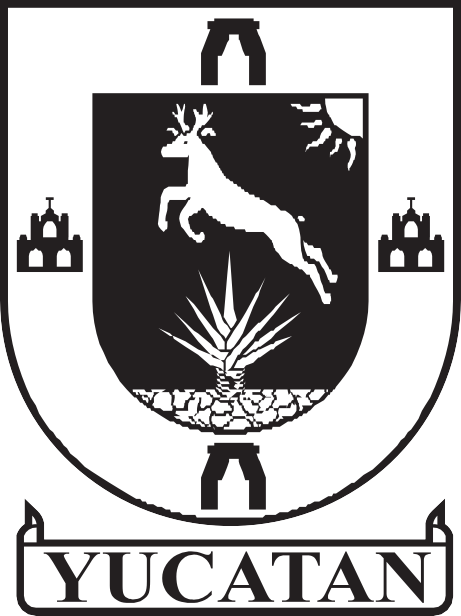 Diario Oficialdel Gobierno del Estado de  YucatánEdición EspecialDirección: Calle 90 No. 498-A entre 61 A y 63 Colonia Bojórquez, Mérida, Yucatán.C.P. 97240. Tel:  930-30-23Publicación periódica: Permiso No. 0100921. Características: 111182816. Autorizado por SEPOMEX Director: Lic. Alfredo Teyer  Mercado.S I N	T E X T O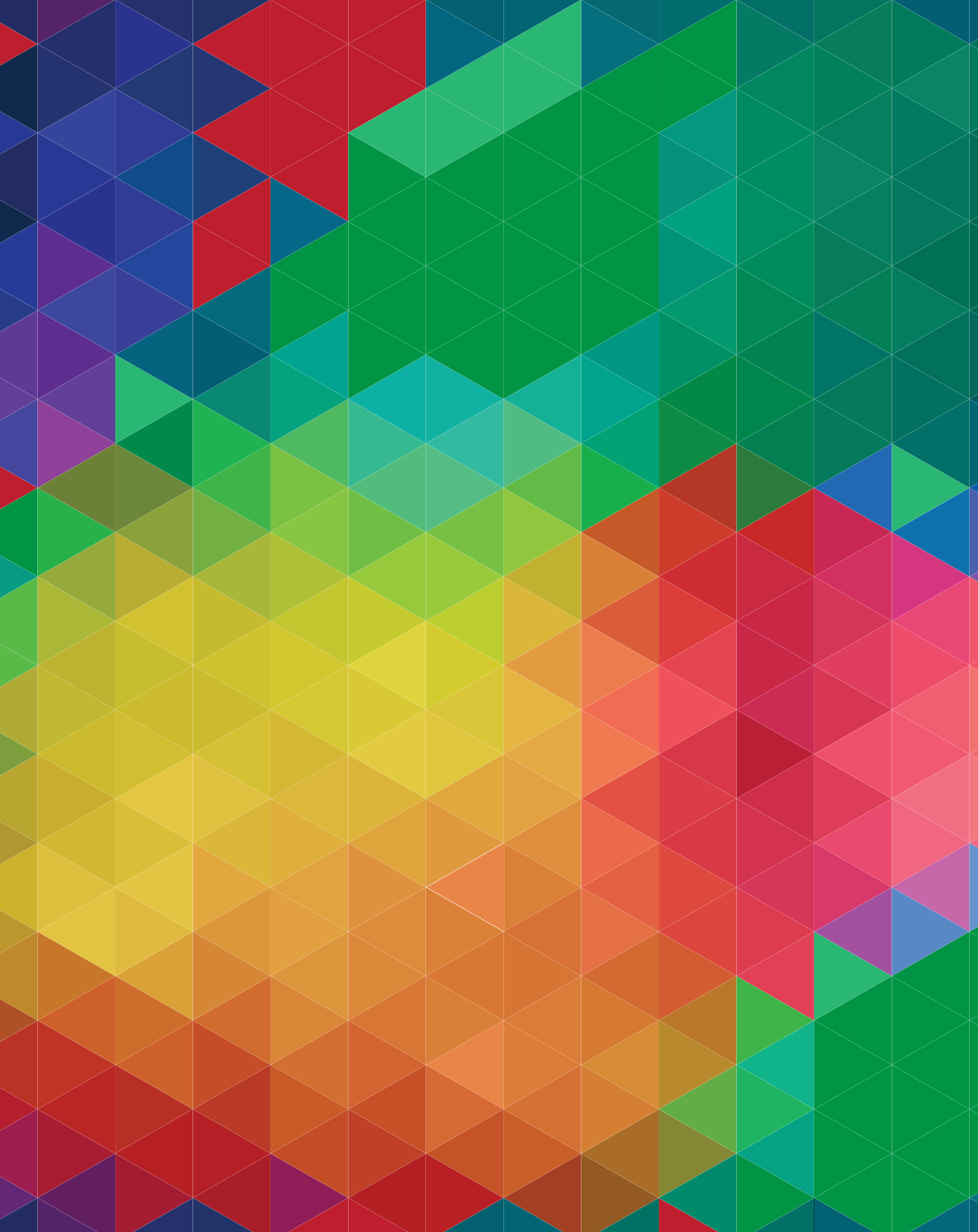 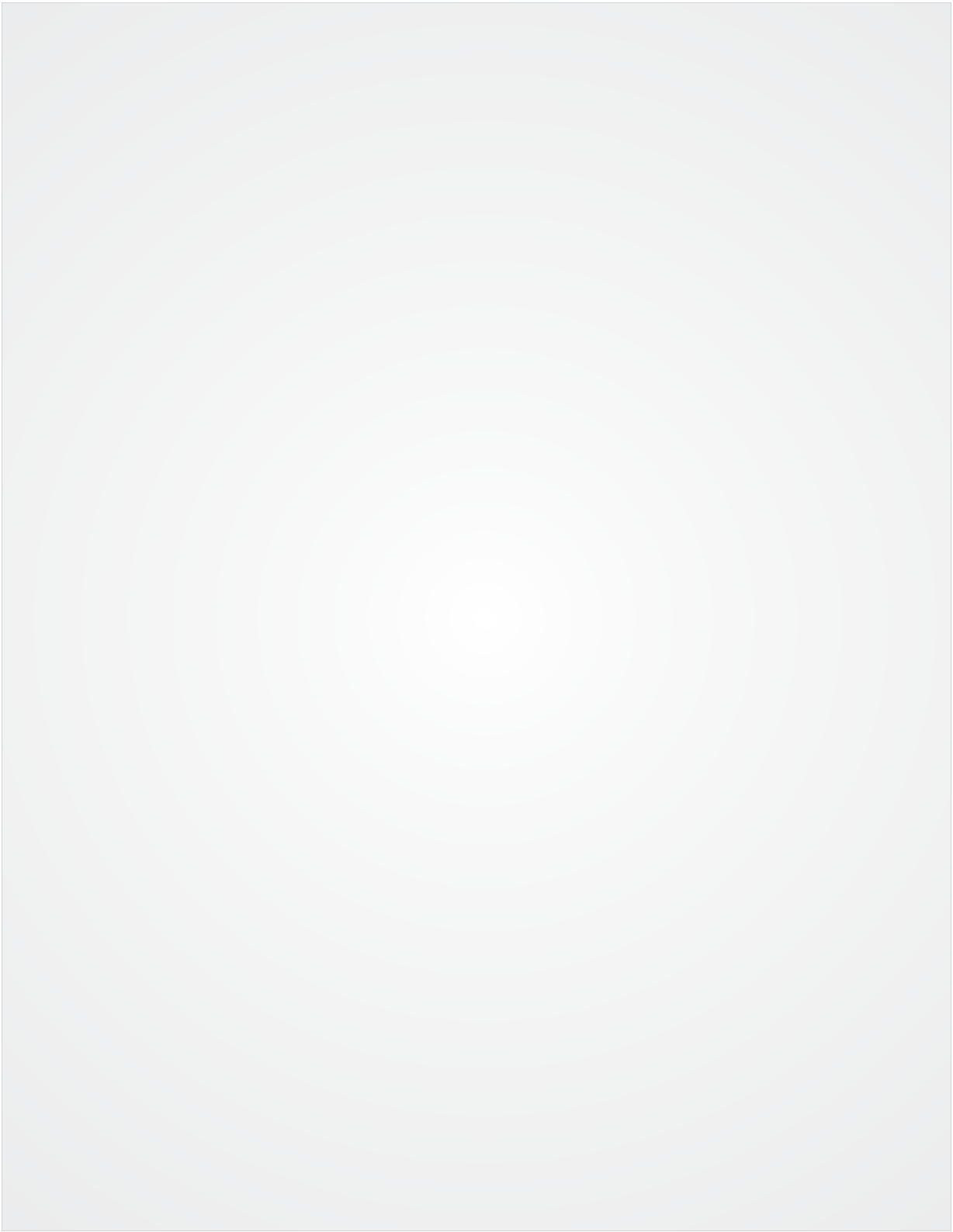 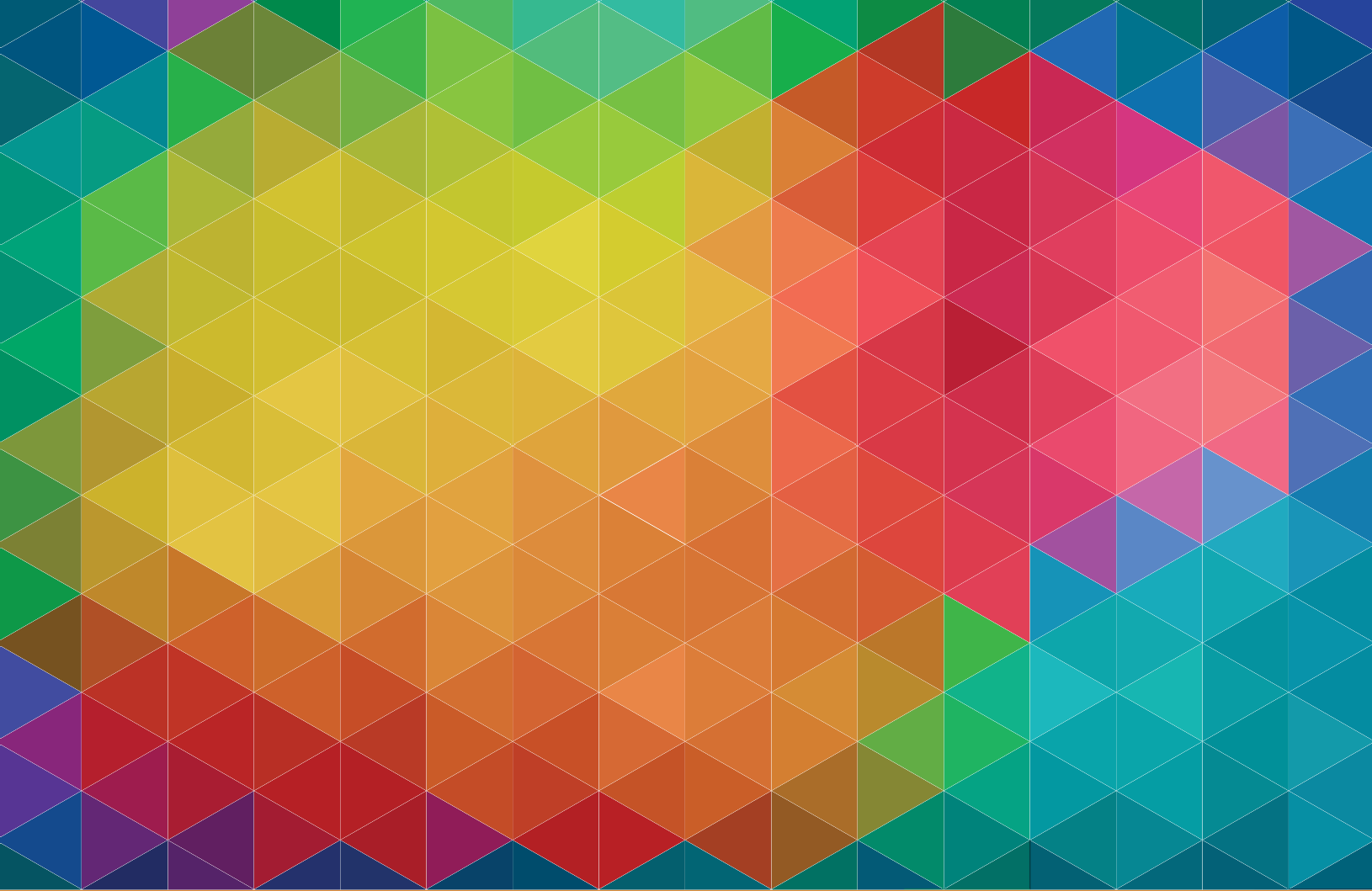 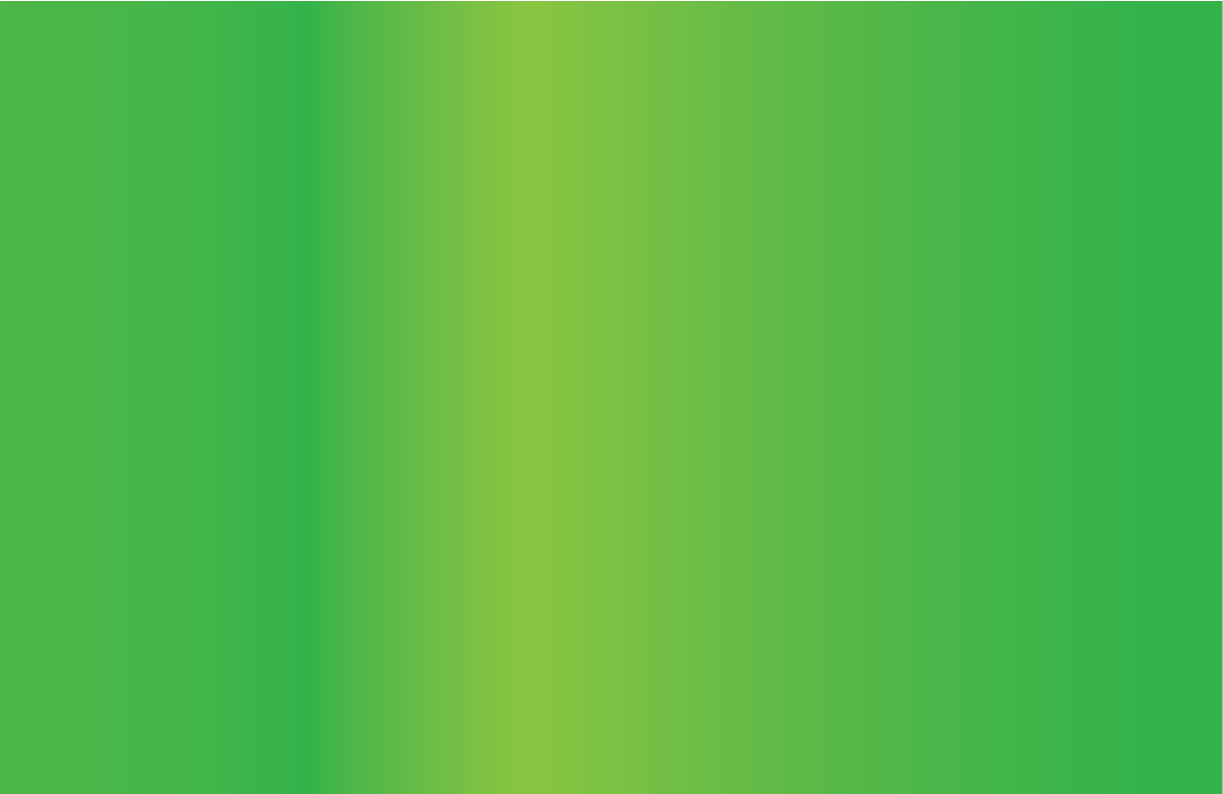 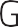 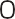 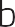 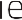 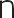 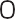 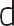 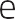 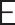 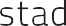 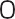 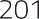 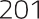 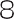 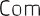 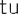 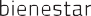 Proyecto de Presupuesto de Egresos del Gobierno del Estado de Yucatán parael Ejercicio Fiscal 2016Presupuesto de las Entidades Paraestatales del Estado de YucatánTOMO IV. Presupuesto de las Entidades Paraestatales del Estado de YucatánÍNDICEOtras Entidades Paraestatales y Organismos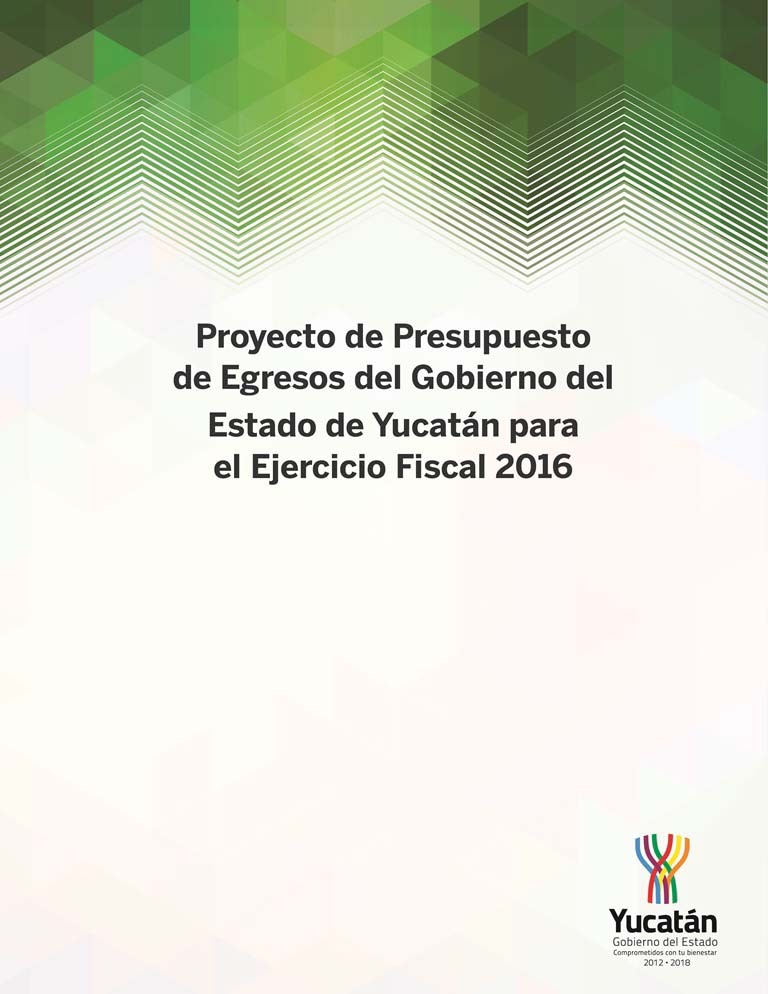 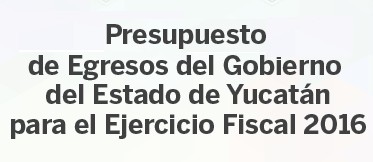 Clasificación Administrativa del GastoOtras Entidades Paraestatales y OrganismosResto del presupuesto:Total del presupuesto:25,290,529,86536,939,345,402Consolidados de:Clasificador por Objeto del Gasto Por Tipo de GastoEstructura Funcional-Programa PresupuestarioENTIDADES  PARAESTATALESENTIDADES  PARAESTATALES EMPRESARIALESNO FINANCIERAS CON PARTICIPACIÓN ESTATAL MAYORITARIAINSTITUTCIONES  PÚBLICAS  DE SEGURIDADSOCIALEstructura Funcional - Programa Presupuestario ENTIDADES PARAESTATALES EMPRESARIALES NO FINANCIERAS CON PARTICIPACIÓN ESTATAL MAYORITARIA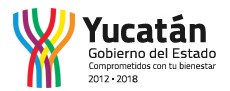 Tipo de Programa	ImporteFinalidad:	Gobierno	33,400,000Total del presupuesto:	48,322,419Referencias:S	Sujetos a Reglas de Operación U	Otros subsidiosE	Prestación de Servicios Públicos B	Provisión de Bienes PúblicosP	Planeación, seguimiento y evaluación de políticas públicas F	Promoción y FomentoG	Regulación y supervisiónA	Funciones de las Fuerzas Armadas (Únicamente Gobierno Federal) R	EspecíficosK	Proyectos de InversiónM	Apoyo al proceso presupuestario y para mejorar la eficiencia institucional O	Apoyo a la función pública y al mejoramiento de la gestiónW	Operaciones ajenasL	Obligaciones de cumplimiento de resolución jurisdiccional N	Desastres naturalesJ	Pensiones y jubilacionesT	Aportaciones a la seguridad socialAportaciones a fondos de estabilizaciónAportaciones a fondos de inversión y reestructura de pensiones I	Gasto FederalizadoParticipaciones a entidades federativas y municipiosCosto financiero, deuda o apoyos a deudores y ahorradores de la banca H	Adeudos de ejercicios fiscales anterioresEstructura Funcional - Programa PresupuestarioENTIDADES PARAESTATALES EMPRESARIALES NO FINANCIERAS CON PARTICIPACIÓN ESTATAL MAYORITARIATipo de Programa	ImporteTOTAL:  48,322,419Referencias:S	Sujetos a Reglas de Operación U	Otros subsidiosE	Prestación de Servicios Públicos B	Provisión de Bienes PúblicosP	Planeación, seguimiento y evaluación de políticas públicas F	Promoción y FomentoG	Regulación y supervisiónA	Funciones de las Fuerzas Armadas (Únicamente Gobierno Federal) R	EspecíficosK	Proyectos de InversiónM	Apoyo al proceso presupuestario y para mejorar la eficiencia institucional O	Apoyo a la función pública y al mejoramiento de la gestiónW	Operaciones ajenasL	Obligaciones de cumplimiento de resolución jurisdiccional N	Desastres naturalesJ	Pensiones y jubilacionesT	Aportaciones a la seguridad socialAportaciones a fondos de estabilizaciónAportaciones a fondos de inversión y reestructura de pensiones I	Gasto FederalizadoParticipaciones a entidades federativas y municipiosCosto financiero, deuda o apoyos a deudores y ahorradores de la banca H	Adeudos de ejercicios fiscales anterioresTipo de Programa	ImporteFinalidad:	Gobierno	279,228,155Tipo de Programa	ImporteFunción:  Protección Social	808,373,351Total del presupuesto:	10,257,605,390Tipo de Programa	ImporteReferencias:S	Sujetos a Reglas de Operación U	Otros subsidiosE	Prestación de Servicios Públicos B	Provisión de Bienes PúblicosP	Planeación, seguimiento y evaluación de políticas públicas F	Promoción y FomentoG	Regulación y supervisiónA	Funciones de las Fuerzas Armadas (Únicamente Gobierno Federal) R	EspecíficosK	Proyectos de InversiónM	Apoyo al proceso presupuestario y para mejorar la eficiencia institucional O	Apoyo a la función pública y al mejoramiento de la gestiónW	Operaciones ajenasL	Obligaciones de cumplimiento de resolución jurisdiccional N	Desastres naturalesJ	Pensiones y jubilacionesT	Aportaciones a la seguridad socialAportaciones a fondos de estabilizaciónAportaciones a fondos de inversión y reestructura de pensiones I	Gasto FederalizadoParticipaciones a entidades federativas y municipiosCosto financiero, deuda o apoyos a deudores y ahorradores de la banca H	Adeudos de ejercicios fiscales anterioresINSTITUCIONES PÚBLICAS DE SEGURIDAD SOCIALTipo de Programa	ImporteFinalidad:	Gobierno	911,000Total del presupuesto:	1,342,887,728Referencias:S	Sujetos a Reglas de Operación U	Otros subsidiosE	Prestación de Servicios Públicos B	Provisión de Bienes PúblicosP	Planeación, seguimiento y evaluación de políticas públicas F	Promoción y FomentoG	Regulación y supervisiónA	Funciones de las Fuerzas Armadas (Únicamente Gobierno Federal) R	EspecíficosK	Proyectos de InversiónM	Apoyo al proceso presupuestario y para mejorar la eficiencia institucional O	Apoyo a la función pública y al mejoramiento de la gestiónW	Operaciones ajenasL	Obligaciones de cumplimiento de resolución jurisdiccional N	Desastres naturalesJ	Pensiones y jubilacionesT	Aportaciones a la seguridad socialAportaciones a fondos de estabilizaciónAportaciones a fondos de inversión y reestructura de pensiones I	Gasto FederalizadoParticipaciones a entidades federativas y municipiosCosto financiero, deuda o apoyos a deudores y ahorradores de la banca H	Adeudos de ejercicios fiscales anterioresEntidades ParaestatalesCAPÍTULO / CONCEPTO / PARTIDA GENÉRICAENTIDADES PARAESTATALES Y FIDEICOMISOS NO EMPRESARIALES Y NO FINANCIEROSTipo de GastoENTIDADES PARAESTATALES Y FIDEICOMISOS NO EMPRESARIALES Y NO FINANCIEROSEstructura Funcional - Programa Presupuestario ADMINISTRACIÓN DEL PATRIMONIO DE LA BENEFICENCIA PÚBLICA DE YUCATÁNTipo de Programa	ImporteFinalidad:	Desarrollo Social	1,500,000Función:  Protección Social	1,313,029Atención en Salud a Personas Sujetas a Asistencia Social	S	1,313,029Función:  Salud	186,971Administración y Control de los Recursos Humanos, Financieros y Materiales de APBY	M	186,971Total del presupuesto:	1,500,000Referencias:S	Sujetos a Reglas de Operación U	Otros subsidiosE	Prestación de Servicios Públicos B	Provisión de Bienes PúblicosP	Planeación, seguimiento y evaluación de políticas públicas F	Promoción y FomentoG	Regulación y supervisiónA	Funciones de las Fuerzas Armadas (Únicamente Gobierno Federal) R	EspecíficosK	Proyectos de InversiónM	Apoyo al proceso presupuestario y para mejorar la eficiencia institucional O	Apoyo a la función pública y al mejoramiento de la gestiónW	Operaciones ajenasL	Obligaciones de cumplimiento de resolución jurisdiccional N	Desastres naturalesJ	Pensiones y jubilacionesT	Aportaciones a la seguridad socialAportaciones a fondos de estabilizaciónAportaciones a fondos de inversión y reestructura de pensiones I	Gasto FederalizadoParticipaciones a entidades federativas y municipiosCosto financiero, deuda o apoyos a deudores y ahorradores de la banca H	Adeudos de ejercicios fiscales anterioresGOBIERNO DEL ESTADO DE YUCATÁN NUMERO DE PLAZAS DE LAS ENTIDADES PARAESTATALESPresupuesto 2016 Tabulador de Sueldos y SalariosAdministración del Patrimonio de la Beneficencia Pública del Estado de YucatánGOBIERNO DEL ESTADO DE YUCATÁN PRESUPUESTO 2016SUELDO DE FUNCIONARIOS DE PRIMER Y SEGUNDO NIVELAdministración del Patrimonio de la Beneficencia Pública del Estado de YucatánTipo de GastoENTIDADES PARAESTATALES Y FIDEICOMISOS NO EMPRESARIALES Y NO FINANCIEROSEstructura Funcional - Programa PresupuestarioCASA DE LAS ARTESANÍAS DEL ESTADO DE YUCATÁNTipo de Programa	ImporteFinalidad:	Desarrollo Económico	16,046,923Total del presupuesto:	16,046,923Referencias:S	Sujetos a Reglas de Operación U	Otros subsidiosE	Prestación de Servicios Públicos B	Provisión de Bienes PúblicosP	Planeación, seguimiento y evaluación de políticas públicas F	Promoción y FomentoG	Regulación y supervisiónA	Funciones de las Fuerzas Armadas (Únicamente Gobierno Federal) R	EspecíficosK	Proyectos de InversiónM	Apoyo al proceso presupuestario y para mejorar la eficiencia institucional O	Apoyo a la función pública y al mejoramiento de la gestiónW	Operaciones ajenasL	Obligaciones de cumplimiento de resolución jurisdiccional N	Desastres naturalesJ	Pensiones y jubilacionesT	Aportaciones a la seguridad socialAportaciones a fondos de estabilizaciónAportaciones a fondos de inversión y reestructura de pensiones I	Gasto FederalizadoParticipaciones a entidades federativas y municipiosCosto financiero, deuda o apoyos a deudores y ahorradores de la banca H	Adeudos de ejercicios fiscales anterioresPrespuesto de Egresos 2016 Estado de Flujos de Efectivo (Pesos)Ente Público:	CASA DE LAS ARTESANIAS DEL ESTADO DE YUCATANBajo protesta de decir verdad declaramos que los Estados Financieros y sus Notas son razonablemente correctos y responsabilidad del emisorCP. JESUS ALBERTO PEREZ AGUILAR	CP. MANUEL JESUS HEREDIA CEBALLOSSUBDIRECTOR ADMINISTRATIVO	COORDINADOR ADMINISTRATIVOGOBIERNO DEL ESTADO DE YUCATÁN NUMERO DE PLAZAS DE LAS ENTIDADES PARAESTATALESPresupuesto 2016 Tabulador de Sueldos y SalariosCasa de las Artesanias del Estado de YucatanGOBIERNO DEL ESTADO DE YUCATÁN PRESUPUESTO 2016SUELDO DE FUNCIONARIOS DE PRIMER Y SEGUNDO NIVELTipo de Gasto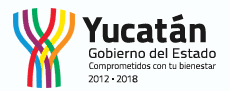 ENTIDADES PARAESTATALES Y FIDEICOMISOS NO EMPRESARIALES Y NO  FINANCIEROSEstructura Funcional - Programa PresupuestarioCENTRO ESTATAL DE TRASPLANTES DE YUCATÁNTipo de Programa	ImporteFinalidad:	Desarrollo Social	2,000,000Total del presupuesto:	2,000,000Referencias:S	Sujetos a Reglas de Operación U	Otros subsidiosE	Prestación de Servicios Públicos B	Provisión de Bienes PúblicosP	Planeación, seguimiento y evaluación de políticas públicas F	Promoción y FomentoG	Regulación y supervisiónA	Funciones de las Fuerzas Armadas (Únicamente Gobierno Federal) R	EspecíficosK	Proyectos de InversiónM	Apoyo al proceso presupuestario y para mejorar la eficiencia institucional O	Apoyo a la función pública y al mejoramiento de la gestiónW	Operaciones ajenasL	Obligaciones de cumplimiento de resolución jurisdiccional N	Desastres naturalesJ	Pensiones y jubilacionesT	Aportaciones a la seguridad socialAportaciones a fondos de estabilizaciónAportaciones a fondos de inversión y reestructura de pensiones I	Gasto FederalizadoParticipaciones a entidades federativas y municipiosCosto financiero, deuda o apoyos a deudores y ahorradores de la banca H	Adeudos de ejercicios fiscales anterioresPrespuesto de Egresos 2016 Estado de Flujos de Efectivo (Pesos)Ente Público:	CENTRO ESTATAL DE TRASPLANTES DE YUCATANBajo protesta de decir verdad declaramos que los Estados Financieros y sus Notas son razonablemente correctos y responsabilidad del emisorCP. JUAN MANUEL MARRUFO ALCOCER	ARIF NAUN AKE RAMAYOADIMINISTRADOR DEL CEETR	CORDINADOR DE PROGRAMACION PRESUPUESTAL71Tipo de GastoENTIDADES PARAESTATALES Y FIDEICOMISOS NO EMPRESARIALES Y NO FINANCIEROSEstructura Funcional - Programa PresupuestarioCOLEGIO DE BACHILLERES DEL ESTADO DE YUCATÁNTipo de Programa	ImporteFinalidad:	Desarrollo Social	356,636,639Total del presupuesto:	356,636,639Referencias:S	Sujetos a Reglas de Operación U	Otros subsidiosE	Prestación de Servicios Públicos B	Provisión de Bienes PúblicosP	Planeación, seguimiento y evaluación de políticas públicas F	Promoción y FomentoG	Regulación y supervisiónA	Funciones de las Fuerzas Armadas (Únicamente Gobierno Federal) R	EspecíficosK	Proyectos de InversiónM	Apoyo al proceso presupuestario y para mejorar la eficiencia institucional O	Apoyo a la función pública y al mejoramiento de la gestiónW	Operaciones ajenasL	Obligaciones de cumplimiento de resolución jurisdiccional N	Desastres naturalesJ	Pensiones y jubilacionesT	Aportaciones a la seguridad socialAportaciones a fondos de estabilizaciónAportaciones a fondos de inversión y reestructura de pensiones I	Gasto FederalizadoParticipaciones a entidades federativas y municipiosCosto financiero, deuda o apoyos a deudores y ahorradores de la banca H	Adeudos de ejercicios fiscales anterioresPrespuesto de Egresos 2016 Estado de Flujos de Efectivo (Pesos)Ente Público:	COLEGIO DE BACHILLERES DEL ESTADO DE YUCATANBajo protesta de decir verdad declaramos que los Estados Financieros y sus Notas son razonablemente correctos y responsabilidad del emisorNombre de quien autoriza	Nombre de quien elaboraCargo de quien autoriza	Cargo de quien elaboraGOBIERNO DEL ESTADO DE YUCATÁN NUMERO DE PLAZAS DE LAS ENTIDADES PARAESTATALESNOTA: DE ACUERDO AL NUMERO DE HORAS ASIGNADAS MINIMO 2 HRS/SEM/MES ‐ MAXIMO 40 HRS/SEM/MESNOTA: EN EL CASO DE LOS DOCENTESES DE ACUERDO AL NUMERO DE HORAS ASIGNADAS MINIMO 2 HRS/SEM/MES ‐ MAXIMO 40 HRS/SEM/MES1,814,331.99NOTA:PUESTO DOCENTE CALCULADO TODO SOBRE UNA HORA/SEMANA/MES.OTROS MENSUAL INCLUYE: EFICIENCIA EN EL TRABAJO, MATERIAL DIDACTICO, PRIMA DE ANTIGÜEDAD.OTROS ANUAL INCLUYE: OTRAS PERCEPCIONES, ESTIMULO DE PUNTUALIDAD Y ASISTENCIA, DIAS ECONOMICOS, DIAS DE DESCANSO OBLIGATORIO Y 1 MES DE VALES DECEMBRINOS.SE ESTAN INCLUYENDO UN PORCENTAJE DEL 20% PARA EL PAGO DE LAS PRESTACIONES TALES COMO GUARDERIA, APOYO A LA SUPERACION ACADEMICA, AYUDA DE LENTES, AYUDA DE TESIS, CANASTILLA DE MATERNIDAD, AYUDA DE UTILES ESCOLARES, ENTRE OTRAS.GOBIERNO DEL ESTADO DE YUCATÁN PRESUPUESTO 2016SUELDO DE FUNCIONARIOS DE PRIMER Y SEGUNDO NIVELOTRAS ENTIDADES PARAESTATALES Y ORGANISMOSIMPORTEADMINISTRACIÓN DEL PATRIMONIO DE LA BENEFICENCIA PÚBLICA DE YUCATÁN1,500,000.00CASA DE LAS ARTESANÍAS DEL ESTADO DE YUCATÁN16,046,923.00CENTRO ESTATAL DE TRASPLANTES DE YUCATÁN2,000,000.00COLEGIO DE BACHILLERES DEL ESTADO DE YUCATÁN356,636,639.00COLEGIO DE EDUCACIÓN PROFESIONAL TÉCNICA DEL ESTADO DE YUCATÁN115,504,885.00COLEGIO DE ESTUDIOS CIENTÍFICOS Y TECNOLÓGICOS DEL ESTADO DE YUCATÁN109,288,144.00COORDINACIÓN METROPOLITANA DE YUCATÁN COMEY104,627,569.00ESCUELA SUPERIOR DE ARTES DE YUCATÁN29,893,873.00FIDEICOMISO GARANTE DE LA ORQUESTA SINFÓNICA DE YUCATÁN36,373,407.00FIDEICOMISO PARA LA PROMOCIÓN TURÍSTICA DEL ESTADO DE YUCATÁN27,394,836.00FÁBRICA DE POSTES DE YUCATÁN14,922,419.00HOSPITAL COMUNITARIO DE PETO33,424,159.00HOSPITAL COMUNITARIO DE TICUL39,684,065.00HOSPITAL DE LA AMISTAD COREA-MÉXICO43,529,905.00INSTITUTO DE BECAS  Y CRÉDITO EDUCATIVO DEL ESTADO DE YUCATÁN174,730,018.00INSTITUTO DE CAPACITACIÓN PARA EL TRABAJO DEL ESTADO DE YUCATÁN7,806,362.00INSTITUTO DE EDUCACIÓN PARA ADULTOS DEL ESTADO DE YUCATÁN113,281,387.00INSTITUTO DE HISTORIA Y MUSEOS DE YUCATÁN296,460,891.00INSTITUTO DE INFRAESTRUCTURA CARRETERA DE YUCATÁN793,270,001.00INSTITUTO DE SEGURIDAD JURÍDICA PATRIMONIAL DE YUCATÁN88,297,488.00INSTITUTO DE SEGURIDAD SOCIAL DE LOS TRABAJADORES DEL ESTADO DE1,342,887,728.00YUCATÁNINSTITUTO DE VIVIENDA DEL ESTADO DE YUCATÁN426,161,996.00INSTITUTO DEL DEPORTE DEL ESTADO DE YUCATÁN212,839,342.00INSTITUTO PARA  LA  EQUIDAD DE GÉNERO EN YUCATÁN47,871,573.00INSTITUTO PARA EL DESARROLLO DE LA CULTURA MAYA DEL ESTADO DE YUCATÁN34,500,000.00INSTITUTO PARA EL DESARROLLO Y CERTIFICACIÓN DE LA INFRAESTRUCTURA28,315,690.00FÍSICA EDUCATIVA DE YUCATÁNINSTITUTO PARA LA CONSTRUCCIÓN Y CONSERVACIÓN DE OBRA PÚBLICA EN838,129,949.00YUCATÁNINSTITUTO PROMOTOR DE FERIAS DE YUCATÁN117,563,702.00INSTITUTO TECNOLÓGICO SUPERIOR DE MOTUL33,436,311.00INSTITUTO TECNOLÓGICO SUPERIOR DE PROGRESO51,633,481.00INSTITUTO TECNOLÓGICO SUPERIOR DE VALLADOLID47,288,315.00INSTITUTO TECNOLÓGICO SUPERIOR DEL SUR DEL ESTADO DE YUCATÁN50,792,206.00INSTITUTO YUCATECO DE EMPRENDEDORES24,939,191.00JUNTA DE  ASISTENCIA PRIVADA DEL ESTADO DE YUCATÁN6,574,660.00JUNTA DE AGUA POTABLE Y ALCANTARILLADO DE YUCATÁN744,934,570.00LA JUNTA DE ELECTRIFICACIÓN DEL ESTADO DE YUCATÁN134,860,876.00OPD SERVICIOS DE SALUD DE YUCATÁN4,149,870,041.00PATRONATO DE ASISTENCIA PARA LA REINCORPORACION SOCIAL DEL ESTADO4,204,868.00PATRONATO DE LAS UNIDADES DE SERVICIOS CULTURALES Y TURÍSTICOS DEL128,859,178.00ESTADO DE YUCATÁNRÉGIMEN ESTATAL DE PROTECCIÓN SOCIAL EN SALUD YUCATÁN54,016,458.00SECRETARÍA TÉCNICA DEL GABINETE, PLANEACIÓN Y EVALUACIÓN24,360,751.00SISTEMA PARA EL DESARROLLO INTEGRAL DE LA FAMILIA EN YUCATÁN515,318,343.00SISTEMA TELE YUCATÁN33,400,000.00UNIVERSIDAD DE ORIENTE26,213,094.00UNIVERSIDAD TECNOLÓGICA DEL CENTRO DE IZAMAL14,956,459.00UNIVERSIDAD TECNOLÓGICA DEL MAYAB (PETO)16,944,468.00UNIVERSIDAD TECNOLÓGICA DEL PONIENTE DE MAXCANÚ14,888,312.00UNIVERSIDAD TECNOLÓGICA METROPOLITANA93,872,516.00UNIVERSIDAD TECNOLÓGICA REGIONAL DEL SUR24,508,488.00Subtotal11,648,815,537CAPÍTULO / CONCEPTO / PARTIDA GENÉRICAIMPORTE1000	SERVICIOS PERSONALES4,271,440,8451100  REMUNERACIONES AL PERSONAL DE CARÁCTER PERMANENTE2,230,028,8051130  SUELDOS BASE AL PERSONAL PERMANENTE2,230,028,8051200  REMUNERACIONES AL PERSONAL DE CARÁCTER TRANSITORIO415,500,1891210   HONORARIOS ASIMILABLES A SALARIOS84,462,2161220   SUELDOS BASE AL PERSONAL EVENTUAL330,832,9731230   RETRIBUCIONES POR SERVICIOS DE CARÁCTER SOCIAL205,0001300  REMUNERACIONES ADICIONALES Y ESPECIALES402,658,9161310  PRIMAS POR AÑOS DE SERVICIOS EFECTIVOS PRESTADOS27,590,9671320  PRIMAS DE VACACIONES, DOMINICAL Y GRATIFICACIÓN DE FIN DE AÑO283,323,1651330   HORAS EXTRAORDINARIAS1,969,0441340   COMPENSACIONES89,775,7401400  SEGURIDAD SOCIAL309,219,1021410   APORTACIONES DE SEGURIDAD SOCIAL239,405,7101420   APORTACIONES A FONDOS DE VIVIENDA43,844,7841430   APORTACIONES AL SISTEMA PARA EL RETIRO1,675,5721440   APORTACIONES PARA SEGUROS24,293,0361500  OTRAS PRESTACIONES SOCIALES Y ECONÓMICAS791,883,3511510  CUOTAS PARA EL FONDO DE AHORRO Y FONDO DE TRABAJO9,699,6631520   INDEMNIZACIONES3,411,1821530   PRESTACIONES Y HABERES DE RETIRO19,674,8431540   PRESTACIONES CONTRACTUALES336,525,0621550  APOYOS A LA CAPACITACIÓN DE LOS SERVIDORES PÚBLICOS8,501,0671590   OTRAS PRESTACIONES SOCIALES Y ECONÓMICAS414,071,5341600  PREVISIONES37,417,424CAPÍTULO / CONCEPTO / PARTIDA GENÉRICAIMPORTE1610  PREVISIONES DE CARÁCTER LABORAL, ECONÓMICA Y DE SEGURIDAD SOCIAL37,417,4241700  PAGO DE ESTÍMULOS A SERVIDORES PÚBLICOS84,733,0581710   ESTÍMULOS84,733,0582000	MATERIALES Y SUMINISTROS1,030,269,8642100 MATERIALES DE ADMINISTRACIÓN, EMISIÓN DE DOCUMENTOS Y ARTÍCULOS79,556,333OFICIALES2110   MATERIALES, ÚTILES Y EQUIPOS MENORES DE OFICINA31,733,3582120   MATERIALES Y ÚTILES DE IMPRESIÓN Y REPRODUCCIÓN6,302,3502130   MATERIAL ESTADÍSTICO Y GEOGRÁFICO31,1152140  MATERIALES, ÚTILES Y EQUIPOS MENORES DE TECNOLOGÍAS DE LA INFORMACIÓN Y15,041,446COMUNICACIONES2150   MATERIAL IMPRESO E INFORMACIÓN DIGITAL3,450,4342160   MATERIAL DE LIMPIEZA16,973,6012170   MATERIALES Y ÚTILES DE ENSEÑANZA5,639,7492180  MATERIALES PARA EL REGISTRO E IDENTIFICACIÓN DE BIENES Y PERSONAS384,2802200  ALIMENTOS Y UTENSILIOS276,053,3232210   PRODUCTOS ALIMENTICIOS PARA PERSONAS274,425,6542220   PRODUCTOS ALIMENTICIOS PARA ANIMALES15,6372230   UTENSILIOS PARA EL SERVICIO DE ALIMENTACIÓN1,612,0322300 MATERIAS PRIMAS Y MATERIALES DE PRODUCCIÓN Y COMERCIALIZACIÓN19,017,9972310  PRODUCTOS ALIMENTICIOS, AGROPECUARIOS Y FORESTALES ADQUIRIDOS COMO553,769MATERIA PRIMA2320   INSUMOS TEXTILES ADQUIRIDOS COMO MATERIA PRIMA30,0002330  PRODUCTOS DE PAPEL, CARTÓN E IMPRESOS ADQUIRIDOS COMO MATERIA PRIMA565,0002340  COMBUSTIBLES, LUBRICANTES, ADITIVOS, CARBÓN Y SUS DERIVADOS ADQUIRIDOS190,671COMO MATERIA PRIMA2350  PRODUCTOS QUÍMICOS, FARMACÉUTICOS Y DE LABORATORIO ADQUIRIDOS COMO11,594,197MATERIA PRIMACAPÍTULO / CONCEPTO / PARTIDA GENÉRICAIMPORTE2360 PRODUCTOS METÁLICOS Y A BASE DE MINERALES NO METÁLICOS ADQUIRIDOS COMO11,900MATERIA PRIMA2370  PRODUCTOS DE CUERO, PIEL, PLÁSTICO Y HULE ADQUIRIDOS COMO MATERIA PRIMA987,8302380   MERCANCÍAS ADQUIRIDAS PARA SU COMERCIALIZACIÓN5,019,9302390   OTROS PRODUCTOS ADQUIRIDOS COMO MATERIA PRIMA64,7002400  MATERIALES Y ARTÍCULOS DE CONSTRUCCIÓN Y DE REPARACIÓN39,678,3992410   PRODUCTOS MINERALES NO METÁLICOS8,520,5742420   CEMENTO Y PRODUCTOS DE CONCRETO14,409,7072430   CAL, YESO Y PRODUCTOS DE YESO167,3752440   MADERA Y PRODUCTOS DE MADERA373,7082450   VIDRIO Y PRODUCTOS DE VIDRIO237,3572460   MATERIAL ELÉCTRICO Y ELECTRÓNICO6,040,0082470   ARTÍCULOS METÁLICOS PARA LA CONSTRUCCIÓN2,209,7732480   MATERIALES COMPLEMENTARIOS3,483,7102490   OTROS MATERIALES Y ARTÍCULOS DE CONSTRUCCIÓN Y REPARACIÓN4,236,1872500  PRODUCTOS QUÍMICOS, FARMACÉUTICOS Y DE LABORATORIO412,501,7112510   PRODUCTOS QUÍMICOS BÁSICOS50,500,7432520  FERTILIZANTES, PESTICIDAS Y OTROS AGROQUÍMICOS73,523,8012530   MEDICINAS Y PRODUCTOS FARMACÉUTICOS193,261,2712540   MATERIALES, ACCESORIOS Y SUMINISTROS MÉDICOS47,889,6042550   MATERIALES, ACCESORIOS Y SUMINISTROS DE LABORATORIO18,485,8242560  FIBRAS SINTÉTICAS, HULES, PLÁSTICOS Y DERIVADOS58,6432590   OTROS PRODUCTOS QUÍMICOS28,781,8252600  COMBUSTIBLES, LUBRICANTES Y ADITIVOS151,872,5742610   COMBUSTIBLES, LUBRICANTES Y ADITIVOS151,872,574CAPÍTULO / CONCEPTO / PARTIDA GENÉRICAIMPORTE2700 VESTUARIO, BLANCOS, PRENDAS DE PROTECCIÓN Y ARTÍCULOS DEPORTIVOS19,339,7712710   VESTUARIO Y UNIFORMES9,786,7622720  PRENDAS DE SEGURIDAD Y PROTECCIÓN PERSONAL3,014,2992730   ARTÍCULOS DEPORTIVOS4,231,7792740   PRODUCTOS TEXTILES323,7102750  BLANCOS Y OTROS PRODUCTOS TEXTILES, EXCEPTO PRENDAS DE VESTIR1,983,2212800  MATERIALES Y SUMINISTROS PARA SEGURIDAD445,8632810   SUSTANCIAS Y MATERIALES EXPLOSIVOS445,8632900  HERRAMIENTAS, REFACCIONES Y ACCESORIOS MENORES31,803,8932910   HERRAMIENTAS MENORES3,230,0502920   REFACCIONES Y ACCESORIOS MENORES DE EDIFICIOS9,659,5372930   REFACCIONES Y ACCESORIOS MENORES DE MOBILIARIO Y EQUIPO DE1,081,594ADMINISTRACIÓN, EDUCACIONAL Y RECREATIVO2940  REFACCIONES Y ACCESORIOS MENORES DE EQUIPO DE CÓMPUTO Y TECNOLOGÍAS DE2,913,743LA INFORMACIÓN2950  REFACCIONES Y ACCESORIOS MENORES DE EQUIPO E INSTRUMENTAL MÉDICO Y DE5,203,333LABORATORIO2960   REFACCIONES Y ACCESORIOS MENORES DE EQUIPO DE TRANSPORTE7,037,0582970  REFACCIONES Y ACCESORIOS MENORES DE EQUIPO DE DEFENSA Y SEGURIDAD5,0002980   REFACCIONES Y ACCESORIOS MENORES DE MAQUINARIA Y OTROS EQUIPOS813,4372990   REFACCIONES Y ACCESORIOS MENORES OTROS BIENES MUEBLES1,860,1413000	SERVICIOS GENERALES1,450,139,6053100  SERVICIOS BÁSICOS251,040,6423110   ENERGÍA ELÉCTRICA210,723,3233120   GAS3,022,7233130   AGUA950,7443140   TELEFONÍA TRADICIONAL25,755,689CAPÍTULO / CONCEPTO / PARTIDA GENÉRICAIMPORTE3150   TELEFONÍA CELULAR4,369,3953160   SERVICIOS DE TELECOMUNICACIONES Y SATÉLITES2,133,0333170  SERVICIOS DE ACCESO DE INTERNET, REDES Y PROCESAMIENTO DE INFORMACIÓN3,332,3023180   SERVICIOS POSTALES Y TELEGRÁFICOS641,2093190   SERVICIOS INTEGRALES Y OTROS SERVICIOS112,2243200  SERVICIOS DE ARRENDAMIENTO46,484,2933210   ARRENDAMIENTO DE TERRENOS136,1043220   ARRENDAMIENTO DE EDIFICIOS13,106,3543230  ARRENDAMIENTO DE MOBILIARIO Y EQUIPO DE ADMINISTRACIÓN, EDUCACIONAL Y9,690,273RECREATIVO3240   ARRENDAMIENTO DE EQUIPO E INSTRUMENTAL MÉDICO Y DE LABORATORIO86,9283250   ARRENDAMIENTO DE EQUIPO DE TRANSPORTE5,832,0583260  ARRENDAMIENTO DE MAQUINARIA, OTROS EQUIPOS Y HERRAMIENTAS10,358,6703270   ARRENDAMIENTO DE ACTIVOS INTANGIBLES1,710,0843290   OTROS ARRENDAMIENTOS5,563,8223300 SERVICIOS PROFESIONALES, CIENTÍFICOS, TÉCNICOS Y OTROS SERVICIOS715,842,9723310  SERVICIOS LEGALES, DE CONTABILIDAD, AUDITORÍA Y RELACIONADOS49,195,0323320  SERVICIOS DE DISEÑO, ARQUITECTURA, INGENIERÍA Y ACTIVIDADES RELACIONADAS9,357,6013330  SERVICIOS DE CONSULTORÍA ADMINISTRATIVA, PROCESOS, TÉCNICA Y EN26,214,759TECNOLOGÍAS DE LA INFORMACIÓN3340  SERVICIOS DE CAPACITACIÓN A SERVIDORES PÚBLICOS12,918,1493350  SERVICIOS DE INVESTIGACIÓN CIENTÍFICA Y DESARROLLO6,738,9343360  SERVICIOS DE APOYO ADMINISTRATIVO, FOTOCOPIADO E IMPRESIÓN22,574,1293380   SERVICIOS DE VIGILANCIA46,874,4663390  SERVICIOS PROFESIONALES, CIENTÍFICOS Y TÉCNICOS INTEGRALES541,969,9023400  SERVICIOS FINANCIEROS, BANCARIOS Y COMERCIALES16,357,733CAPÍTULO / CONCEPTO / PARTIDA GENÉRICAIMPORTE3410   SERVICIOS FINANCIEROS Y BANCARIOS1,556,5793430  SERVICIOS DE RECAUDACIÓN, TRASLADO Y CUSTODIA DE VALORES482,0003440  SEGUROS DE RESPONSABILIDAD PATRIMONIAL Y FINANZAS148,0003450   SEGURO DE BIENES PATRIMONIALES11,416,4563460   ALMACENAJE, ENVASE Y EMBALAJE118,9573470   FLETES Y MANIOBRAS1,863,3233480   COMISIONES POR VENTAS772,4183500 SERVICIOS DE INSTALACIÓN, REPARACIÓN, MANTENIMIENTO Y CONSERVACIÓN159,562,0083510   CONSERVACIÓN Y MANTENIMIENTO MENOR DE INMUEBLES41,521,9513520  INSTALACIÓN, REPARACIÓN Y MANTENIMIENTO DE MOBILIARIO Y EQUIPO DE12,023,673ADMINISTRACIÓN, EDUCACIONAL Y RECREATIVO3530   INSTALACIÓN, REPARACIÓN Y MANTENIMIENTO DE EQUIPO DE CÓMPUTO Y7,343,654TECNOLOGÍAS DE LA INFORMACIÓN3540  INSTALACIÓN, REPARACIÓN Y MANTENIMIENTO DE EQUIPO E INSTRUMENTAL MÉDICO8,578,116Y DE LABORATORIO3550   REPARACIÓN Y MANTENIMIENTO DE EQUIPO DE TRANSPORTE53,363,2293560  REPARACIÓN Y MANTENIMIENTO DE EQUIPO DE DEFENSA Y SEGURIDAD54,0003570  INSTALACIÓN, REPARACIÓN Y MANTENIMIENTO DE MAQUINARIA, OTROS EQUIPOS Y16,965,946HERRAMIENTA3580  SERVICIOS DE LIMPIEZA Y MANEJO DE DESECHOS14,204,4183590   SERVICIOS DE JARDINERÍA Y FUMIGACIÓN5,507,0213600  SERVICIOS DE COMUNICACIÓN SOCIAL Y PUBLICIDAD20,603,5483610  DIFUSIÓN POR RADIO, TELEVISIÓN Y OTROS MEDIOS DE MENSAJES SOBRE12,851,375PROGRAMAS Y ACTIVIDADES GUBERNAMENTALES3620  DIFUSIÓN POR RADIO, TELEVISIÓN Y OTROS MEDIOS DE MENSAJES COMERCIALES7,501,191PARA PROMOVER LA VENTA DE BIENES O SERVICIOS3640   SERVICIOS DE REVELADO DE FOTOGRAFÍAS6,6533690   OTROS SERVICIOS DE INFORMACIÓN244,3293700  SERVICIOS DE TRASLADO Y VIÁTICOS109,316,692CAPÍTULO / CONCEPTO / PARTIDA GENÉRICAIMPORTE3710   PASAJES AÉREOS10,826,5093720   PASAJES TERRESTRES8,592,6093730   PASAJES MARÍTIMOS, LACUSTRES Y FLUVIALES177,6143750   VIÁTICOS EN EL PAÍS84,541,7813760   VIÁTICOS EN EL EXTRANJERO921,5423780   SERVICIOS INTEGRALES DE TRASLADO Y VIÁTICOS513,1273790   OTROS SERVICIOS DE TRASLADO Y HOSPEDAJE3,743,5103800  SERVICIOS OFICIALES42,761,9453810   GASTOS DE CEREMONIAL1,345,6813820   GASTOS DE ORDEN SOCIAL Y CULTURAL25,272,4123830   CONGRESOS Y CONVENCIONES13,467,8993840   EXPOSICIONES2,382,5913850   GASTOS DE REPRESENTACIÓN293,3623900  OTROS SERVICIOS GENERALES88,169,7723920   IMPUESTOS Y DERECHOS7,511,0283940   SENTENCIAS Y RESOLUCIONES POR AUTORIDAD COMPETENTE1,000,0003950   PENAS, MULTAS, ACCESORIOS Y ACTUALIZACIONES672,5663960   OTROS GASTOS POR RESPONSABILIDADES311,2003980 IMPUESTOS SOBRE NÓMINAS Y OTROS QUE SE DERIVEN DE UNA RELACIÓN LABORAL76,630,8083990   OTROS SERVICIOS GENERALES2,044,1704000	TRANSFERENCIAS, ASIGNACIONES, SUBSIDIOS Y OTRAS AYUDAS463,735,4814100  TRANSFERENCIAS INTERNAS Y ASIGNACIONES AL SECTOR PÚBLICO42,594,3364110  ASIGNACIONES PRESUPUESTARIAS AL PODER EJECUTIVO1,5004120  ASIGNACIONES PRESUPUESTARIAS AL PODER LEGISLATIVO15,000,000CAPÍTULO / CONCEPTO / PARTIDA GENÉRICAIMPORTE4150  TRANSFERENCIAS INTERNAS OTORGADAS A ENTIDADES PARAESTATALES NO198,000EMPRESARIALES Y NO FINANCIERAS4160  TRANSFERENCIAS INTERNAS OTORGADAS A ENTIDADES PARAESTATALES27,394,836EMPRESARIALES Y NO FINANCIERAS4300  SUBSIDIOS Y SUBVENCIONES244,986,9064310   SUBSIDIOS A LA PRODUCCIÓN2,512,0134330   SUBSIDIOS A LA INVERSIÓN786,3704340  SUBSIDIOS A LA PRESTACIÓN DE SERVICIOS PÚBLICOS1,219,2124360   SUBSIDIOS A LA VIVIENDA75,765,0004390   OTROS SUBSIDIOS164,704,3114400  AYUDAS SOCIALES109,239,0984410   AYUDAS SOCIALES A PERSONAS59,864,5324420  BECAS Y OTRAS AYUDAS PARA PROGRAMAS DE CAPACITACIÓN6,094,5004450   AYUDAS SOCIALES A INSTITUCIONES SIN FINES DE LUCRO39,080,0004480  AYUDAS POR DESASTRES NATURALES Y OTROS SINIESTROS4,200,0664800  DONATIVOS66,915,1414810   DONATIVOS A INSTITUCIONES SIN FINES DE LUCRO66,915,1415000	BIENES MUEBLES, INMUEBLES E INTANGIBLES206,775,1695100  MOBILIARIO Y EQUIPO DE ADMINISTRACIÓN32,074,0025110   MUEBLES DE OFICINA Y ESTANTERÍA8,145,1525120   MUEBLES, EXCEPTO DE OFICINA Y ESTANTERÍA30,0005130   BIENES ARTÍSTICOS, CULTURALES Y CIENTÍFICOS818,8385150   EQUIPO DE CÓMPUTO Y DE TECNOLOGÍA DE LA INFORMACIÓN18,258,1595190   OTROS MOBILIARIOS Y EQUIPOS DE ADMINISTRACIÓN4,821,8535200  MOBILIARIO Y EQUIPO EDUCACIONAL Y RECREATIVO13,394,4435210   EQUIPOS Y APARATOS AUDIOVISUALES8,886,3055220   APARATOS DEPORTIVOS2,832,500CAPÍTULO / CONCEPTO / PARTIDA GENÉRICAIMPORTE5230   CÁMARAS FOTOGRÁFICAS Y DE VIDEO186,1325290   OTRO MOBILIARIO Y EQUIPO EDUCACIONAL Y RECREATIVO1,489,5065300  EQUIPO E INSTRUMENTAL MÉDICO Y DE LABORATORIO21,960,3585310   EQUIPO MÉDICO Y DE LABORATORIO18,293,4765320   INSTRUMENTAL MÉDICO Y DE LABORATORIO3,666,8825400  VEHÍCULOS Y EQUIPO DE TRANSPORTE22,107,4165410   VEHÍCULOS Y EQUIPO TERRESTRE22,107,4165500  EQUIPO DE DEFENSA Y SEGURIDAD660,0005510   EQUIPO DE DEFENSA Y SEGURIDAD660,0005600  MAQUINARIA, OTROS EQUIPOS Y HERRAMIENTAS30,480,2735610   MAQUINARIA Y EQUIPO AGROPECUARIO255,8045620   MAQUINARIA Y EQUIPO INDUSTRIAL2,050,0005630   MAQUINARIA Y EQUIPO DE CONSTRUCCIÓN120,0005640  SISTEMAS DE AIRE ACONDICIONADO, CALEFACCIÓN Y DE REFRIGERACIÓN INDUSTRIAL2,054,058Y COMERCIAL.5650   EQUIPO DE COMUNICACIÓN Y TELECOMUNICACIÓN3,817,2445660  EQUIPOS DE GENERACIÓN ELÉCTRICA, APARATOS Y ACCESORIOS ELÉCTRICOS18,220,6885670   HERRAMIENTAS Y MÁQUINAS-HERRAMIENTA3,248,1985690   OTROS EQUIPOS714,2815800  BIENES INMUEBLES83,743,7245810   TERRENOS63,743,7245890   OTROS BIENES INMUEBLES20,000,0005900  ACTIVOS INTANGIBLES2,354,9535910   SOFTWARE834,9425960  FRANQUICIAS672,7835970   LICENCIAS INFORMÁTICAS E INTELECTUALES847,228CAPÍTULO / CONCEPTO / PARTIDA GENÉRICAIMPORTE6000	INVERSIÓN PÚBLICA2,830,244,4266100  OBRA PÚBLICA EN BIENES DE DOMINIO PÚBLICO2,309,508,8446110   EDIFICACIÓN HABITACIONAL84,504,5006120   EDIFICACIÓN NO HABITACIONAL492,116,0316130  CONSTRUCCIÓN DE OBRAS PARA EL ABASTECIMIENTO DE AGUA, PETRÓLEO, GAS,289,399,804ELECTRICIDAD Y TELECOMUNICACIONES6140  DIVISIÓN DE TERRENOS Y CONSTRUCCIÓN DE OBRAS DE URBANIZACIÓN557,447,6026150   CONSTRUCCIÓN DE VÍAS DE COMUNICACIÓN630,025,3426170   INSTALACIONES Y EQUIPAMIENTO EN CONSTRUCCIONES256,015,5656200  OBRA PÚBLICA EN BIENES PROPIOS280,994,0226210   EDIFICACIÓN HABITACIONAL41,580,0006220   EDIFICACIÓN NO HABITACIONAL193,414,0226240  DIVISIÓN DE TERRENOS Y CONSTRUCCIÓN DE OBRAS DE URBANIZACIÓN20,000,0006260   OTRAS CONSTRUCCIONES DE INGENIERÍA CIVIL U OBRA PESADA7,971,5206270   INSTALACIONES Y EQUIPAMIENTO EN CONSTRUCCIONES13,718,8126290   TRABAJOS DE ACABADOS EN EDIFICACIONES Y OTROS TRABAJOS ESPECIALIZADOS4,309,6686300  PROYECTOS PRODUCTIVOS Y ACCIONES DE FOMENTO239,741,5606320  EJECUCIÓN DE PROYECTOS PRODUCTIVOS NO INCLUIDOS EN CONCEPTOS239,741,560ANTERIORES DE ESTE CAPÍTULO7000	INVERSIONES FINANCIERAS Y OTRAS PROVISIONES5,000,0007400  CONCESIÓN DE PRÉSTAMOS5,000,0007450  CONCESIÓN DE PRÉSTAMOS AL SECTOR PRIVADO CON FINES DE POLÍTICA ECONÓMICA5,000,000Total10,257,605,390CAPÍTULO / CONCEPTO / PARTIDA GENÉRICAIMPORTE1000	SERVICIOS PERSONALES22,633,7811100  REMUNERACIONES AL PERSONAL DE CARÁCTER PERMANENTE9,782,3641130  SUELDOS BASE AL PERSONAL PERMANENTE9,782,3641300  REMUNERACIONES ADICIONALES Y ESPECIALES8,055,6491310  PRIMAS POR AÑOS DE SERVICIOS EFECTIVOS PRESTADOS205,4881320  PRIMAS DE VACACIONES, DOMINICAL Y GRATIFICACIÓN DE FIN DE AÑO2,383,3791330   HORAS EXTRAORDINARIAS2,518,5481340   COMPENSACIONES586,7641370   HONORARIOS ESPECIALES2,361,4701400  SEGURIDAD SOCIAL3,232,0481410   APORTACIONES DE SEGURIDAD SOCIAL3,232,0481500  OTRAS PRESTACIONES SOCIALES Y ECONÓMICAS1,533,1761520   INDEMNIZACIONES50,0001590   OTRAS PRESTACIONES SOCIALES Y ECONÓMICAS1,483,1761700  PAGO DE ESTÍMULOS A SERVIDORES PÚBLICOS30,5441710   ESTÍMULOS30,5442000	MATERIALES Y SUMINISTROS10,552,4812100 MATERIALES DE ADMINISTRACIÓN, EMISIÓN DE DOCUMENTOS Y ARTÍCULOS342,712OFICIALES2110   MATERIALES, ÚTILES Y EQUIPOS MENORES DE OFICINA317,1122160   MATERIAL DE LIMPIEZA25,6002200  ALIMENTOS Y UTENSILIOS350,5962210   PRODUCTOS ALIMENTICIOS PARA PERSONAS350,5962300 MATERIAS PRIMAS Y MATERIALES DE PRODUCCIÓN Y COMERCIALIZACIÓN6,024,5692390   OTROS PRODUCTOS ADQUIRIDOS COMO MATERIA PRIMA6,024,5692400  MATERIALES Y ARTÍCULOS DE CONSTRUCCIÓN Y DE REPARACIÓN2,225,8722420   CEMENTO Y PRODUCTOS DE CONCRETO2,007,600CAPÍTULO / CONCEPTO / PARTIDA GENÉRICAIMPORTE2430   CAL, YESO Y PRODUCTOS DE YESO60,0002440   MADERA Y PRODUCTOS DE MADERA48,0002460   MATERIAL ELÉCTRICO Y ELECTRÓNICO99,3162480   MATERIALES COMPLEMENTARIOS10,9562500  PRODUCTOS QUÍMICOS, FARMACÉUTICOS Y DE LABORATORIO6,0002530   MEDICINAS Y PRODUCTOS FARMACÉUTICOS6,0002600  COMBUSTIBLES, LUBRICANTES Y ADITIVOS867,6602610   COMBUSTIBLES, LUBRICANTES Y ADITIVOS867,6602700 VESTUARIO, BLANCOS, PRENDAS DE PROTECCIÓN Y ARTÍCULOS DEPORTIVOS241,9202710   VESTUARIO Y UNIFORMES211,9202720  PRENDAS DE SEGURIDAD Y PROTECCIÓN PERSONAL30,0002900  HERRAMIENTAS, REFACCIONES Y ACCESORIOS MENORES493,1522910   HERRAMIENTAS MENORES406,1522940  REFACCIONES Y ACCESORIOS MENORES DE EQUIPO DE CÓMPUTO Y TECNOLOGÍAS DE9,000LA INFORMACIÓN2960   REFACCIONES Y ACCESORIOS MENORES DE EQUIPO DE TRANSPORTE38,0002980   REFACCIONES Y ACCESORIOS MENORES DE MAQUINARIA Y OTROS EQUIPOS40,0003000	SERVICIOS GENERALES15,016,1573100  SERVICIOS BÁSICOS5,323,8803110   ENERGÍA ELÉCTRICA848,1603120   GAS6,8003130   AGUA18,0083140   TELEFONÍA TRADICIONAL478,6203150   TELEFONÍA CELULAR183,4723160   SERVICIOS DE TELECOMUNICACIONES Y SATÉLITES3,517,7763170  SERVICIOS DE ACCESO DE INTERNET, REDES Y PROCESAMIENTO DE INFORMACIÓN266,052CAPÍTULO / CONCEPTO / PARTIDA GENÉRICAIMPORTE3180   SERVICIOS POSTALES Y TELEGRÁFICOS4,9923200  SERVICIOS DE ARRENDAMIENTO1,227,9803230  ARRENDAMIENTO DE MOBILIARIO Y EQUIPO DE ADMINISTRACIÓN, EDUCACIONAL Y1,207,980RECREATIVO3260  ARRENDAMIENTO DE MAQUINARIA, OTROS EQUIPOS Y HERRAMIENTAS20,0003300 SERVICIOS PROFESIONALES, CIENTÍFICOS, TÉCNICOS Y OTROS SERVICIOS2,120,1143310  SERVICIOS LEGALES, DE CONTABILIDAD, AUDITORÍA Y RELACIONADOS1,964,8643330  SERVICIOS DE CONSULTORÍA ADMINISTRATIVA, PROCESOS, TÉCNICA Y EN155,250TECNOLOGÍAS DE LA INFORMACIÓN3400  SERVICIOS FINANCIEROS, BANCARIOS Y COMERCIALES899,8243410   SERVICIOS FINANCIEROS Y BANCARIOS144,6483450   SEGURO DE BIENES PATRIMONIALES19,0003470   FLETES Y MANIOBRAS75,0003480   COMISIONES POR VENTAS661,1763500 SERVICIOS DE INSTALACIÓN, REPARACIÓN, MANTENIMIENTO Y CONSERVACIÓN509,7683510   CONSERVACIÓN Y MANTENIMIENTO MENOR DE INMUEBLES12,0003520  INSTALACIÓN, REPARACIÓN Y MANTENIMIENTO DE MOBILIARIO Y EQUIPO DE68,812ADMINISTRACIÓN, EDUCACIONAL Y RECREATIVO3530   INSTALACIÓN, REPARACIÓN Y MANTENIMIENTO DE EQUIPO DE CÓMPUTO Y16,116TECNOLOGÍAS DE LA INFORMACIÓN3540  INSTALACIÓN, REPARACIÓN Y MANTENIMIENTO DE EQUIPO E INSTRUMENTAL MÉDICO8,000Y DE LABORATORIO3550   REPARACIÓN Y MANTENIMIENTO DE EQUIPO DE TRANSPORTE122,3043570  INSTALACIÓN, REPARACIÓN Y MANTENIMIENTO DE MAQUINARIA, OTROS EQUIPOS Y127,164HERRAMIENTA3580  SERVICIOS DE LIMPIEZA Y MANEJO DE DESECHOS152,9723590   SERVICIOS DE JARDINERÍA Y FUMIGACIÓN2,4003600  SERVICIOS DE COMUNICACIÓN SOCIAL Y PUBLICIDAD35,0003620  DIFUSIÓN POR RADIO, TELEVISIÓN Y OTROS MEDIOS DE MENSAJES COMERCIALES35,000PARA PROMOVER LA VENTA DE BIENES O SERVICIOS3700  SERVICIOS DE TRASLADO Y VIÁTICOS164,220CAPÍTULO / CONCEPTO / PARTIDA GENÉRICAIMPORTE3710   PASAJES AÉREOS30,3003720   PASAJES TERRESTRES12,6003780   SERVICIOS INTEGRALES DE TRASLADO Y VIÁTICOS121,3203900  OTROS SERVICIOS GENERALES4,735,3713920   IMPUESTOS Y DERECHOS185,0003950   PENAS, MULTAS, ACCESORIOS Y ACTUALIZACIONES12,0003980 IMPUESTOS SOBRE NÓMINAS Y OTROS QUE SE DERIVEN DE UNA RELACIÓN LABORAL907,7193990   OTROS SERVICIOS GENERALES3,630,6525000	BIENES MUEBLES, INMUEBLES E INTANGIBLES120,0005100  MOBILIARIO Y EQUIPO DE ADMINISTRACIÓN45,0005110   MUEBLES DE OFICINA Y ESTANTERÍA30,0005150   EQUIPO DE CÓMPUTO Y DE TECNOLOGÍA DE LA INFORMACIÓN15,0005600  MAQUINARIA, OTROS EQUIPOS Y HERRAMIENTAS75,0005630   MAQUINARIA Y EQUIPO DE CONSTRUCCIÓN25,0005670   HERRAMIENTAS Y MÁQUINAS-HERRAMIENTA50,000Total48,322,419CAPÍTULO / CONCEPTO / PARTIDA GENÉRICAIMPORTE1000	SERVICIOS PERSONALES137,204,4161100  REMUNERACIONES AL PERSONAL DE CARÁCTER PERMANENTE64,833,0661130  SUELDOS BASE AL PERSONAL PERMANENTE64,833,0661200  REMUNERACIONES AL PERSONAL DE CARÁCTER TRANSITORIO12,689,8401220   SUELDOS BASE AL PERSONAL EVENTUAL11,807,8401230   RETRIBUCIONES POR SERVICIOS DE CARÁCTER SOCIAL882,0001300  REMUNERACIONES ADICIONALES Y ESPECIALES21,946,9771310  PRIMAS POR AÑOS DE SERVICIOS EFECTIVOS PRESTADOS867,6601320  PRIMAS DE VACACIONES, DOMINICAL Y GRATIFICACIÓN DE FIN DE AÑO16,888,6211330   HORAS EXTRAORDINARIAS2,839,3691340   COMPENSACIONES1,351,3271400  SEGURIDAD SOCIAL15,344,1041410   APORTACIONES DE SEGURIDAD SOCIAL13,901,0601440   APORTACIONES PARA SEGUROS1,443,0441500  OTRAS PRESTACIONES SOCIALES Y ECONÓMICAS17,968,3811520   INDEMNIZACIONES8,918,9811550  APOYOS A LA CAPACITACIÓN DE LOS SERVIDORES PÚBLICOS1,100,0001590   OTRAS PRESTACIONES SOCIALES Y ECONÓMICAS7,949,4001700  PAGO DE ESTÍMULOS A SERVIDORES PÚBLICOS4,422,0481710   ESTÍMULOS4,422,0482000	MATERIALES Y SUMINISTROS23,266,8242100 MATERIALES DE ADMINISTRACIÓN, EMISIÓN DE DOCUMENTOS Y ARTÍCULOS4,842,500OFICIALES2110   MATERIALES, ÚTILES Y EQUIPOS MENORES DE OFICINA1,007,0002120   MATERIALES Y ÚTILES DE IMPRESIÓN Y REPRODUCCIÓN411,5002140  MATERIALES, ÚTILES Y EQUIPOS MENORES DE TECNOLOGÍAS DE LA INFORMACIÓN Y1,911,000COMUNICACIONESCAPÍTULO / CONCEPTO / PARTIDA GENÉRICAIMPORTE2150   MATERIAL IMPRESO E INFORMACIÓN DIGITAL31,5002160   MATERIAL DE LIMPIEZA1,149,0002170   MATERIALES Y ÚTILES DE ENSEÑANZA332,5002200  ALIMENTOS Y UTENSILIOS5,552,6002210   PRODUCTOS ALIMENTICIOS PARA PERSONAS5,090,0002230   UTENSILIOS PARA EL SERVICIO DE ALIMENTACIÓN462,6002400  MATERIALES Y ARTÍCULOS DE CONSTRUCCIÓN Y DE REPARACIÓN2,606,9002410   PRODUCTOS MINERALES NO METÁLICOS70,5002420   CEMENTO Y PRODUCTOS DE CONCRETO76,5002430   CAL, YESO Y PRODUCTOS DE YESO70,1002440   MADERA Y PRODUCTOS DE MADERA70,5002450   VIDRIO Y PRODUCTOS DE VIDRIO71,6002460   MATERIAL ELÉCTRICO Y ELECTRÓNICO618,5002470   ARTÍCULOS METÁLICOS PARA LA CONSTRUCCIÓN453,2002480   MATERIALES COMPLEMENTARIOS570,0002490   OTROS MATERIALES Y ARTÍCULOS DE CONSTRUCCIÓN Y REPARACIÓN606,0002500  PRODUCTOS QUÍMICOS, FARMACÉUTICOS Y DE LABORATORIO990,1002510   PRODUCTOS QUÍMICOS BÁSICOS368,4002520  FERTILIZANTES, PESTICIDAS Y OTROS AGROQUÍMICOS21,2002530   MEDICINAS Y PRODUCTOS FARMACÉUTICOS465,3002540   MATERIALES, ACCESORIOS Y SUMINISTROS MÉDICOS114,2002560  FIBRAS SINTÉTICAS, HULES, PLÁSTICOS Y DERIVADOS21,0002600  COMBUSTIBLES, LUBRICANTES Y ADITIVOS4,220,0002610   COMBUSTIBLES, LUBRICANTES Y ADITIVOS4,220,0002700 VESTUARIO, BLANCOS, PRENDAS DE PROTECCIÓN Y ARTÍCULOS DEPORTIVOS923,000CAPÍTULO / CONCEPTO / PARTIDA GENÉRICAIMPORTE2710   VESTUARIO Y UNIFORMES321,0002720  PRENDAS DE SEGURIDAD Y PROTECCIÓN PERSONAL130,0002730   ARTÍCULOS DEPORTIVOS42,0002750  BLANCOS Y OTROS PRODUCTOS TEXTILES, EXCEPTO PRENDAS DE VESTIR430,0002900  HERRAMIENTAS, REFACCIONES Y ACCESORIOS MENORES4,131,7242910   HERRAMIENTAS MENORES105,0002920   REFACCIONES Y ACCESORIOS MENORES DE EDIFICIOS157,2002930   REFACCIONES Y ACCESORIOS MENORES DE MOBILIARIO Y EQUIPO DE143,500ADMINISTRACIÓN, EDUCACIONAL Y RECREATIVO2940  REFACCIONES Y ACCESORIOS MENORES DE EQUIPO DE CÓMPUTO Y TECNOLOGÍAS DE1,031,000LA INFORMACIÓN2960   REFACCIONES Y ACCESORIOS MENORES DE EQUIPO DE TRANSPORTE179,0002980   REFACCIONES Y ACCESORIOS MENORES DE MAQUINARIA Y OTROS EQUIPOS50,0002990   REFACCIONES Y ACCESORIOS MENORES OTROS BIENES MUEBLES2,466,0243000	SERVICIOS GENERALES93,625,5683100  SERVICIOS BÁSICOS9,689,5003110   ENERGÍA ELÉCTRICA6,200,0003120   GAS478,0003130   AGUA822,5003140   TELEFONÍA TRADICIONAL950,0003150   TELEFONÍA CELULAR655,0003170  SERVICIOS DE ACCESO DE INTERNET, REDES Y PROCESAMIENTO DE INFORMACIÓN301,0003180   SERVICIOS POSTALES Y TELEGRÁFICOS283,0003200  SERVICIOS DE ARRENDAMIENTO9,362,1683220   ARRENDAMIENTO DE EDIFICIOS750,0003230  ARRENDAMIENTO DE MOBILIARIO Y EQUIPO DE ADMINISTRACIÓN, EDUCACIONAL Y578,000RECREATIVOCAPÍTULO / CONCEPTO / PARTIDA GENÉRICAIMPORTE3250   ARRENDAMIENTO DE EQUIPO DE TRANSPORTE6,563,1683260  ARRENDAMIENTO DE MAQUINARIA, OTROS EQUIPOS Y HERRAMIENTAS100,0003270   ARRENDAMIENTO DE ACTIVOS INTANGIBLES1,119,0003290   OTROS ARRENDAMIENTOS252,0003300 SERVICIOS PROFESIONALES, CIENTÍFICOS, TÉCNICOS Y OTROS SERVICIOS19,926,6003310  SERVICIOS LEGALES, DE CONTABILIDAD, AUDITORÍA Y RELACIONADOS6,755,0003320  SERVICIOS DE DISEÑO, ARQUITECTURA, INGENIERÍA Y ACTIVIDADES RELACIONADAS1,705,0003330  SERVICIOS DE CONSULTORÍA ADMINISTRATIVA, PROCESOS, TÉCNICA Y EN4,426,000TECNOLOGÍAS DE LA INFORMACIÓN3340  SERVICIOS DE CAPACITACIÓN A SERVIDORES PÚBLICOS1,718,0003350  SERVICIOS DE INVESTIGACIÓN CIENTÍFICA Y DESARROLLO660,0003360  SERVICIOS DE APOYO ADMINISTRATIVO, FOTOCOPIADO E IMPRESIÓN1,757,6003380   SERVICIOS DE VIGILANCIA2,905,0003400  SERVICIOS FINANCIEROS, BANCARIOS Y COMERCIALES12,355,9003410   SERVICIOS FINANCIEROS Y BANCARIOS3,800,0003430  SERVICIOS DE RECAUDACIÓN, TRASLADO Y CUSTODIA DE VALORES385,0003450   SEGURO DE BIENES PATRIMONIALES7,506,4003460   ALMACENAJE, ENVASE Y EMBALAJE620,0003470   FLETES Y MANIOBRAS24,5003480   COMISIONES POR VENTAS20,0003500 SERVICIOS DE INSTALACIÓN, REPARACIÓN, MANTENIMIENTO Y CONSERVACIÓN27,373,0003510   CONSERVACIÓN Y MANTENIMIENTO MENOR DE INMUEBLES19,392,0003520  INSTALACIÓN, REPARACIÓN Y MANTENIMIENTO DE MOBILIARIO Y EQUIPO DE389,500ADMINISTRACIÓN, EDUCACIONAL Y RECREATIVO3530   INSTALACIÓN, REPARACIÓN Y MANTENIMIENTO DE EQUIPO DE CÓMPUTO Y940,000TECNOLOGÍAS DE LA INFORMACIÓN3550   REPARACIÓN Y MANTENIMIENTO DE EQUIPO DE TRANSPORTE900,000CAPÍTULO / CONCEPTO / PARTIDA GENÉRICAIMPORTE3570  INSTALACIÓN, REPARACIÓN Y MANTENIMIENTO DE MAQUINARIA, OTROS EQUIPOS Y695,000HERRAMIENTA3580  SERVICIOS DE LIMPIEZA Y MANEJO DE DESECHOS2,615,5003590   SERVICIOS DE JARDINERÍA Y FUMIGACIÓN2,441,0003600  SERVICIOS DE COMUNICACIÓN SOCIAL Y PUBLICIDAD450,0003610  DIFUSIÓN POR RADIO, TELEVISIÓN Y OTROS MEDIOS DE MENSAJES SOBRE150,000PROGRAMAS Y ACTIVIDADES GUBERNAMENTALES3620  DIFUSIÓN POR RADIO, TELEVISIÓN Y OTROS MEDIOS DE MENSAJES COMERCIALES300,000PARA PROMOVER LA VENTA DE BIENES O SERVICIOS3700  SERVICIOS DE TRASLADO Y VIÁTICOS849,0003710   PASAJES AÉREOS330,0003720   PASAJES TERRESTRES167,0003750   VIÁTICOS EN EL PAÍS152,0003790   OTROS SERVICIOS DE TRASLADO Y HOSPEDAJE200,0003800  SERVICIOS OFICIALES4,175,5003810   GASTOS DE CEREMONIAL5,0003820   GASTOS DE ORDEN SOCIAL Y CULTURAL4,120,5003840   EXPOSICIONES50,0003900  OTROS SERVICIOS GENERALES9,443,9003920   IMPUESTOS Y DERECHOS1,695,9003950   PENAS, MULTAS, ACCESORIOS Y ACTUALIZACIONES898,0003960   OTROS GASTOS POR RESPONSABILIDADES50,0003980 IMPUESTOS SOBRE NÓMINAS Y OTROS QUE SE DERIVEN DE UNA RELACIÓN LABORAL5,180,0003990   OTROS SERVICIOS GENERALES1,620,0004000	TRANSFERENCIAS, ASIGNACIONES, SUBSIDIOS Y OTRAS AYUDAS834,510,0004400  AYUDAS SOCIALES1,800,0004410   AYUDAS SOCIALES A PERSONAS1,800,0004500  PENSIONES Y JUBILACIONES350,000,000CAPÍTULO / CONCEPTO / PARTIDA GENÉRICAIMPORTE4510  PENSIONES50,000,0004520   JUBILACIONES300,000,0004700  TRANSFERENCIAS A LA SEGURIDAD SOCIAL482,010,0004710   TRANSFERENCIAS POR OBLIGACIÓN DE LEY482,010,0004800  DONATIVOS700,0004810   DONATIVOS A INSTITUCIONES SIN FINES DE LUCRO700,0005000	BIENES MUEBLES, INMUEBLES E INTANGIBLES10,784,5005100  MOBILIARIO Y EQUIPO DE ADMINISTRACIÓN6,062,5005110   MUEBLES DE OFICINA Y ESTANTERÍA5,411,0005190   OTROS MOBILIARIOS Y EQUIPOS DE ADMINISTRACIÓN651,5005200  MOBILIARIO Y EQUIPO EDUCACIONAL Y RECREATIVO110,0005210   EQUIPOS Y APARATOS AUDIOVISUALES90,0005230   CÁMARAS FOTOGRÁFICAS Y DE VIDEO20,0005300  EQUIPO E INSTRUMENTAL MÉDICO Y DE LABORATORIO25,0005310   EQUIPO MÉDICO Y DE LABORATORIO25,0005600  MAQUINARIA, OTROS EQUIPOS Y HERRAMIENTAS590,0005620   MAQUINARIA Y EQUIPO INDUSTRIAL65,0005650   EQUIPO DE COMUNICACIÓN Y TELECOMUNICACIÓN90,0005660  EQUIPOS DE GENERACIÓN ELÉCTRICA, APARATOS Y ACCESORIOS ELÉCTRICOS350,0005670   HERRAMIENTAS Y MÁQUINAS-HERRAMIENTA15,0005690   OTROS EQUIPOS70,0005700  ACTIVOS BIOLÓGICOS500,0005790   OTROS ACTIVOS BIOLÓGICOS500,0005900  ACTIVOS INTANGIBLES3,497,0005910   SOFTWARE732,0005970   LICENCIAS INFORMÁTICAS E INTELECTUALES2,765,000CAPÍTULO / CONCEPTO / PARTIDA GENÉRICAIMPORTE6000	INVERSIÓN PÚBLICA78,831,9206200  OBRA PÚBLICA EN BIENES PROPIOS78,831,9206220   EDIFICACIÓN NO HABITACIONAL78,831,9207000	INVERSIONES FINANCIERAS Y OTRAS PROVISIONES164,664,5007400  CONCESIÓN DE PRÉSTAMOS164,664,5007450  CONCESIÓN DE PRÉSTAMOS AL SECTOR PRIVADO CON FINES DE POLÍTICA ECONÓMICA164,664,500Total1,342,887,728TIPO DE GASTOIMPORTEENTIDADES PARAESTATALES Y FIDEICOMISOS NO EMPRESARIALES Y NO FINANCIEROS10,257,605,390Gasto corriente7,306,509,714Gasto de capital2,951,095,676TIPO DE GASTOIMPORTEENTIDADES PARAESTATALES EMPRESARIALES NO FINANCIERAS CON PARTICIPACIÓN ESTATAL MAYORITARIA48,322,419Gasto corriente48,202,419Gasto de capital120,000TIPO DE GASTOIMPORTEINSTITUCIONES PÚBLICAS DE SEGURIDAD SOCIAL1,342,887,728Gasto corriente1,089,106,808Gasto de capital253,780,920Función:   Otros Servicios Generales33,400,000Comunicación Social e InformaciónF33,400,000Finalidad:	Desarrollo Social14,922,419Función:   Vivienda y Servicios a la Comunidad14,922,419Fabricación de Postes de YucatánB14,922,419Función:   Asuntos Financieros y Hacendarios55,555,556Integración de la Cartera y Gestión de Recursos Federales para la Inversión PúblicaP55,555,556Función:   Asuntos de Orden Público y Seguridad Interior30,000Prevención Social del DelitoR30,000Función:   Coordinación de la Política de Gobierno128,988,320Gestión Integral para el Desarrollo MetropolitanoP99,046,556Sistema de Evaluación del DesempeñoP381,410Rendición de Cuentas de Políticas PúblicasP5,083,593Administración de los Recursos Humanos, Financieros y Materiales de la COMEYM5,581,013PlaneaciónP3,011,105Operación Administrativa de la STGPEM9,321,323Seguimiento de la Gestión de las Políticas Públicas del Gobierno del EstadoP6,563,320Función:  Justicia4,204,868Apoyo a Adultos Liberados y Adolescentes ExternadosE4,204,868Función:   Otros Servicios Generales90,449,411Certeza Catastral, Notarial, Registral de la Propiedad y del ComercioE68,487,713Patrimonio SeguroS471,700Administración y Soporte de las Actividades Registrales, Notariales y Catastrales en el estado de YucatánM19,338,075Comunicación Social e InformaciónF2,151,923Finalidad:	Desarrollo Social8,503,386,363Función:  Educación1,284,916,547Eficiencia Terminal en Educación BásicaS43,540,736Eficiencia Terminal en Educación Media SuperiorS1,596,708Cobertura de los Servicios de Educación Profesional Técnica/CONALEPE109,694,564Fortalecimiento de la Calidad Educativa en Educación Media Superior del CECYTEYE106,639,481Atención de Alumnos del Nivel Medio Superior del Colegio de Bachilleres del Estado de YucatánE329,107,674Calidad de la Educación SuperiorE46,050,000Eficiencia Terminal en Educación SuperiorS118,416,074Formación de Profesionales del ArteE19,630,931Eficiencia Terminal de la Universidad Tecnológica Regional del SurE23,677,488Mejoramiento de la Eficiencia Terminal de la Universidad Tecnológica del MayabE16,734,467Atención a los Estudiantes de la Universidad Tecnológica del PonienteTipo de ProgramaEImporte13,929,558Fortalecimiento de la Calidad Educativa en la Educación Superior-ITSSYE35,734,416Fortalecimiento a la Calidad del Servicio Educativo del Instituto Tecnológico Superior ProgresoE31,426,068Eficiencia Terminal del Instituto Superior de MotulE25,208,274Formación de Profesionistas Competitivos en Programas Educativos de Calidad ITS ValladolidE34,133,565Atención de Alumnos de la Universidad Tecnológica del Centro - IzamalE13,558,189Eficiencia Terminal de la Universidad de OrienteE25,131,913Eficiencia Terminal de la Universidad Tecnológica MetropolitanaE64,478,970Rezago EducativoE107,580,860Capacitación para el TrabajoE7,806,362Programa de Mejora Administrativa de la ESAYM9,878,913Calidad de los Procesos Administrativos de la Universidad Tecnológica MetropolitanaM9,886,240Administración de Recursos Humanos, Materiales y Financieros del Colegio de Educación Profesional Técnica del Estado de Yucatán (Conalep Yucatán)M5,810,321Recursos Humanos, Materiales y Financieros de la Universidad OrienteM1,081,181Administración de los Recursos Materiales, Financieros y Humanos de la Universidad Tecnológica Regional del SurM831,000Administración de la Universidad Tecnológica del MayabM120,000Administración de los Recursos Humanos, Materiales y Financieros del Instituto Tecnológico Superior del Estado de YucatánM757,790Administración de Recursos del Instituto Tecnológico Superior ProgresoM2,350,909Recursos Humanos, Materiales y Financieros del InstitutoTecnológico Superior de MotulM1,125,192Gastos Administrativos de la Universidad Tecnológica del CentroM639,891Mejoramiento del Desempeño Administrativo del IEAEYM5,700,527Administración de Recursos Materiales, Humanos y Financieros del Instituto de Becas y Créditos del Estado de YucatánM11,176,500Administración de Recursos Humanos, Materiales y Financieros del Instituto para el Desarrollo y Certificación de la Infraestructura Física Educativa de YucatánM28,315,690Administración de los Recursos Humanos, Materiales y Financieros del Colegio de Estudios Científicos y Tecnológicos del Estado de YucatánM2,648,663Programa Administrativo del COBAYM27,528,965Administración de Recursos Humanos Financieros y Materiales de la Universidad Tecnológica del PonienteM833,717Administración Eficiente de los Recursos Humanos, Materiales y Financieros del Instituto Tecnológico Superior de ValladolidM2,154,750Función:   Protección Ambiental610,882,302Saneamiento de Aguas ResidualesK283,882,302Administración de Recursos Humanos, Materiales y Financieros de la JAPAYM327,000,000Carencia por Acceso a la AlimentaciónS236,799,437Población MayaS3,858,980Medicina Tradicional MayaS662,000Programa de Infraestructura IndígenaS198,950,344Atención a Víctimas de ViolenciaE69,581,262Cohesión SocialE8,995,407Sujetos en Condición de VulnerabilidadS43,183,011Atención a Personas con DiscapacidadS85,997,012Atención Integral al Menor en DesamparoE31,219,193Programa Institucional para la Igualdad entre Mujeres y HombresE24,561,560Atención en Salud a Personas Sujetas a Asistencia SocialS2,183,029Atención al Desarrollo InfantilE47,668,067Programa Administrativo del INDEMAYAM13,537,656Programa Administrativo de Recursos Humanos y Control Presupuestal SedesolM1,534,502Mejoramiento de la Administración del Dif YucatánM33,587,100Administración de IEGYM6,054,791Función:   Recreación, Cultura y Otras Manifestaciones Sociales655,004,141Activación FísicaE38,982,702Alto RendimientoE114,112,861Operación de Unidades DeportivasE45,123,157Eventos RecreativosF109,773,031Fomento y Promoción de la Cultura y las ArtesE36,325,833Fomento a la Educación ArtísticaE50,000Preservación, Fortalecimiento y Difusión del Patrimonio CulturalE102,022Programa de Operación del Instituto de Historia y Museos de YucatánE12,342,112Eficiencia en los Recursos Humanos, Administrativos y Financieros IDEYM13,824,063Programa de Administración del Instituto de Historia y Museos de YucatánM255,313,427Administración de FigarosyM29,054,933Función:  Salud4,318,410,833Servicios de Salud a la ComunidadE22,026,407Enfermedades TransmisiblesE162,625,215Salud MentalTipo de ProgramaEImporte23,578,756Unidades Médicas MóvilesS11,136,020Prevención y Atención de AccidentesE6,861,172Sangre SeguraE4,340,448Protección contra Riesgos SanitariosG212,686,552Urgencias Epidemiológicas y DesastresE5,700,122Vigilancia EpidemiológicaE7,250,564Salud de la MujerE4,542,329Salud ReproductivaE84,676,922Salud InfantilE68,670,062Enfermedades Crónico degenerativasE3,771,840EnvejecimientoE563,964Trasplante de ÓrganosE1,579,800Calidad en el ServicioE240,555,685ObesidadE12,372,260Atención MédicaE2,236,455,435Programa Integral de Infraestructura Física en Salud para el Mantenimiento y Desarrollo Físico de las Unidades Médicas de los Servicios de SaludK292,874,625Protección Social en Salud - ProsperaS35,065,283Seguro PopularU543,841,242Administración y Control de los Recursos Humanos, Financieros y Materiales de los SSYM314,932,441Administración y Control de los Recursos Humanos, Financieros y Materiales del Hospital de la AmistadM2,576,269Administración y Control de los Recursos Humanos, Financieros y Materiales del Hospital Comunitario de PetoM4,223,245Administración y Control de los Recursos Humanos, Financieros y Materiales del Hospital Comunitario de TiculM4,610,215Administración y Control de los Recursos Humanos, Financieros y Materiales de APBYM186,971Administración y Control de los Recursos Humanos, Financieros y Materiales del CEETRYM420,200Administración y Control de los Recursos Humanos, Financieros y Materiales del REPSSO10,286,789Función:   Vivienda y Servicios a la Comunidad825,799,189Programa de Construcción y Conservación de la Obra PúblicaK306,240,463Dotación de Agua PotableK34,052,268Electrificación en Zonas Rurales o Urbanas RezagadasK30,903,919Construcción Ampliación y Mejoramiento de ViviendaK364,077,492Programa Administrativo del INCCOPYTipo de ProgramaMImporte24,333,930Administración de los Recursos Materiales y Humanos de la JEDEYM5,006,613Administración de Recursos Humanos, Materiales y Financieros del IVEYM61,184,504Finalidad:	Desarrollo Económico1,474,990,872Función:   Asuntos Económicos, Comerciales y Laborales en General48,776,785Desarrollo ArtesanalS14,566,195Yucatán EmprendeS16,661,908Administración de Recursos Humanos, Materiales y Operativos de la CAEYM1,480,728Administración de Recursos Humanos, Materiales y de Servicios del IPFM7,790,671Administración de Recursos Humanos y Materiales del IYEMM8,277,283Función:   Ciencia, Tecnología e Innovación24,690,072Vinculación con el Sector Productivo y la Sociedad de la Universidad Tecnológica del MayabE90,001Vinculación de la Universidad Tecnológica del CentroE758,379Vinculación del Instituto Tecnológico Superior de MotulE1,352,845Vinculación con el Sector Público, Social y Productivo del Estado- Instituto Tecnológico Superior ProgresoE2,856,504Fortalecimiento de la Vinculación en la Universidad Tecnológica del PonienteE125,037Ciencia, Tecnología e Innovación de la Universidad Tecnológica MetropolitanaE19,507,306Función:  Transporte1,245,270,001Carreteras, Calles y CaminosK731,269,167Modernización del Sistema de Transporte en la Zona MetropolitanaE452,000,000Gastos de Administración del INCAYM62,000,834Función:  Turismo156,254,014Mantenimiento y Rehabilitación de las Unidades Turísticas del Estado de YucatánK24,000,000Mantenimiento, Rehabilitación, y Funciones del Siglo XXIK7,000,000Administración de los Recursos Humanos, Materiales y de Servicios del Patronato CULTURM97,859,178Administración y Planeación TurísticaM27,394,836Función:   Otros Servicios Generales911,000Comunicación Social e InformaciónF911,000Finalidad:	Desarrollo Social1,341,976,728Función:   Protección Social1,341,976,728Servicios y PrestacionesE1,134,617,932Servicios Integrales y de EsparcimientoO41,612,595Programa Administrativo del ISSTEYO165,746,201CAPÍTULO / CONCEPTO / PARTIDA GENÉRICAIMPORTEADMINISTRACIÓN DEL PATRIMONIO DE LA BENEFICENCIA PÚBLICA DEYUCATÁN1,500,0001000   SERVICIOS PERSONALES480,7691200 REMUNERACIONES AL PERSONAL DE CARÁCTER TRANSITORIO480,7691210 HONORARIOS ASIMILABLES A SALARIOS480,7692000   MATERIALES Y SUMINISTROS82,2602600 COMBUSTIBLES, LUBRICANTES Y ADITIVOS82,2602610  COMBUSTIBLES, LUBRICANTES Y ADITIVOS82,2603000   SERVICIOS GENERALES186,9713100 SERVICIOS BÁSICOS137,2563110  ENERGÍA ELÉCTRICA45,2313130 AGUA1,2503140  TELEFONÍA TRADICIONAL45,0003150  TELEFONÍA CELULAR29,0003160 SERVICIOS DE TELECOMUNICACIONES Y SATÉLITES4,5003170 SERVICIOS DE ACCESO DE INTERNET, REDES Y PROCESAMIENTO DE INFORMACIÓN12,2753200 SERVICIOS DE ARRENDAMIENTO49,7153220  ARRENDAMIENTO DE EDIFICIOS49,7154000   TRANSFERENCIAS, ASIGNACIONES, SUBSIDIOS Y OTRAS AYUDAS750,0004400 AYUDAS SOCIALES750,0004410 AYUDAS SOCIALES A PERSONAS750,000TIPO DE GASTOIMPORTEADMINISTRACIÓN DEL PATRIMONIO DE LA BENEFICENCIA PÚBLICA DE YUCATÁNGasto corriente1,500,0001,500,000SueldosSueldosSueldosSueldosHonorariosHonorariosDependenciaNo. PlazasConfianzaBaseEventualAsimilablesServicios ProfesionalesADMINISTRACIÓN DEL PATRIMONIO DE LA BENEFICENCIA PÚBLICA DEL ESTADO DE YUCATÁN1717TOTAL DE PLAZAS17000170Número de	Rango de RemuneracionesClave	Plaza / Puesto	Plazas	De	HastaNúmero de	Rango de RemuneracionesClave	Plaza / Puesto	Plazas	De	HastaNúmero de	Rango de RemuneracionesClave	Plaza / Puesto	Plazas	De	HastaNúmero de	Rango de RemuneracionesClave	Plaza / Puesto	Plazas	De	HastaNúmero de	Rango de RemuneracionesClave	Plaza / Puesto	Plazas	De	HastaNO APLICANO APLICANO APLICANO APLICANO APLICATotal de Plazas0Clave	Plaza / Puesto	Número de	Rango de Remuneraciones Plazas		De	HastaClave	Plaza / Puesto	Número de	Rango de Remuneraciones Plazas		De	HastaClave	Plaza / Puesto	Número de	Rango de Remuneraciones Plazas		De	HastaClave	Plaza / Puesto	Número de	Rango de Remuneraciones Plazas		De	HastaClave	Plaza / Puesto	Número de	Rango de Remuneraciones Plazas		De	HastaDIRECCION1TITULAR DEL ÁREA2COORDINADOR DE AYUDAS FUNCIONALES1COORDINACIÓN DE ASISTENCIA SOCIAL1COORDINACIÓN DE VISITAS DOMICILIARIAS1COORDINACIÓN DE PROGRAMAS ASISTENCIALES YCAMPAÑAS DE SALUD1AUXILIAR ASISTENCIA SOCIAL2OFICIALIA DE PARTES Y AUXILIAR CONTABLE1RECURSOS MATERIALES1AUXILIAR ADMINISTRATIVO3ESTAFETA2SECRETARIA1Total de Plazas17Clave	Plaza / Puesto	Número de	Rango de RemuneracionesPlazas	De	HastaClave	Plaza / Puesto	Número de	Rango de RemuneracionesPlazas	De	HastaClave	Plaza / Puesto	Número de	Rango de RemuneracionesPlazas	De	HastaClave	Plaza / Puesto	Número de	Rango de RemuneracionesPlazas	De	HastaClave	Plaza / Puesto	Número de	Rango de RemuneracionesPlazas	De	HastaNO APLICANO APLICANO APLICANO APLICANO APLICATotal de Plazas0PercepcionesPercepcionesPercepcionesDeduccionesDeduccionesDeduccionesDeduccionesSueldo NetoPUESTOSueldo BaseOtras PercepcionesSueldo BrutoISRISSTEYFondo de DefunciónTotal DeduccionesSueldo NetoNO APLICANO APLICANO APLICANO APLICANO APLICANO APLICANO APLICANO APLICANO APLICACAPÍTULO / CONCEPTO / PARTIDA GENÉRICAIMPORTECASA DE LAS ARTESANÍAS DEL ESTADO DE YUCATÁN16,046,9231000   SERVICIOS PERSONALES6,577,3611100 REMUNERACIONES AL PERSONAL DE CARÁCTER PERMANENTE4,150,4311130 SUELDOS BASE AL PERSONAL PERMANENTE4,150,4311300 REMUNERACIONES ADICIONALES Y ESPECIALES895,3221310 PRIMAS POR AÑOS DE SERVICIOS EFECTIVOS PRESTADOS38,7121320 PRIMAS DE VACACIONES, DOMINICAL Y GRATIFICACIÓN DE FIN DE AÑO667,8501340 COMPENSACIONES188,7601400 SEGURIDAD SOCIAL863,8401410 APORTACIONES DE SEGURIDAD SOCIAL700,2201440 APORTACIONES PARA SEGUROS163,6201500 OTRAS PRESTACIONES SOCIALES Y ECONÓMICAS414,4921540 PRESTACIONES CONTRACTUALES337,4041590 OTRAS PRESTACIONES SOCIALES Y ECONÓMICAS77,0881600 PREVISIONES205,7761610 PREVISIONES DE CARÁCTER LABORAL, ECONÓMICA Y DE SEGURIDAD SOCIAL205,7761700 PAGO DE ESTÍMULOS A SERVIDORES PÚBLICOS47,5001710 ESTÍMULOS47,5002000   MATERIALES Y SUMINISTROS3,574,5572100 MATERIALES DE ADMINISTRACIÓN, EMISIÓN DE DOCUMENTOS Y ARTÍCULOS214,800OFICIALES2110  MATERIALES, ÚTILES Y EQUIPOS MENORES DE OFICINA138,0002120  MATERIALES Y ÚTILES DE IMPRESIÓN Y REPRODUCCIÓN12,0002140  MATERIALES, ÚTILES Y EQUIPOS MENORES DE TECNOLOGÍAS DE LA INFORMACIÓN Y16,800COMUNICACIONES2160  MATERIAL DE LIMPIEZA36,0002170  MATERIALES Y ÚTILES DE ENSEÑANZA12,0002200 ALIMENTOS Y UTENSILIOS48,000CAPÍTULO / CONCEPTO / PARTIDA GENÉRICAIMPORTE2210 PRODUCTOS ALIMENTICIOS PARA PERSONAS48,0002300 MATERIAS PRIMAS Y MATERIALES DE PRODUCCIÓN Y COMERCIALIZACIÓN3,192,4032320  INSUMOS TEXTILES ADQUIRIDOS COMO MATERIA PRIMA30,0002380  MERCANCÍAS ADQUIRIDAS PARA SU COMERCIALIZACIÓN3,097,7032390 OTROS PRODUCTOS ADQUIRIDOS COMO MATERIA PRIMA64,7002400 MATERIALES Y ARTÍCULOS DE CONSTRUCCIÓN Y DE REPARACIÓN84,0002460  MATERIAL ELÉCTRICO Y ELECTRÓNICO45,6002480  MATERIALES COMPLEMENTARIOS21,6002490  OTROS MATERIALES Y ARTÍCULOS DE CONSTRUCCIÓN Y REPARACIÓN16,8002900 HERRAMIENTAS, REFACCIONES Y ACCESORIOS MENORES35,3542910 HERRAMIENTAS MENORES7,1542960  REFACCIONES Y ACCESORIOS MENORES DE EQUIPO DE TRANSPORTE28,2003000   SERVICIOS GENERALES5,895,0053100 SERVICIOS BÁSICOS1,075,1563110  ENERGÍA ELÉCTRICA447,8003130 AGUA72,0003140  TELEFONÍA TRADICIONAL226,1563150  TELEFONÍA CELULAR110,4003160 SERVICIOS DE TELECOMUNICACIONES Y SATÉLITES84,0003170 SERVICIOS DE ACCESO DE INTERNET, REDES Y PROCESAMIENTO DE INFORMACIÓN114,0003180 SERVICIOS POSTALES Y TELEGRÁFICOS20,8003200 SERVICIOS DE ARRENDAMIENTO788,4003220  ARRENDAMIENTO DE EDIFICIOS350,4003230  ARRENDAMIENTO DE MOBILIARIO Y EQUIPO DE ADMINISTRACIÓN, EDUCACIONAL Y12,000RECREATIVO3290  OTROS ARRENDAMIENTOS426,0003300 SERVICIOS PROFESIONALES, CIENTÍFICOS, TÉCNICOS Y OTROS SERVICIOS308,400CAPÍTULO / CONCEPTO / PARTIDA GENÉRICAIMPORTE3340 SERVICIOS DE CAPACITACIÓN A SERVIDORES PÚBLICOS60,0003360 SERVICIOS DE APOYO ADMINISTRATIVO, FOTOCOPIADO E IMPRESIÓN86,4003380 SERVICIOS DE VIGILANCIA162,0003400 SERVICIOS FINANCIEROS, BANCARIOS Y COMERCIALES373,2833410 SERVICIOS FINANCIEROS Y BANCARIOS36,0003450 SEGURO DE BIENES PATRIMONIALES126,5003460  ALMACENAJE, ENVASE Y EMBALAJE60,0003470 FLETES Y MANIOBRAS69,6003480  COMISIONES POR VENTAS81,1833500 SERVICIOS DE INSTALACIÓN, REPARACIÓN, MANTENIMIENTO Y CONSERVACIÓN887,8723510  CONSERVACIÓN Y MANTENIMIENTO MENOR DE INMUEBLES195,2723520  INSTALACIÓN, REPARACIÓN Y MANTENIMIENTO DE MOBILIARIO Y EQUIPO DE137,600ADMINISTRACIÓN, EDUCACIONAL Y RECREATIVO3530  INSTALACIÓN, REPARACIÓN Y MANTENIMIENTO DE EQUIPO DE CÓMPUTO Y93,000TECNOLOGÍAS DE LA INFORMACIÓN3550  REPARACIÓN Y MANTENIMIENTO DE EQUIPO DE TRANSPORTE223,2003570  INSTALACIÓN, REPARACIÓN Y MANTENIMIENTO DE MAQUINARIA, OTROS EQUIPOS Y72,000HERRAMIENTA3580 SERVICIOS DE LIMPIEZA Y MANEJO DE DESECHOS148,8003590 SERVICIOS DE JARDINERÍA Y FUMIGACIÓN18,0003600 SERVICIOS DE COMUNICACIÓN SOCIAL Y PUBLICIDAD228,0003610 DIFUSIÓN POR RADIO, TELEVISIÓN Y OTROS MEDIOS DE MENSAJES SOBRE102,000PROGRAMAS Y ACTIVIDADES GUBERNAMENTALES3620 DIFUSIÓN POR RADIO, TELEVISIÓN Y OTROS MEDIOS DE MENSAJES COMERCIALES126,000PARA PROMOVER LA VENTA DE BIENES O SERVICIOS3700 SERVICIOS DE TRASLADO Y VIÁTICOS693,2113710 PASAJES AÉREOS108,0003720 PASAJES TERRESTRES206,0113750  VIÁTICOS EN EL PAÍS259,200CAPÍTULO / CONCEPTO / PARTIDA GENÉRICAIMPORTE3790 OTROS SERVICIOS DE TRASLADO Y HOSPEDAJE120,0003800 SERVICIOS OFICIALES1,340,8173810 GASTOS DE CEREMONIAL74,4003820 GASTOS DE ORDEN SOCIAL Y CULTURAL378,6003830  CONGRESOS Y CONVENCIONES160,6173840 EXPOSICIONES727,2003900 OTROS SERVICIOS GENERALES199,8663920 IMPUESTOS Y DERECHOS31,0863980 IMPUESTOS SOBRE NÓMINAS Y OTROS QUE SE DERIVEN DE UNA RELACIÓN LABORAL168,780TIPO DE GASTOIMPORTEADMINISTRACIÓN DEL PATRIMONIO DE LA BENEFICENCIA PÚBLICA DE YUCATÁNGasto corriente1,500,0001,500,000Función:  Asuntos Económicos, Comerciales y Laborales en General16,046,923Desarrollo ArtesanalS14,566,195Administración de Recursos Humanos, Materiales y Operativos de la CAEYM1,480,728Concepto2015Concepto2015Flujos de Efectivo de las Actividades de Operación OrigenImpuestosCuotas y Aportaciones de Seguridad Social Contribuciones de mejorasDerechosProductos de Tipo Corriente Aprovechamientos de Tipo Corriente Ingresos por Venta de Bienes y ServiciosIngresos no Comprendidos en las Fracciones de la Ley de Ingresos Causados en Ejercicios Fiscales Anteriores Pendientes de Liquidación o PagoParticipaciones y AportacionesTransferencias, Asignaciones y Subsidios y Otras ayudas Otros Origenes de OperaciónAplicaciónServicios Personales Materiales y Suministros Servicios GeneralesTransferencias Internas y Asignaciones al Sector Público Transferencias al resto del Sector PúblicoSubsidios y Subvenciones Ayudas Sociales Pensiones y JubilacionesTransferencias a Fideicomisos, Mandatos y Contratos Análogos Transferencias a la Seguridad SocialDonativosTransferencias al Exterior Participaciones AportacionesConveniosOtros Aplicaciones de OperaciónFlujos Netos de Efectivo por Actividades de Operación16,046,923Flujos de Efectivo de las Actividades de Inversión OrigenBienes Inmuebles, Infraestructura y Construcciones en Proceso Bienes MueblesOtros Orígenes de InversiónAplicaciónBienes Inmuebles, Infraestructura y Construcciones en Proceso Bienes MueblesOtras Aplicaciones de InversiónFlujos Netos de Efectivo por Actividades de InversiónFlujo de Efectivo de las Actividades de Financiamiento OrigenEndeudamiento Neto InternoExternoDisminución de Activos Financieros Incremento de Otros PasivosAplicaciónServicios de la Deuda InternoExternoIncremento de Activos Financieros Disminución de Otros PasivosFlujos netos de Efectivo por Actividades de FinanciamientoIncremento/Disminución Neta en el Efectivo y Equivalentes al Efectivo0Flujos de Efectivo de las Actividades de Operación OrigenImpuestosCuotas y Aportaciones de Seguridad Social Contribuciones de mejorasDerechosProductos de Tipo Corriente Aprovechamientos de Tipo Corriente Ingresos por Venta de Bienes y ServiciosIngresos no Comprendidos en las Fracciones de la Ley de Ingresos Causados en Ejercicios Fiscales Anteriores Pendientes de Liquidación o PagoParticipaciones y AportacionesTransferencias, Asignaciones y Subsidios y Otras ayudas Otros Origenes de OperaciónAplicaciónServicios Personales Materiales y Suministros Servicios GeneralesTransferencias Internas y Asignaciones al Sector Público Transferencias al resto del Sector PúblicoSubsidios y Subvenciones Ayudas Sociales Pensiones y JubilacionesTransferencias a Fideicomisos, Mandatos y Contratos Análogos Transferencias a la Seguridad SocialDonativosTransferencias al Exterior Participaciones AportacionesConveniosOtros Aplicaciones de OperaciónFlujos Netos de Efectivo por Actividades de Operación0Flujos de Efectivo de las Actividades de Inversión OrigenBienes Inmuebles, Infraestructura y Construcciones en Proceso Bienes MueblesOtros Orígenes de InversiónAplicaciónBienes Inmuebles, Infraestructura y Construcciones en Proceso Bienes MueblesOtras Aplicaciones de InversiónFlujos Netos de Efectivo por Actividades de InversiónFlujo de Efectivo de las Actividades de Financiamiento OrigenEndeudamiento Neto InternoExternoDisminución de Activos Financieros Incremento de Otros PasivosAplicaciónServicios de la Deuda InternoExternoIncremento de Activos Financieros Disminución de Otros PasivosFlujos netos de Efectivo por Actividades de FinanciamientoIncremento/Disminución Neta en el Efectivo y Equivalentes al Efectivo0Flujos de Efectivo de las Actividades de Operación OrigenImpuestosCuotas y Aportaciones de Seguridad Social Contribuciones de mejorasDerechosProductos de Tipo Corriente Aprovechamientos de Tipo Corriente Ingresos por Venta de Bienes y ServiciosIngresos no Comprendidos en las Fracciones de la Ley de Ingresos Causados en Ejercicios Fiscales Anteriores Pendientes de Liquidación o PagoParticipaciones y AportacionesTransferencias, Asignaciones y Subsidios y Otras ayudas Otros Origenes de OperaciónAplicaciónServicios Personales Materiales y Suministros Servicios GeneralesTransferencias Internas y Asignaciones al Sector Público Transferencias al resto del Sector PúblicoSubsidios y Subvenciones Ayudas Sociales Pensiones y JubilacionesTransferencias a Fideicomisos, Mandatos y Contratos Análogos Transferencias a la Seguridad SocialDonativosTransferencias al Exterior Participaciones AportacionesConveniosOtros Aplicaciones de OperaciónFlujos Netos de Efectivo por Actividades de Operación0Flujos de Efectivo de las Actividades de Inversión OrigenBienes Inmuebles, Infraestructura y Construcciones en Proceso Bienes MueblesOtros Orígenes de InversiónAplicaciónBienes Inmuebles, Infraestructura y Construcciones en Proceso Bienes MueblesOtras Aplicaciones de InversiónFlujos Netos de Efectivo por Actividades de InversiónFlujo de Efectivo de las Actividades de Financiamiento OrigenEndeudamiento Neto InternoExternoDisminución de Activos Financieros Incremento de Otros PasivosAplicaciónServicios de la Deuda InternoExternoIncremento de Activos Financieros Disminución de Otros PasivosFlujos netos de Efectivo por Actividades de FinanciamientoIncremento/Disminución Neta en el Efectivo y Equivalentes al Efectivo0Flujos de Efectivo de las Actividades de Operación OrigenImpuestosCuotas y Aportaciones de Seguridad Social Contribuciones de mejorasDerechosProductos de Tipo Corriente Aprovechamientos de Tipo Corriente Ingresos por Venta de Bienes y ServiciosIngresos no Comprendidos en las Fracciones de la Ley de Ingresos Causados en Ejercicios Fiscales Anteriores Pendientes de Liquidación o PagoParticipaciones y AportacionesTransferencias, Asignaciones y Subsidios y Otras ayudas Otros Origenes de OperaciónAplicaciónServicios Personales Materiales y Suministros Servicios GeneralesTransferencias Internas y Asignaciones al Sector Público Transferencias al resto del Sector PúblicoSubsidios y Subvenciones Ayudas Sociales Pensiones y JubilacionesTransferencias a Fideicomisos, Mandatos y Contratos Análogos Transferencias a la Seguridad SocialDonativosTransferencias al Exterior Participaciones AportacionesConveniosOtros Aplicaciones de OperaciónFlujos Netos de Efectivo por Actividades de Operación0Flujos de Efectivo de las Actividades de Inversión OrigenBienes Inmuebles, Infraestructura y Construcciones en Proceso Bienes MueblesOtros Orígenes de InversiónAplicaciónBienes Inmuebles, Infraestructura y Construcciones en Proceso Bienes MueblesOtras Aplicaciones de InversiónFlujos Netos de Efectivo por Actividades de InversiónFlujo de Efectivo de las Actividades de Financiamiento OrigenEndeudamiento Neto InternoExternoDisminución de Activos Financieros Incremento de Otros PasivosAplicaciónServicios de la Deuda InternoExternoIncremento de Activos Financieros Disminución de Otros PasivosFlujos netos de Efectivo por Actividades de FinanciamientoIncremento/Disminución Neta en el Efectivo y Equivalentes al Efectivo0Flujos de Efectivo de las Actividades de Operación OrigenImpuestosCuotas y Aportaciones de Seguridad Social Contribuciones de mejorasDerechosProductos de Tipo Corriente Aprovechamientos de Tipo Corriente Ingresos por Venta de Bienes y ServiciosIngresos no Comprendidos en las Fracciones de la Ley de Ingresos Causados en Ejercicios Fiscales Anteriores Pendientes de Liquidación o PagoParticipaciones y AportacionesTransferencias, Asignaciones y Subsidios y Otras ayudas Otros Origenes de OperaciónAplicaciónServicios Personales Materiales y Suministros Servicios GeneralesTransferencias Internas y Asignaciones al Sector Público Transferencias al resto del Sector PúblicoSubsidios y Subvenciones Ayudas Sociales Pensiones y JubilacionesTransferencias a Fideicomisos, Mandatos y Contratos Análogos Transferencias a la Seguridad SocialDonativosTransferencias al Exterior Participaciones AportacionesConveniosOtros Aplicaciones de OperaciónFlujos Netos de Efectivo por Actividades de Operación0Flujos de Efectivo de las Actividades de Inversión OrigenBienes Inmuebles, Infraestructura y Construcciones en Proceso Bienes MueblesOtros Orígenes de InversiónAplicaciónBienes Inmuebles, Infraestructura y Construcciones en Proceso Bienes MueblesOtras Aplicaciones de InversiónFlujos Netos de Efectivo por Actividades de InversiónFlujo de Efectivo de las Actividades de Financiamiento OrigenEndeudamiento Neto InternoExternoDisminución de Activos Financieros Incremento de Otros PasivosAplicaciónServicios de la Deuda InternoExternoIncremento de Activos Financieros Disminución de Otros PasivosFlujos netos de Efectivo por Actividades de FinanciamientoIncremento/Disminución Neta en el Efectivo y Equivalentes al EfectivoFlujos de Efectivo de las Actividades de Operación OrigenImpuestosCuotas y Aportaciones de Seguridad Social Contribuciones de mejorasDerechosProductos de Tipo Corriente Aprovechamientos de Tipo Corriente Ingresos por Venta de Bienes y ServiciosIngresos no Comprendidos en las Fracciones de la Ley de Ingresos Causados en Ejercicios Fiscales Anteriores Pendientes de Liquidación o PagoParticipaciones y AportacionesTransferencias, Asignaciones y Subsidios y Otras ayudas Otros Origenes de OperaciónAplicaciónServicios Personales Materiales y Suministros Servicios GeneralesTransferencias Internas y Asignaciones al Sector Público Transferencias al resto del Sector PúblicoSubsidios y Subvenciones Ayudas Sociales Pensiones y JubilacionesTransferencias a Fideicomisos, Mandatos y Contratos Análogos Transferencias a la Seguridad SocialDonativosTransferencias al Exterior Participaciones AportacionesConveniosOtros Aplicaciones de OperaciónFlujos Netos de Efectivo por Actividades de Operación0Flujos de Efectivo de las Actividades de Inversión OrigenBienes Inmuebles, Infraestructura y Construcciones en Proceso Bienes MueblesOtros Orígenes de InversiónAplicaciónBienes Inmuebles, Infraestructura y Construcciones en Proceso Bienes MueblesOtras Aplicaciones de InversiónFlujos Netos de Efectivo por Actividades de InversiónFlujo de Efectivo de las Actividades de Financiamiento OrigenEndeudamiento Neto InternoExternoDisminución de Activos Financieros Incremento de Otros PasivosAplicaciónServicios de la Deuda InternoExternoIncremento de Activos Financieros Disminución de Otros PasivosFlujos netos de Efectivo por Actividades de FinanciamientoIncremento/Disminución Neta en el Efectivo y Equivalentes al Efectivo0Flujos de Efectivo de las Actividades de Operación OrigenImpuestosCuotas y Aportaciones de Seguridad Social Contribuciones de mejorasDerechosProductos de Tipo Corriente Aprovechamientos de Tipo Corriente Ingresos por Venta de Bienes y ServiciosIngresos no Comprendidos en las Fracciones de la Ley de Ingresos Causados en Ejercicios Fiscales Anteriores Pendientes de Liquidación o PagoParticipaciones y AportacionesTransferencias, Asignaciones y Subsidios y Otras ayudas Otros Origenes de OperaciónAplicaciónServicios Personales Materiales y Suministros Servicios GeneralesTransferencias Internas y Asignaciones al Sector Público Transferencias al resto del Sector PúblicoSubsidios y Subvenciones Ayudas Sociales Pensiones y JubilacionesTransferencias a Fideicomisos, Mandatos y Contratos Análogos Transferencias a la Seguridad SocialDonativosTransferencias al Exterior Participaciones AportacionesConveniosOtros Aplicaciones de OperaciónFlujos Netos de Efectivo por Actividades de Operación0Flujos de Efectivo de las Actividades de Inversión OrigenBienes Inmuebles, Infraestructura y Construcciones en Proceso Bienes MueblesOtros Orígenes de InversiónAplicaciónBienes Inmuebles, Infraestructura y Construcciones en Proceso Bienes MueblesOtras Aplicaciones de InversiónFlujos Netos de Efectivo por Actividades de InversiónFlujo de Efectivo de las Actividades de Financiamiento OrigenEndeudamiento Neto InternoExternoDisminución de Activos Financieros Incremento de Otros PasivosAplicaciónServicios de la Deuda InternoExternoIncremento de Activos Financieros Disminución de Otros PasivosFlujos netos de Efectivo por Actividades de FinanciamientoIncremento/Disminución Neta en el Efectivo y Equivalentes al Efectivo0Flujos de Efectivo de las Actividades de Operación OrigenImpuestosCuotas y Aportaciones de Seguridad Social Contribuciones de mejorasDerechosProductos de Tipo Corriente Aprovechamientos de Tipo Corriente Ingresos por Venta de Bienes y ServiciosIngresos no Comprendidos en las Fracciones de la Ley de Ingresos Causados en Ejercicios Fiscales Anteriores Pendientes de Liquidación o PagoParticipaciones y AportacionesTransferencias, Asignaciones y Subsidios y Otras ayudas Otros Origenes de OperaciónAplicaciónServicios Personales Materiales y Suministros Servicios GeneralesTransferencias Internas y Asignaciones al Sector Público Transferencias al resto del Sector PúblicoSubsidios y Subvenciones Ayudas Sociales Pensiones y JubilacionesTransferencias a Fideicomisos, Mandatos y Contratos Análogos Transferencias a la Seguridad SocialDonativosTransferencias al Exterior Participaciones AportacionesConveniosOtros Aplicaciones de OperaciónFlujos Netos de Efectivo por Actividades de Operación8,307,237Flujos de Efectivo de las Actividades de Inversión OrigenBienes Inmuebles, Infraestructura y Construcciones en Proceso Bienes MueblesOtros Orígenes de InversiónAplicaciónBienes Inmuebles, Infraestructura y Construcciones en Proceso Bienes MueblesOtras Aplicaciones de InversiónFlujos Netos de Efectivo por Actividades de InversiónFlujo de Efectivo de las Actividades de Financiamiento OrigenEndeudamiento Neto InternoExternoDisminución de Activos Financieros Incremento de Otros PasivosAplicaciónServicios de la Deuda InternoExternoIncremento de Activos Financieros Disminución de Otros PasivosFlujos netos de Efectivo por Actividades de FinanciamientoIncremento/Disminución Neta en el Efectivo y Equivalentes al Efectivo0Flujos de Efectivo de las Actividades de Operación OrigenImpuestosCuotas y Aportaciones de Seguridad Social Contribuciones de mejorasDerechosProductos de Tipo Corriente Aprovechamientos de Tipo Corriente Ingresos por Venta de Bienes y ServiciosIngresos no Comprendidos en las Fracciones de la Ley de Ingresos Causados en Ejercicios Fiscales Anteriores Pendientes de Liquidación o PagoParticipaciones y AportacionesTransferencias, Asignaciones y Subsidios y Otras ayudas Otros Origenes de OperaciónAplicaciónServicios Personales Materiales y Suministros Servicios GeneralesTransferencias Internas y Asignaciones al Sector Público Transferencias al resto del Sector PúblicoSubsidios y Subvenciones Ayudas Sociales Pensiones y JubilacionesTransferencias a Fideicomisos, Mandatos y Contratos Análogos Transferencias a la Seguridad SocialDonativosTransferencias al Exterior Participaciones AportacionesConveniosOtros Aplicaciones de OperaciónFlujos Netos de Efectivo por Actividades de Operación0Flujos de Efectivo de las Actividades de Inversión OrigenBienes Inmuebles, Infraestructura y Construcciones en Proceso Bienes MueblesOtros Orígenes de InversiónAplicaciónBienes Inmuebles, Infraestructura y Construcciones en Proceso Bienes MueblesOtras Aplicaciones de InversiónFlujos Netos de Efectivo por Actividades de InversiónFlujo de Efectivo de las Actividades de Financiamiento OrigenEndeudamiento Neto InternoExternoDisminución de Activos Financieros Incremento de Otros PasivosAplicaciónServicios de la Deuda InternoExternoIncremento de Activos Financieros Disminución de Otros PasivosFlujos netos de Efectivo por Actividades de FinanciamientoIncremento/Disminución Neta en el Efectivo y Equivalentes al Efectivo0Flujos de Efectivo de las Actividades de Operación OrigenImpuestosCuotas y Aportaciones de Seguridad Social Contribuciones de mejorasDerechosProductos de Tipo Corriente Aprovechamientos de Tipo Corriente Ingresos por Venta de Bienes y ServiciosIngresos no Comprendidos en las Fracciones de la Ley de Ingresos Causados en Ejercicios Fiscales Anteriores Pendientes de Liquidación o PagoParticipaciones y AportacionesTransferencias, Asignaciones y Subsidios y Otras ayudas Otros Origenes de OperaciónAplicaciónServicios Personales Materiales y Suministros Servicios GeneralesTransferencias Internas y Asignaciones al Sector Público Transferencias al resto del Sector PúblicoSubsidios y Subvenciones Ayudas Sociales Pensiones y JubilacionesTransferencias a Fideicomisos, Mandatos y Contratos Análogos Transferencias a la Seguridad SocialDonativosTransferencias al Exterior Participaciones AportacionesConveniosOtros Aplicaciones de OperaciónFlujos Netos de Efectivo por Actividades de Operación0Flujos de Efectivo de las Actividades de Inversión OrigenBienes Inmuebles, Infraestructura y Construcciones en Proceso Bienes MueblesOtros Orígenes de InversiónAplicaciónBienes Inmuebles, Infraestructura y Construcciones en Proceso Bienes MueblesOtras Aplicaciones de InversiónFlujos Netos de Efectivo por Actividades de InversiónFlujo de Efectivo de las Actividades de Financiamiento OrigenEndeudamiento Neto InternoExternoDisminución de Activos Financieros Incremento de Otros PasivosAplicaciónServicios de la Deuda InternoExternoIncremento de Activos Financieros Disminución de Otros PasivosFlujos netos de Efectivo por Actividades de FinanciamientoIncremento/Disminución Neta en el Efectivo y Equivalentes al EfectivoFlujos de Efectivo de las Actividades de Operación OrigenImpuestosCuotas y Aportaciones de Seguridad Social Contribuciones de mejorasDerechosProductos de Tipo Corriente Aprovechamientos de Tipo Corriente Ingresos por Venta de Bienes y ServiciosIngresos no Comprendidos en las Fracciones de la Ley de Ingresos Causados en Ejercicios Fiscales Anteriores Pendientes de Liquidación o PagoParticipaciones y AportacionesTransferencias, Asignaciones y Subsidios y Otras ayudas Otros Origenes de OperaciónAplicaciónServicios Personales Materiales y Suministros Servicios GeneralesTransferencias Internas y Asignaciones al Sector Público Transferencias al resto del Sector PúblicoSubsidios y Subvenciones Ayudas Sociales Pensiones y JubilacionesTransferencias a Fideicomisos, Mandatos y Contratos Análogos Transferencias a la Seguridad SocialDonativosTransferencias al Exterior Participaciones AportacionesConveniosOtros Aplicaciones de OperaciónFlujos Netos de Efectivo por Actividades de Operación7,739,686Flujos de Efectivo de las Actividades de Inversión OrigenBienes Inmuebles, Infraestructura y Construcciones en Proceso Bienes MueblesOtros Orígenes de InversiónAplicaciónBienes Inmuebles, Infraestructura y Construcciones en Proceso Bienes MueblesOtras Aplicaciones de InversiónFlujos Netos de Efectivo por Actividades de InversiónFlujo de Efectivo de las Actividades de Financiamiento OrigenEndeudamiento Neto InternoExternoDisminución de Activos Financieros Incremento de Otros PasivosAplicaciónServicios de la Deuda InternoExternoIncremento de Activos Financieros Disminución de Otros PasivosFlujos netos de Efectivo por Actividades de FinanciamientoIncremento/Disminución Neta en el Efectivo y Equivalentes al Efectivo0Flujos de Efectivo de las Actividades de Operación OrigenImpuestosCuotas y Aportaciones de Seguridad Social Contribuciones de mejorasDerechosProductos de Tipo Corriente Aprovechamientos de Tipo Corriente Ingresos por Venta de Bienes y ServiciosIngresos no Comprendidos en las Fracciones de la Ley de Ingresos Causados en Ejercicios Fiscales Anteriores Pendientes de Liquidación o PagoParticipaciones y AportacionesTransferencias, Asignaciones y Subsidios y Otras ayudas Otros Origenes de OperaciónAplicaciónServicios Personales Materiales y Suministros Servicios GeneralesTransferencias Internas y Asignaciones al Sector Público Transferencias al resto del Sector PúblicoSubsidios y Subvenciones Ayudas Sociales Pensiones y JubilacionesTransferencias a Fideicomisos, Mandatos y Contratos Análogos Transferencias a la Seguridad SocialDonativosTransferencias al Exterior Participaciones AportacionesConveniosOtros Aplicaciones de OperaciónFlujos Netos de Efectivo por Actividades de Operación0Flujos de Efectivo de las Actividades de Inversión OrigenBienes Inmuebles, Infraestructura y Construcciones en Proceso Bienes MueblesOtros Orígenes de InversiónAplicaciónBienes Inmuebles, Infraestructura y Construcciones en Proceso Bienes MueblesOtras Aplicaciones de InversiónFlujos Netos de Efectivo por Actividades de InversiónFlujo de Efectivo de las Actividades de Financiamiento OrigenEndeudamiento Neto InternoExternoDisminución de Activos Financieros Incremento de Otros PasivosAplicaciónServicios de la Deuda InternoExternoIncremento de Activos Financieros Disminución de Otros PasivosFlujos netos de Efectivo por Actividades de FinanciamientoIncremento/Disminución Neta en el Efectivo y Equivalentes al EfectivoFlujos de Efectivo de las Actividades de Operación OrigenImpuestosCuotas y Aportaciones de Seguridad Social Contribuciones de mejorasDerechosProductos de Tipo Corriente Aprovechamientos de Tipo Corriente Ingresos por Venta de Bienes y ServiciosIngresos no Comprendidos en las Fracciones de la Ley de Ingresos Causados en Ejercicios Fiscales Anteriores Pendientes de Liquidación o PagoParticipaciones y AportacionesTransferencias, Asignaciones y Subsidios y Otras ayudas Otros Origenes de OperaciónAplicaciónServicios Personales Materiales y Suministros Servicios GeneralesTransferencias Internas y Asignaciones al Sector Público Transferencias al resto del Sector PúblicoSubsidios y Subvenciones Ayudas Sociales Pensiones y JubilacionesTransferencias a Fideicomisos, Mandatos y Contratos Análogos Transferencias a la Seguridad SocialDonativosTransferencias al Exterior Participaciones AportacionesConveniosOtros Aplicaciones de OperaciónFlujos Netos de Efectivo por Actividades de Operación16,046,923Flujos de Efectivo de las Actividades de Inversión OrigenBienes Inmuebles, Infraestructura y Construcciones en Proceso Bienes MueblesOtros Orígenes de InversiónAplicaciónBienes Inmuebles, Infraestructura y Construcciones en Proceso Bienes MueblesOtras Aplicaciones de InversiónFlujos Netos de Efectivo por Actividades de InversiónFlujo de Efectivo de las Actividades de Financiamiento OrigenEndeudamiento Neto InternoExternoDisminución de Activos Financieros Incremento de Otros PasivosAplicaciónServicios de la Deuda InternoExternoIncremento de Activos Financieros Disminución de Otros PasivosFlujos netos de Efectivo por Actividades de FinanciamientoIncremento/Disminución Neta en el Efectivo y Equivalentes al EfectivoFlujos de Efectivo de las Actividades de Operación OrigenImpuestosCuotas y Aportaciones de Seguridad Social Contribuciones de mejorasDerechosProductos de Tipo Corriente Aprovechamientos de Tipo Corriente Ingresos por Venta de Bienes y ServiciosIngresos no Comprendidos en las Fracciones de la Ley de Ingresos Causados en Ejercicios Fiscales Anteriores Pendientes de Liquidación o PagoParticipaciones y AportacionesTransferencias, Asignaciones y Subsidios y Otras ayudas Otros Origenes de OperaciónAplicaciónServicios Personales Materiales y Suministros Servicios GeneralesTransferencias Internas y Asignaciones al Sector Público Transferencias al resto del Sector PúblicoSubsidios y Subvenciones Ayudas Sociales Pensiones y JubilacionesTransferencias a Fideicomisos, Mandatos y Contratos Análogos Transferencias a la Seguridad SocialDonativosTransferencias al Exterior Participaciones AportacionesConveniosOtros Aplicaciones de OperaciónFlujos Netos de Efectivo por Actividades de Operación6,577,361Flujos de Efectivo de las Actividades de Inversión OrigenBienes Inmuebles, Infraestructura y Construcciones en Proceso Bienes MueblesOtros Orígenes de InversiónAplicaciónBienes Inmuebles, Infraestructura y Construcciones en Proceso Bienes MueblesOtras Aplicaciones de InversiónFlujos Netos de Efectivo por Actividades de InversiónFlujo de Efectivo de las Actividades de Financiamiento OrigenEndeudamiento Neto InternoExternoDisminución de Activos Financieros Incremento de Otros PasivosAplicaciónServicios de la Deuda InternoExternoIncremento de Activos Financieros Disminución de Otros PasivosFlujos netos de Efectivo por Actividades de FinanciamientoIncremento/Disminución Neta en el Efectivo y Equivalentes al EfectivoFlujos de Efectivo de las Actividades de Operación OrigenImpuestosCuotas y Aportaciones de Seguridad Social Contribuciones de mejorasDerechosProductos de Tipo Corriente Aprovechamientos de Tipo Corriente Ingresos por Venta de Bienes y ServiciosIngresos no Comprendidos en las Fracciones de la Ley de Ingresos Causados en Ejercicios Fiscales Anteriores Pendientes de Liquidación o PagoParticipaciones y AportacionesTransferencias, Asignaciones y Subsidios y Otras ayudas Otros Origenes de OperaciónAplicaciónServicios Personales Materiales y Suministros Servicios GeneralesTransferencias Internas y Asignaciones al Sector Público Transferencias al resto del Sector PúblicoSubsidios y Subvenciones Ayudas Sociales Pensiones y JubilacionesTransferencias a Fideicomisos, Mandatos y Contratos Análogos Transferencias a la Seguridad SocialDonativosTransferencias al Exterior Participaciones AportacionesConveniosOtros Aplicaciones de OperaciónFlujos Netos de Efectivo por Actividades de Operación3,574,557Flujos de Efectivo de las Actividades de Inversión OrigenBienes Inmuebles, Infraestructura y Construcciones en Proceso Bienes MueblesOtros Orígenes de InversiónAplicaciónBienes Inmuebles, Infraestructura y Construcciones en Proceso Bienes MueblesOtras Aplicaciones de InversiónFlujos Netos de Efectivo por Actividades de InversiónFlujo de Efectivo de las Actividades de Financiamiento OrigenEndeudamiento Neto InternoExternoDisminución de Activos Financieros Incremento de Otros PasivosAplicaciónServicios de la Deuda InternoExternoIncremento de Activos Financieros Disminución de Otros PasivosFlujos netos de Efectivo por Actividades de FinanciamientoIncremento/Disminución Neta en el Efectivo y Equivalentes al Efectivo0Flujos de Efectivo de las Actividades de Operación OrigenImpuestosCuotas y Aportaciones de Seguridad Social Contribuciones de mejorasDerechosProductos de Tipo Corriente Aprovechamientos de Tipo Corriente Ingresos por Venta de Bienes y ServiciosIngresos no Comprendidos en las Fracciones de la Ley de Ingresos Causados en Ejercicios Fiscales Anteriores Pendientes de Liquidación o PagoParticipaciones y AportacionesTransferencias, Asignaciones y Subsidios y Otras ayudas Otros Origenes de OperaciónAplicaciónServicios Personales Materiales y Suministros Servicios GeneralesTransferencias Internas y Asignaciones al Sector Público Transferencias al resto del Sector PúblicoSubsidios y Subvenciones Ayudas Sociales Pensiones y JubilacionesTransferencias a Fideicomisos, Mandatos y Contratos Análogos Transferencias a la Seguridad SocialDonativosTransferencias al Exterior Participaciones AportacionesConveniosOtros Aplicaciones de OperaciónFlujos Netos de Efectivo por Actividades de Operación5,895,005Flujos de Efectivo de las Actividades de Inversión OrigenBienes Inmuebles, Infraestructura y Construcciones en Proceso Bienes MueblesOtros Orígenes de InversiónAplicaciónBienes Inmuebles, Infraestructura y Construcciones en Proceso Bienes MueblesOtras Aplicaciones de InversiónFlujos Netos de Efectivo por Actividades de InversiónFlujo de Efectivo de las Actividades de Financiamiento OrigenEndeudamiento Neto InternoExternoDisminución de Activos Financieros Incremento de Otros PasivosAplicaciónServicios de la Deuda InternoExternoIncremento de Activos Financieros Disminución de Otros PasivosFlujos netos de Efectivo por Actividades de FinanciamientoIncremento/Disminución Neta en el Efectivo y Equivalentes al Efectivo0Flujos de Efectivo de las Actividades de Operación OrigenImpuestosCuotas y Aportaciones de Seguridad Social Contribuciones de mejorasDerechosProductos de Tipo Corriente Aprovechamientos de Tipo Corriente Ingresos por Venta de Bienes y ServiciosIngresos no Comprendidos en las Fracciones de la Ley de Ingresos Causados en Ejercicios Fiscales Anteriores Pendientes de Liquidación o PagoParticipaciones y AportacionesTransferencias, Asignaciones y Subsidios y Otras ayudas Otros Origenes de OperaciónAplicaciónServicios Personales Materiales y Suministros Servicios GeneralesTransferencias Internas y Asignaciones al Sector Público Transferencias al resto del Sector PúblicoSubsidios y Subvenciones Ayudas Sociales Pensiones y JubilacionesTransferencias a Fideicomisos, Mandatos y Contratos Análogos Transferencias a la Seguridad SocialDonativosTransferencias al Exterior Participaciones AportacionesConveniosOtros Aplicaciones de OperaciónFlujos Netos de Efectivo por Actividades de Operación0Flujos de Efectivo de las Actividades de Inversión OrigenBienes Inmuebles, Infraestructura y Construcciones en Proceso Bienes MueblesOtros Orígenes de InversiónAplicaciónBienes Inmuebles, Infraestructura y Construcciones en Proceso Bienes MueblesOtras Aplicaciones de InversiónFlujos Netos de Efectivo por Actividades de InversiónFlujo de Efectivo de las Actividades de Financiamiento OrigenEndeudamiento Neto InternoExternoDisminución de Activos Financieros Incremento de Otros PasivosAplicaciónServicios de la Deuda InternoExternoIncremento de Activos Financieros Disminución de Otros PasivosFlujos netos de Efectivo por Actividades de FinanciamientoIncremento/Disminución Neta en el Efectivo y Equivalentes al Efectivo0Flujos de Efectivo de las Actividades de Operación OrigenImpuestosCuotas y Aportaciones de Seguridad Social Contribuciones de mejorasDerechosProductos de Tipo Corriente Aprovechamientos de Tipo Corriente Ingresos por Venta de Bienes y ServiciosIngresos no Comprendidos en las Fracciones de la Ley de Ingresos Causados en Ejercicios Fiscales Anteriores Pendientes de Liquidación o PagoParticipaciones y AportacionesTransferencias, Asignaciones y Subsidios y Otras ayudas Otros Origenes de OperaciónAplicaciónServicios Personales Materiales y Suministros Servicios GeneralesTransferencias Internas y Asignaciones al Sector Público Transferencias al resto del Sector PúblicoSubsidios y Subvenciones Ayudas Sociales Pensiones y JubilacionesTransferencias a Fideicomisos, Mandatos y Contratos Análogos Transferencias a la Seguridad SocialDonativosTransferencias al Exterior Participaciones AportacionesConveniosOtros Aplicaciones de OperaciónFlujos Netos de Efectivo por Actividades de Operación0Flujos de Efectivo de las Actividades de Inversión OrigenBienes Inmuebles, Infraestructura y Construcciones en Proceso Bienes MueblesOtros Orígenes de InversiónAplicaciónBienes Inmuebles, Infraestructura y Construcciones en Proceso Bienes MueblesOtras Aplicaciones de InversiónFlujos Netos de Efectivo por Actividades de InversiónFlujo de Efectivo de las Actividades de Financiamiento OrigenEndeudamiento Neto InternoExternoDisminución de Activos Financieros Incremento de Otros PasivosAplicaciónServicios de la Deuda InternoExternoIncremento de Activos Financieros Disminución de Otros PasivosFlujos netos de Efectivo por Actividades de FinanciamientoIncremento/Disminución Neta en el Efectivo y Equivalentes al Efectivo0Flujos de Efectivo de las Actividades de Operación OrigenImpuestosCuotas y Aportaciones de Seguridad Social Contribuciones de mejorasDerechosProductos de Tipo Corriente Aprovechamientos de Tipo Corriente Ingresos por Venta de Bienes y ServiciosIngresos no Comprendidos en las Fracciones de la Ley de Ingresos Causados en Ejercicios Fiscales Anteriores Pendientes de Liquidación o PagoParticipaciones y AportacionesTransferencias, Asignaciones y Subsidios y Otras ayudas Otros Origenes de OperaciónAplicaciónServicios Personales Materiales y Suministros Servicios GeneralesTransferencias Internas y Asignaciones al Sector Público Transferencias al resto del Sector PúblicoSubsidios y Subvenciones Ayudas Sociales Pensiones y JubilacionesTransferencias a Fideicomisos, Mandatos y Contratos Análogos Transferencias a la Seguridad SocialDonativosTransferencias al Exterior Participaciones AportacionesConveniosOtros Aplicaciones de OperaciónFlujos Netos de Efectivo por Actividades de Operación0Flujos de Efectivo de las Actividades de Inversión OrigenBienes Inmuebles, Infraestructura y Construcciones en Proceso Bienes MueblesOtros Orígenes de InversiónAplicaciónBienes Inmuebles, Infraestructura y Construcciones en Proceso Bienes MueblesOtras Aplicaciones de InversiónFlujos Netos de Efectivo por Actividades de InversiónFlujo de Efectivo de las Actividades de Financiamiento OrigenEndeudamiento Neto InternoExternoDisminución de Activos Financieros Incremento de Otros PasivosAplicaciónServicios de la Deuda InternoExternoIncremento de Activos Financieros Disminución de Otros PasivosFlujos netos de Efectivo por Actividades de FinanciamientoIncremento/Disminución Neta en el Efectivo y Equivalentes al Efectivo0Flujos de Efectivo de las Actividades de Operación OrigenImpuestosCuotas y Aportaciones de Seguridad Social Contribuciones de mejorasDerechosProductos de Tipo Corriente Aprovechamientos de Tipo Corriente Ingresos por Venta de Bienes y ServiciosIngresos no Comprendidos en las Fracciones de la Ley de Ingresos Causados en Ejercicios Fiscales Anteriores Pendientes de Liquidación o PagoParticipaciones y AportacionesTransferencias, Asignaciones y Subsidios y Otras ayudas Otros Origenes de OperaciónAplicaciónServicios Personales Materiales y Suministros Servicios GeneralesTransferencias Internas y Asignaciones al Sector Público Transferencias al resto del Sector PúblicoSubsidios y Subvenciones Ayudas Sociales Pensiones y JubilacionesTransferencias a Fideicomisos, Mandatos y Contratos Análogos Transferencias a la Seguridad SocialDonativosTransferencias al Exterior Participaciones AportacionesConveniosOtros Aplicaciones de OperaciónFlujos Netos de Efectivo por Actividades de Operación0Flujos de Efectivo de las Actividades de Inversión OrigenBienes Inmuebles, Infraestructura y Construcciones en Proceso Bienes MueblesOtros Orígenes de InversiónAplicaciónBienes Inmuebles, Infraestructura y Construcciones en Proceso Bienes MueblesOtras Aplicaciones de InversiónFlujos Netos de Efectivo por Actividades de InversiónFlujo de Efectivo de las Actividades de Financiamiento OrigenEndeudamiento Neto InternoExternoDisminución de Activos Financieros Incremento de Otros PasivosAplicaciónServicios de la Deuda InternoExternoIncremento de Activos Financieros Disminución de Otros PasivosFlujos netos de Efectivo por Actividades de FinanciamientoIncremento/Disminución Neta en el Efectivo y Equivalentes al Efectivo0Flujos de Efectivo de las Actividades de Operación OrigenImpuestosCuotas y Aportaciones de Seguridad Social Contribuciones de mejorasDerechosProductos de Tipo Corriente Aprovechamientos de Tipo Corriente Ingresos por Venta de Bienes y ServiciosIngresos no Comprendidos en las Fracciones de la Ley de Ingresos Causados en Ejercicios Fiscales Anteriores Pendientes de Liquidación o PagoParticipaciones y AportacionesTransferencias, Asignaciones y Subsidios y Otras ayudas Otros Origenes de OperaciónAplicaciónServicios Personales Materiales y Suministros Servicios GeneralesTransferencias Internas y Asignaciones al Sector Público Transferencias al resto del Sector PúblicoSubsidios y Subvenciones Ayudas Sociales Pensiones y JubilacionesTransferencias a Fideicomisos, Mandatos y Contratos Análogos Transferencias a la Seguridad SocialDonativosTransferencias al Exterior Participaciones AportacionesConveniosOtros Aplicaciones de OperaciónFlujos Netos de Efectivo por Actividades de Operación0Flujos de Efectivo de las Actividades de Inversión OrigenBienes Inmuebles, Infraestructura y Construcciones en Proceso Bienes MueblesOtros Orígenes de InversiónAplicaciónBienes Inmuebles, Infraestructura y Construcciones en Proceso Bienes MueblesOtras Aplicaciones de InversiónFlujos Netos de Efectivo por Actividades de InversiónFlujo de Efectivo de las Actividades de Financiamiento OrigenEndeudamiento Neto InternoExternoDisminución de Activos Financieros Incremento de Otros PasivosAplicaciónServicios de la Deuda InternoExternoIncremento de Activos Financieros Disminución de Otros PasivosFlujos netos de Efectivo por Actividades de FinanciamientoIncremento/Disminución Neta en el Efectivo y Equivalentes al EfectivoFlujos de Efectivo de las Actividades de Operación OrigenImpuestosCuotas y Aportaciones de Seguridad Social Contribuciones de mejorasDerechosProductos de Tipo Corriente Aprovechamientos de Tipo Corriente Ingresos por Venta de Bienes y ServiciosIngresos no Comprendidos en las Fracciones de la Ley de Ingresos Causados en Ejercicios Fiscales Anteriores Pendientes de Liquidación o PagoParticipaciones y AportacionesTransferencias, Asignaciones y Subsidios y Otras ayudas Otros Origenes de OperaciónAplicaciónServicios Personales Materiales y Suministros Servicios GeneralesTransferencias Internas y Asignaciones al Sector Público Transferencias al resto del Sector PúblicoSubsidios y Subvenciones Ayudas Sociales Pensiones y JubilacionesTransferencias a Fideicomisos, Mandatos y Contratos Análogos Transferencias a la Seguridad SocialDonativosTransferencias al Exterior Participaciones AportacionesConveniosOtros Aplicaciones de OperaciónFlujos Netos de Efectivo por Actividades de Operación0Flujos de Efectivo de las Actividades de Inversión OrigenBienes Inmuebles, Infraestructura y Construcciones en Proceso Bienes MueblesOtros Orígenes de InversiónAplicaciónBienes Inmuebles, Infraestructura y Construcciones en Proceso Bienes MueblesOtras Aplicaciones de InversiónFlujos Netos de Efectivo por Actividades de InversiónFlujo de Efectivo de las Actividades de Financiamiento OrigenEndeudamiento Neto InternoExternoDisminución de Activos Financieros Incremento de Otros PasivosAplicaciónServicios de la Deuda InternoExternoIncremento de Activos Financieros Disminución de Otros PasivosFlujos netos de Efectivo por Actividades de FinanciamientoIncremento/Disminución Neta en el Efectivo y Equivalentes al Efectivo0Flujos de Efectivo de las Actividades de Operación OrigenImpuestosCuotas y Aportaciones de Seguridad Social Contribuciones de mejorasDerechosProductos de Tipo Corriente Aprovechamientos de Tipo Corriente Ingresos por Venta de Bienes y ServiciosIngresos no Comprendidos en las Fracciones de la Ley de Ingresos Causados en Ejercicios Fiscales Anteriores Pendientes de Liquidación o PagoParticipaciones y AportacionesTransferencias, Asignaciones y Subsidios y Otras ayudas Otros Origenes de OperaciónAplicaciónServicios Personales Materiales y Suministros Servicios GeneralesTransferencias Internas y Asignaciones al Sector Público Transferencias al resto del Sector PúblicoSubsidios y Subvenciones Ayudas Sociales Pensiones y JubilacionesTransferencias a Fideicomisos, Mandatos y Contratos Análogos Transferencias a la Seguridad SocialDonativosTransferencias al Exterior Participaciones AportacionesConveniosOtros Aplicaciones de OperaciónFlujos Netos de Efectivo por Actividades de Operación0Flujos de Efectivo de las Actividades de Inversión OrigenBienes Inmuebles, Infraestructura y Construcciones en Proceso Bienes MueblesOtros Orígenes de InversiónAplicaciónBienes Inmuebles, Infraestructura y Construcciones en Proceso Bienes MueblesOtras Aplicaciones de InversiónFlujos Netos de Efectivo por Actividades de InversiónFlujo de Efectivo de las Actividades de Financiamiento OrigenEndeudamiento Neto InternoExternoDisminución de Activos Financieros Incremento de Otros PasivosAplicaciónServicios de la Deuda InternoExternoIncremento de Activos Financieros Disminución de Otros PasivosFlujos netos de Efectivo por Actividades de FinanciamientoIncremento/Disminución Neta en el Efectivo y Equivalentes al Efectivo0Flujos de Efectivo de las Actividades de Operación OrigenImpuestosCuotas y Aportaciones de Seguridad Social Contribuciones de mejorasDerechosProductos de Tipo Corriente Aprovechamientos de Tipo Corriente Ingresos por Venta de Bienes y ServiciosIngresos no Comprendidos en las Fracciones de la Ley de Ingresos Causados en Ejercicios Fiscales Anteriores Pendientes de Liquidación o PagoParticipaciones y AportacionesTransferencias, Asignaciones y Subsidios y Otras ayudas Otros Origenes de OperaciónAplicaciónServicios Personales Materiales y Suministros Servicios GeneralesTransferencias Internas y Asignaciones al Sector Público Transferencias al resto del Sector PúblicoSubsidios y Subvenciones Ayudas Sociales Pensiones y JubilacionesTransferencias a Fideicomisos, Mandatos y Contratos Análogos Transferencias a la Seguridad SocialDonativosTransferencias al Exterior Participaciones AportacionesConveniosOtros Aplicaciones de OperaciónFlujos Netos de Efectivo por Actividades de Operación0Flujos de Efectivo de las Actividades de Inversión OrigenBienes Inmuebles, Infraestructura y Construcciones en Proceso Bienes MueblesOtros Orígenes de InversiónAplicaciónBienes Inmuebles, Infraestructura y Construcciones en Proceso Bienes MueblesOtras Aplicaciones de InversiónFlujos Netos de Efectivo por Actividades de InversiónFlujo de Efectivo de las Actividades de Financiamiento OrigenEndeudamiento Neto InternoExternoDisminución de Activos Financieros Incremento de Otros PasivosAplicaciónServicios de la Deuda InternoExternoIncremento de Activos Financieros Disminución de Otros PasivosFlujos netos de Efectivo por Actividades de FinanciamientoIncremento/Disminución Neta en el Efectivo y Equivalentes al Efectivo0Flujos de Efectivo de las Actividades de Operación OrigenImpuestosCuotas y Aportaciones de Seguridad Social Contribuciones de mejorasDerechosProductos de Tipo Corriente Aprovechamientos de Tipo Corriente Ingresos por Venta de Bienes y ServiciosIngresos no Comprendidos en las Fracciones de la Ley de Ingresos Causados en Ejercicios Fiscales Anteriores Pendientes de Liquidación o PagoParticipaciones y AportacionesTransferencias, Asignaciones y Subsidios y Otras ayudas Otros Origenes de OperaciónAplicaciónServicios Personales Materiales y Suministros Servicios GeneralesTransferencias Internas y Asignaciones al Sector Público Transferencias al resto del Sector PúblicoSubsidios y Subvenciones Ayudas Sociales Pensiones y JubilacionesTransferencias a Fideicomisos, Mandatos y Contratos Análogos Transferencias a la Seguridad SocialDonativosTransferencias al Exterior Participaciones AportacionesConveniosOtros Aplicaciones de OperaciónFlujos Netos de Efectivo por Actividades de Operación0Flujos de Efectivo de las Actividades de Inversión OrigenBienes Inmuebles, Infraestructura y Construcciones en Proceso Bienes MueblesOtros Orígenes de InversiónAplicaciónBienes Inmuebles, Infraestructura y Construcciones en Proceso Bienes MueblesOtras Aplicaciones de InversiónFlujos Netos de Efectivo por Actividades de InversiónFlujo de Efectivo de las Actividades de Financiamiento OrigenEndeudamiento Neto InternoExternoDisminución de Activos Financieros Incremento de Otros PasivosAplicaciónServicios de la Deuda InternoExternoIncremento de Activos Financieros Disminución de Otros PasivosFlujos netos de Efectivo por Actividades de FinanciamientoIncremento/Disminución Neta en el Efectivo y Equivalentes al Efectivo0Flujos de Efectivo de las Actividades de Operación OrigenImpuestosCuotas y Aportaciones de Seguridad Social Contribuciones de mejorasDerechosProductos de Tipo Corriente Aprovechamientos de Tipo Corriente Ingresos por Venta de Bienes y ServiciosIngresos no Comprendidos en las Fracciones de la Ley de Ingresos Causados en Ejercicios Fiscales Anteriores Pendientes de Liquidación o PagoParticipaciones y AportacionesTransferencias, Asignaciones y Subsidios y Otras ayudas Otros Origenes de OperaciónAplicaciónServicios Personales Materiales y Suministros Servicios GeneralesTransferencias Internas y Asignaciones al Sector Público Transferencias al resto del Sector PúblicoSubsidios y Subvenciones Ayudas Sociales Pensiones y JubilacionesTransferencias a Fideicomisos, Mandatos y Contratos Análogos Transferencias a la Seguridad SocialDonativosTransferencias al Exterior Participaciones AportacionesConveniosOtros Aplicaciones de OperaciónFlujos Netos de Efectivo por Actividades de Operación0Flujos de Efectivo de las Actividades de Inversión OrigenBienes Inmuebles, Infraestructura y Construcciones en Proceso Bienes MueblesOtros Orígenes de InversiónAplicaciónBienes Inmuebles, Infraestructura y Construcciones en Proceso Bienes MueblesOtras Aplicaciones de InversiónFlujos Netos de Efectivo por Actividades de InversiónFlujo de Efectivo de las Actividades de Financiamiento OrigenEndeudamiento Neto InternoExternoDisminución de Activos Financieros Incremento de Otros PasivosAplicaciónServicios de la Deuda InternoExternoIncremento de Activos Financieros Disminución de Otros PasivosFlujos netos de Efectivo por Actividades de FinanciamientoIncremento/Disminución Neta en el Efectivo y Equivalentes al Efectivo0Flujos de Efectivo de las Actividades de Operación OrigenImpuestosCuotas y Aportaciones de Seguridad Social Contribuciones de mejorasDerechosProductos de Tipo Corriente Aprovechamientos de Tipo Corriente Ingresos por Venta de Bienes y ServiciosIngresos no Comprendidos en las Fracciones de la Ley de Ingresos Causados en Ejercicios Fiscales Anteriores Pendientes de Liquidación o PagoParticipaciones y AportacionesTransferencias, Asignaciones y Subsidios y Otras ayudas Otros Origenes de OperaciónAplicaciónServicios Personales Materiales y Suministros Servicios GeneralesTransferencias Internas y Asignaciones al Sector Público Transferencias al resto del Sector PúblicoSubsidios y Subvenciones Ayudas Sociales Pensiones y JubilacionesTransferencias a Fideicomisos, Mandatos y Contratos Análogos Transferencias a la Seguridad SocialDonativosTransferencias al Exterior Participaciones AportacionesConveniosOtros Aplicaciones de OperaciónFlujos Netos de Efectivo por Actividades de Operación0Flujos de Efectivo de las Actividades de Inversión OrigenBienes Inmuebles, Infraestructura y Construcciones en Proceso Bienes MueblesOtros Orígenes de InversiónAplicaciónBienes Inmuebles, Infraestructura y Construcciones en Proceso Bienes MueblesOtras Aplicaciones de InversiónFlujos Netos de Efectivo por Actividades de InversiónFlujo de Efectivo de las Actividades de Financiamiento OrigenEndeudamiento Neto InternoExternoDisminución de Activos Financieros Incremento de Otros PasivosAplicaciónServicios de la Deuda InternoExternoIncremento de Activos Financieros Disminución de Otros PasivosFlujos netos de Efectivo por Actividades de FinanciamientoIncremento/Disminución Neta en el Efectivo y Equivalentes al Efectivo0Flujos de Efectivo de las Actividades de Operación OrigenImpuestosCuotas y Aportaciones de Seguridad Social Contribuciones de mejorasDerechosProductos de Tipo Corriente Aprovechamientos de Tipo Corriente Ingresos por Venta de Bienes y ServiciosIngresos no Comprendidos en las Fracciones de la Ley de Ingresos Causados en Ejercicios Fiscales Anteriores Pendientes de Liquidación o PagoParticipaciones y AportacionesTransferencias, Asignaciones y Subsidios y Otras ayudas Otros Origenes de OperaciónAplicaciónServicios Personales Materiales y Suministros Servicios GeneralesTransferencias Internas y Asignaciones al Sector Público Transferencias al resto del Sector PúblicoSubsidios y Subvenciones Ayudas Sociales Pensiones y JubilacionesTransferencias a Fideicomisos, Mandatos y Contratos Análogos Transferencias a la Seguridad SocialDonativosTransferencias al Exterior Participaciones AportacionesConveniosOtros Aplicaciones de OperaciónFlujos Netos de Efectivo por Actividades de Operación0Flujos de Efectivo de las Actividades de Inversión OrigenBienes Inmuebles, Infraestructura y Construcciones en Proceso Bienes MueblesOtros Orígenes de InversiónAplicaciónBienes Inmuebles, Infraestructura y Construcciones en Proceso Bienes MueblesOtras Aplicaciones de InversiónFlujos Netos de Efectivo por Actividades de InversiónFlujo de Efectivo de las Actividades de Financiamiento OrigenEndeudamiento Neto InternoExternoDisminución de Activos Financieros Incremento de Otros PasivosAplicaciónServicios de la Deuda InternoExternoIncremento de Activos Financieros Disminución de Otros PasivosFlujos netos de Efectivo por Actividades de FinanciamientoIncremento/Disminución Neta en el Efectivo y Equivalentes al EfectivoFlujos de Efectivo de las Actividades de Operación OrigenImpuestosCuotas y Aportaciones de Seguridad Social Contribuciones de mejorasDerechosProductos de Tipo Corriente Aprovechamientos de Tipo Corriente Ingresos por Venta de Bienes y ServiciosIngresos no Comprendidos en las Fracciones de la Ley de Ingresos Causados en Ejercicios Fiscales Anteriores Pendientes de Liquidación o PagoParticipaciones y AportacionesTransferencias, Asignaciones y Subsidios y Otras ayudas Otros Origenes de OperaciónAplicaciónServicios Personales Materiales y Suministros Servicios GeneralesTransferencias Internas y Asignaciones al Sector Público Transferencias al resto del Sector PúblicoSubsidios y Subvenciones Ayudas Sociales Pensiones y JubilacionesTransferencias a Fideicomisos, Mandatos y Contratos Análogos Transferencias a la Seguridad SocialDonativosTransferencias al Exterior Participaciones AportacionesConveniosOtros Aplicaciones de OperaciónFlujos Netos de Efectivo por Actividades de Operación0Flujos de Efectivo de las Actividades de Inversión OrigenBienes Inmuebles, Infraestructura y Construcciones en Proceso Bienes MueblesOtros Orígenes de InversiónAplicaciónBienes Inmuebles, Infraestructura y Construcciones en Proceso Bienes MueblesOtras Aplicaciones de InversiónFlujos Netos de Efectivo por Actividades de InversiónFlujo de Efectivo de las Actividades de Financiamiento OrigenEndeudamiento Neto InternoExternoDisminución de Activos Financieros Incremento de Otros PasivosAplicaciónServicios de la Deuda InternoExternoIncremento de Activos Financieros Disminución de Otros PasivosFlujos netos de Efectivo por Actividades de FinanciamientoIncremento/Disminución Neta en el Efectivo y Equivalentes al Efectivo0Flujos de Efectivo de las Actividades de Operación OrigenImpuestosCuotas y Aportaciones de Seguridad Social Contribuciones de mejorasDerechosProductos de Tipo Corriente Aprovechamientos de Tipo Corriente Ingresos por Venta de Bienes y ServiciosIngresos no Comprendidos en las Fracciones de la Ley de Ingresos Causados en Ejercicios Fiscales Anteriores Pendientes de Liquidación o PagoParticipaciones y AportacionesTransferencias, Asignaciones y Subsidios y Otras ayudas Otros Origenes de OperaciónAplicaciónServicios Personales Materiales y Suministros Servicios GeneralesTransferencias Internas y Asignaciones al Sector Público Transferencias al resto del Sector PúblicoSubsidios y Subvenciones Ayudas Sociales Pensiones y JubilacionesTransferencias a Fideicomisos, Mandatos y Contratos Análogos Transferencias a la Seguridad SocialDonativosTransferencias al Exterior Participaciones AportacionesConveniosOtros Aplicaciones de OperaciónFlujos Netos de Efectivo por Actividades de Operación0Flujos de Efectivo de las Actividades de Inversión OrigenBienes Inmuebles, Infraestructura y Construcciones en Proceso Bienes MueblesOtros Orígenes de InversiónAplicaciónBienes Inmuebles, Infraestructura y Construcciones en Proceso Bienes MueblesOtras Aplicaciones de InversiónFlujos Netos de Efectivo por Actividades de InversiónFlujo de Efectivo de las Actividades de Financiamiento OrigenEndeudamiento Neto InternoExternoDisminución de Activos Financieros Incremento de Otros PasivosAplicaciónServicios de la Deuda InternoExternoIncremento de Activos Financieros Disminución de Otros PasivosFlujos netos de Efectivo por Actividades de FinanciamientoIncremento/Disminución Neta en el Efectivo y Equivalentes al Efectivo0SueldosSueldosSueldosSueldosHonorariosHonorariosDependenciaNo. PlazasConfianzaBaseEventualAsimilablesServicios ProfesionalesCASA DE LAS ARTESANIAS DEL ESTADO DE YUCATAN3916230000000000000000TOTAL DE PLAZAS391623000Clave	Plaza / Puesto	Número de	Rango de Remuneraciones Plazas		De	HastaClave	Plaza / Puesto	Número de	Rango de Remuneraciones Plazas		De	HastaClave	Plaza / Puesto	Número de	Rango de Remuneraciones Plazas		De	HastaClave	Plaza / Puesto	Número de	Rango de Remuneraciones Plazas		De	HastaClave	Plaza / Puesto	Número de	Rango de Remuneraciones Plazas		De	HastaANALISTA ADMINISTRATIVO8$4,404.32$8,019.92AUXILIAR OPERATIVO15$3,189.90$8,019.92CHOFER1$6,754.30$6,754.30COORDINADOR9$4,668.74$18,252.00SUBDIRECTOR2$37,230.00$37,230.00DIRECTOR GENERAL1$75,857.28$75,857.28JEFE DE DEPARTAMENTO1$15,550.20$15,550.20SECRETARIA2$4,653.90$6,289.56Total de Plazas39Clave	Plaza / Puesto	Número de	Rango de Remuneraciones Plazas		De	HastaClave	Plaza / Puesto	Número de	Rango de Remuneraciones Plazas		De	HastaClave	Plaza / Puesto	Número de	Rango de Remuneraciones Plazas		De	HastaClave	Plaza / Puesto	Número de	Rango de Remuneraciones Plazas		De	HastaClave	Plaza / Puesto	Número de	Rango de Remuneraciones Plazas		De	HastaNO APLICANO APLICANO APLICANO APLICANO APLICATotal de Plazas0Clave	Plaza / Puesto	Número de	Rango de RemuneracionesPlazas	De	HastaClave	Plaza / Puesto	Número de	Rango de RemuneracionesPlazas	De	HastaClave	Plaza / Puesto	Número de	Rango de RemuneracionesPlazas	De	HastaClave	Plaza / Puesto	Número de	Rango de RemuneracionesPlazas	De	HastaClave	Plaza / Puesto	Número de	Rango de RemuneracionesPlazas	De	HastaNO APLICANO APLICANO APLICANO APLICANO APLICATotal de Plazas0Percepciones MensualesPercepciones MensualesPercepciones MensualesPercepciones MensualesPercepciones AnualesPercepciones AnualesPercepciones AnualesPercepciones AnualesPercepciones AnualesPercepciones AnualesClavePuestoSueldo BaseCompensaciónDespensaTotalPrima VacacionalPrevisión SocialQuinquenioAjuste CalendarioAguinaldoTotalDIRECTORA GENERAL75,857.2875,857.2825,285.76125,164.5112,642.88101,143.04264,236.19SUBDIRECTOR ADMINISTRATIVO37,230.0037,230.0012,410.0061,429.503,672.006,205.0049,640.00133,356.50SUBDIRECTOR OPERATIVO37,230.0037,230.0012,410.0061,429.503,672.006,205.0049,640.00133,356.50CONTADOR GENERAL15,550.2015,550.205,183.4025,657.833,672.002,591.7020,733.6057,838.53COORDINADOR DE ALMACEN6,754.30500.00832.008,086.302,251.4311,144.602,136.001,125.729,005.7325,663.48AUXILIAR DE ALMACEN6,452.22832.007,284.222,150.7410,646.162,136.001,075.378,602.9624,611.23AUXILIAR DE TIENDA SANTA ANA5,026.24400.00832.006,258.241,675.418,293.301,440.00837.716,701.6518,948.07AUXILIAR DE ALMACEN5,718.62500.00832.007,050.621,906.219,435.721,872.00953.107,624.8321,791.86COORDINADOR DE INFORMATICA8,019.92600.00832.009,451.922,673.3113,232.87504.001,336.6510,693.2328,440.05AUXILIAR DE CONTABILIDAD8,019.921,600.00832.0010,451.922,673.3113,232.872,400.001,336.6510,693.2330,336.05COORDINADOR DE TIENDA MATRIZ6,193.94600.00832.007,625.942,064.6510,220.001,032.328,258.5921,575.56COORDINADOR DE COMPRAS6,452.22600.00832.007,884.222,150.7410,646.162,400.001,075.378,602.9624,875.23AUXILIAR DE TIENDA MATRIZ5,026.24400.00832.006,258.241,675.418,293.301,872.00837.716,701.6519,380.07AUXILIAR DE TIENDA MATRIZ4,668.74500.00832.006,000.741,556.257,703.42504.00778.126,224.9916,766.78AUXILIAR DE TIENDA MATRIZ5,026.24400.00832.006,258.241,675.418,293.302,400.00837.716,701.6519,908.07AUXILIAR DE TIENDA AEROPUERTO5,026.24400.00832.006,258.241,675.418,293.30504.00837.716,701.6518,012.07AUXILIAR DE TIENDA MATRIZ5,026.24400.00832.006,258.241,675.418,293.301,872.00837.716,701.6519,380.07COORDINADOR DE UXMAL6,528.66600.00832.007,960.662,176.2210,772.291,872.001,088.118,704.8824,613.50AUXILIAR DE TIENDA UXMAL5,484.16400.00832.006,716.161,828.059,048.86504.00914.037,312.2119,607.16AUXILIAR DE TIENDA UXMAL5,484.16400.00832.006,716.161,828.059,048.861,872.00914.037,312.2120,975.16COORDINADOR DE DISEÑO6,452.22600.00832.007,884.222,150.7410,646.16504.001,075.378,602.9622,979.23SECRETARIA6,289.56600.00832.007,721.562,096.5210,377.772,400.001,048.268,386.0824,308.63COORDINADOR REC. HUM.18,252.00‐18,252.006,084.0030,115.801,872.003,042.0024,336.0065,449.80CHOFER6,754.30832.007,586.302,251.4311,144.601,125.729,005.7323,527.48SERVICIOS GENERALES4,668.74800.00832.006,300.741,556.25641.95768.00778.126,224.999,969.31AUXILIAR OPERATIVO4,404.32600.00832.005,836.321,468.11605.59‐734.055,872.438,680.18COORDINADOR DE MERCADODTECNIA7,252.221,260.00832.009,344.222,417.41997.18768.001,208.709,669.6315,060.92AUXILIAR DE TIENDA5,026.24930.00832.006,788.241,675.41691.11768.00837.716,701.6510,673.88SERVICIOS GENERALES4,404.32600.00832.005,836.321,468.11605.59734.055,872.438,680.18COORDINADOR DE TIENDA6,193.94640.00832.007,665.942,064.65851.671,032.328,258.5912,207.22COORDINADOR DE DESARROLLO ARTESANAL8,019.94‐832.008,851.942,673.311,102.741,336.6610,693.2515,805.97AUXILIAR DE TIENDA4,404.32832.005,236.321,468.11605.59734.055,872.438,680.18CAJERA TIENDA MATRIZ4,668.741,000.00832.006,500.741,556.25641.95778.126,224.999,201.31AUXILIAR DE TIENDA4,668.74‐832.005,500.741,556.25641.95778.126,224.999,201.31ENGARGADA DE TIENDA MATRIZ3,189.90200.00832.004,221.901,063.30438.61531.654,253.206,286.76AUXILIAR DE DISEÑO5,199.90832.006,031.901,733.30714.99866.656,933.2010,248.14AUXILIAR DE TIENDA4,653.90832.005,485.901,551.30639.91775.656,205.209,172.06AUXILIAR DE TIENDA4,653.90832.005,485.901,551.30639.91775.656,205.209,172.06SECRETARIA4,653.90832.005,485.901,551.30639.91775.656,205.209,172.06PercepcionesPercepcionesPercepcionesDeduccionesDeduccionesDeduccionesDeduccionesSueldo NetoPUESTOSueldo BaseOtras PercepcionesSueldo BrutoISRISSTEYFondo de DefunciónTotal DeduccionesSueldo Neto12.01 Casa de las Artesanias12.01 Casa de las ArtesaniasDIRECCION GENERAL75,857.280.0075,857.2819,410.081,345.920.0620,756.0655,101.22SUBDIRECTOR ADMINISTRATIVO37,230.000.0037,230.007,598.301,345.920.068,944.2828,285.72SUBDIRECTOR OPERATIVO37,230.000.0037,230.007,598.301,345.920.068,944.2828,285.72JEFE DE DEPARTAMENTO15,550.200.0015,550.202,252.201,253.460.063,505.7212,044.48CAPÍTULO / CONCEPTO / PARTIDA GENÉRICAIMPORTECENTRO ESTATAL DE TRASPLANTES DE YUCATÁN2,000,0001000	SERVICIOS PERSONALES180,0001200  REMUNERACIONES AL PERSONAL DE CARÁCTER TRANSITORIO180,0001210   HONORARIOS ASIMILABLES A SALARIOS180,0002000	MATERIALES Y SUMINISTROS223,3002100 MATERIALES DE ADMINISTRACIÓN, EMISIÓN DE DOCUMENTOS Y ARTÍCULOS63,100OFICIALES2110   MATERIALES, ÚTILES Y EQUIPOS MENORES DE OFICINA53,1002160   MATERIAL DE LIMPIEZA10,0002600  COMBUSTIBLES, LUBRICANTES Y ADITIVOS160,2002610   COMBUSTIBLES, LUBRICANTES Y ADITIVOS160,2003000	SERVICIOS GENERALES1,336,3553100  SERVICIOS BÁSICOS52,2003110   ENERGÍA ELÉCTRICA18,0003130   AGUA1,2003140   TELEFONÍA TRADICIONAL7,8003150   TELEFONÍA CELULAR17,4003170  SERVICIOS DE ACCESO DE INTERNET, REDES Y PROCESAMIENTO DE INFORMACIÓN7,8003200  SERVICIOS DE ARRENDAMIENTO125,5003220   ARRENDAMIENTO DE EDIFICIOS60,0003230  ARRENDAMIENTO DE MOBILIARIO Y EQUIPO DE ADMINISTRACIÓN, EDUCACIONAL Y60,000RECREATIVO3270   ARRENDAMIENTO DE ACTIVOS INTANGIBLES5,5003300 SERVICIOS PROFESIONALES, CIENTÍFICOS, TÉCNICOS Y OTROS SERVICIOS90,6553310  SERVICIOS LEGALES, DE CONTABILIDAD, AUDITORÍA Y RELACIONADOS78,0003360  SERVICIOS DE APOYO ADMINISTRATIVO, FOTOCOPIADO E IMPRESIÓN12,6553500 SERVICIOS DE INSTALACIÓN, REPARACIÓN, MANTENIMIENTO Y CONSERVACIÓN248,0003510   CONSERVACIÓN Y MANTENIMIENTO MENOR DE INMUEBLES150,000CAPÍTULO / CONCEPTO / PARTIDA GENÉRICAIMPORTE3530   INSTALACIÓN, REPARACIÓN Y MANTENIMIENTO DE EQUIPO DE CÓMPUTO Y18,000TECNOLOGÍAS DE LA INFORMACIÓN3540  INSTALACIÓN, REPARACIÓN Y MANTENIMIENTO DE EQUIPO E INSTRUMENTAL MÉDICO20,000Y DE LABORATORIO3580  SERVICIOS DE LIMPIEZA Y MANEJO DE DESECHOS60,0003600  SERVICIOS DE COMUNICACIÓN SOCIAL Y PUBLICIDAD640,0003610  DIFUSIÓN POR RADIO, TELEVISIÓN Y OTROS MEDIOS DE MENSAJES SOBRE640,000PROGRAMAS Y ACTIVIDADES GUBERNAMENTALES3700  SERVICIOS DE TRASLADO Y VIÁTICOS50,0003750   VIÁTICOS EN EL PAÍS50,0003800  SERVICIOS OFICIALES130,0003810   GASTOS DE CEREMONIAL50,0003820   GASTOS DE ORDEN SOCIAL Y CULTURAL50,0003830   CONGRESOS Y CONVENCIONES30,0004000	TRANSFERENCIAS, ASIGNACIONES, SUBSIDIOS Y OTRAS AYUDAS260,3454400  AYUDAS SOCIALES260,3454410   AYUDAS SOCIALES A PERSONAS260,345TIPO DE GASTOIMPORTECENTRO ESTATAL DE TRASPLANTES DE YUCATÁNGasto corriente2,000,0002,000,000Función:  Salud2,000,000Trasplante de ÓrganosE1,579,800Administración y Control de los Recursos Humanos, Financieros y Materiales del CEETRYM420,200Concepto2016Concepto2016Flujos de Efectivo de las Actividades de Operación OrigenImpuestosCuotas y Aportaciones de Seguridad Social Contribuciones de mejorasDerechosProductos de Tipo Corriente Aprovechamientos de Tipo Corriente Ingresos por Venta de Bienes y ServiciosIngresos no Comprendidos en las Fracciones de la Ley de Ingresos Causados en Ejercicios Fiscales Anteriores Pendientes de Liquidación o PagoParticipaciones y AportacionesTransferencias, Asignaciones y Subsidios y Otras ayudas Otros Origenes de OperaciónAplicaciónServicios Personales Materiales y Suministros Servicios GeneralesTransferencias Internas y Asignaciones al Sector Público Transferencias al resto del Sector PúblicoSubsidios y Subvenciones Ayudas Sociales Pensiones y JubilacionesTransferencias a Fideicomisos, Mandatos y Contratos Análogos Transferencias a la Seguridad SocialDonativosTransferencias al Exterior Participaciones AportacionesConveniosOtros Aplicaciones de OperaciónFlujos Netos de Efectivo por Actividades de Operación1,400,0001,400,000Flujos de Efectivo de las Actividades de Inversión OrigenBienes Inmuebles, Infraestructura y Construcciones en Proceso Bienes MueblesOtros Orígenes de InversiónAplicaciónBienes Inmuebles, Infraestructura y Construcciones en Proceso Bienes MueblesOtras Aplicaciones de InversiónFlujos Netos de Efectivo por Actividades de InversiónFlujo de Efectivo de las Actividades de Financiamiento OrigenEndeudamiento Neto InternoExternoDisminución de Activos Financieros Incremento de Otros PasivosAplicaciónServicios de la Deuda InternoExternoIncremento de Activos Financieros Disminución de Otros PasivosFlujos netos de Efectivo por Actividades de FinanciamientoIncremento/Disminución Neta en el Efectivo y Equivalentes al Efectivo0Flujos de Efectivo de las Actividades de Operación OrigenImpuestosCuotas y Aportaciones de Seguridad Social Contribuciones de mejorasDerechosProductos de Tipo Corriente Aprovechamientos de Tipo Corriente Ingresos por Venta de Bienes y ServiciosIngresos no Comprendidos en las Fracciones de la Ley de Ingresos Causados en Ejercicios Fiscales Anteriores Pendientes de Liquidación o PagoParticipaciones y AportacionesTransferencias, Asignaciones y Subsidios y Otras ayudas Otros Origenes de OperaciónAplicaciónServicios Personales Materiales y Suministros Servicios GeneralesTransferencias Internas y Asignaciones al Sector Público Transferencias al resto del Sector PúblicoSubsidios y Subvenciones Ayudas Sociales Pensiones y JubilacionesTransferencias a Fideicomisos, Mandatos y Contratos Análogos Transferencias a la Seguridad SocialDonativosTransferencias al Exterior Participaciones AportacionesConveniosOtros Aplicaciones de OperaciónFlujos Netos de Efectivo por Actividades de Operación00Flujos de Efectivo de las Actividades de Inversión OrigenBienes Inmuebles, Infraestructura y Construcciones en Proceso Bienes MueblesOtros Orígenes de InversiónAplicaciónBienes Inmuebles, Infraestructura y Construcciones en Proceso Bienes MueblesOtras Aplicaciones de InversiónFlujos Netos de Efectivo por Actividades de InversiónFlujo de Efectivo de las Actividades de Financiamiento OrigenEndeudamiento Neto InternoExternoDisminución de Activos Financieros Incremento de Otros PasivosAplicaciónServicios de la Deuda InternoExternoIncremento de Activos Financieros Disminución de Otros PasivosFlujos netos de Efectivo por Actividades de FinanciamientoIncremento/Disminución Neta en el Efectivo y Equivalentes al Efectivo0Flujos de Efectivo de las Actividades de Operación OrigenImpuestosCuotas y Aportaciones de Seguridad Social Contribuciones de mejorasDerechosProductos de Tipo Corriente Aprovechamientos de Tipo Corriente Ingresos por Venta de Bienes y ServiciosIngresos no Comprendidos en las Fracciones de la Ley de Ingresos Causados en Ejercicios Fiscales Anteriores Pendientes de Liquidación o PagoParticipaciones y AportacionesTransferencias, Asignaciones y Subsidios y Otras ayudas Otros Origenes de OperaciónAplicaciónServicios Personales Materiales y Suministros Servicios GeneralesTransferencias Internas y Asignaciones al Sector Público Transferencias al resto del Sector PúblicoSubsidios y Subvenciones Ayudas Sociales Pensiones y JubilacionesTransferencias a Fideicomisos, Mandatos y Contratos Análogos Transferencias a la Seguridad SocialDonativosTransferencias al Exterior Participaciones AportacionesConveniosOtros Aplicaciones de OperaciónFlujos Netos de Efectivo por Actividades de Operación00Flujos de Efectivo de las Actividades de Inversión OrigenBienes Inmuebles, Infraestructura y Construcciones en Proceso Bienes MueblesOtros Orígenes de InversiónAplicaciónBienes Inmuebles, Infraestructura y Construcciones en Proceso Bienes MueblesOtras Aplicaciones de InversiónFlujos Netos de Efectivo por Actividades de InversiónFlujo de Efectivo de las Actividades de Financiamiento OrigenEndeudamiento Neto InternoExternoDisminución de Activos Financieros Incremento de Otros PasivosAplicaciónServicios de la Deuda InternoExternoIncremento de Activos Financieros Disminución de Otros PasivosFlujos netos de Efectivo por Actividades de FinanciamientoIncremento/Disminución Neta en el Efectivo y Equivalentes al Efectivo0Flujos de Efectivo de las Actividades de Operación OrigenImpuestosCuotas y Aportaciones de Seguridad Social Contribuciones de mejorasDerechosProductos de Tipo Corriente Aprovechamientos de Tipo Corriente Ingresos por Venta de Bienes y ServiciosIngresos no Comprendidos en las Fracciones de la Ley de Ingresos Causados en Ejercicios Fiscales Anteriores Pendientes de Liquidación o PagoParticipaciones y AportacionesTransferencias, Asignaciones y Subsidios y Otras ayudas Otros Origenes de OperaciónAplicaciónServicios Personales Materiales y Suministros Servicios GeneralesTransferencias Internas y Asignaciones al Sector Público Transferencias al resto del Sector PúblicoSubsidios y Subvenciones Ayudas Sociales Pensiones y JubilacionesTransferencias a Fideicomisos, Mandatos y Contratos Análogos Transferencias a la Seguridad SocialDonativosTransferencias al Exterior Participaciones AportacionesConveniosOtros Aplicaciones de OperaciónFlujos Netos de Efectivo por Actividades de Operación00Flujos de Efectivo de las Actividades de Inversión OrigenBienes Inmuebles, Infraestructura y Construcciones en Proceso Bienes MueblesOtros Orígenes de InversiónAplicaciónBienes Inmuebles, Infraestructura y Construcciones en Proceso Bienes MueblesOtras Aplicaciones de InversiónFlujos Netos de Efectivo por Actividades de InversiónFlujo de Efectivo de las Actividades de Financiamiento OrigenEndeudamiento Neto InternoExternoDisminución de Activos Financieros Incremento de Otros PasivosAplicaciónServicios de la Deuda InternoExternoIncremento de Activos Financieros Disminución de Otros PasivosFlujos netos de Efectivo por Actividades de FinanciamientoIncremento/Disminución Neta en el Efectivo y Equivalentes al Efectivo0Flujos de Efectivo de las Actividades de Operación OrigenImpuestosCuotas y Aportaciones de Seguridad Social Contribuciones de mejorasDerechosProductos de Tipo Corriente Aprovechamientos de Tipo Corriente Ingresos por Venta de Bienes y ServiciosIngresos no Comprendidos en las Fracciones de la Ley de Ingresos Causados en Ejercicios Fiscales Anteriores Pendientes de Liquidación o PagoParticipaciones y AportacionesTransferencias, Asignaciones y Subsidios y Otras ayudas Otros Origenes de OperaciónAplicaciónServicios Personales Materiales y Suministros Servicios GeneralesTransferencias Internas y Asignaciones al Sector Público Transferencias al resto del Sector PúblicoSubsidios y Subvenciones Ayudas Sociales Pensiones y JubilacionesTransferencias a Fideicomisos, Mandatos y Contratos Análogos Transferencias a la Seguridad SocialDonativosTransferencias al Exterior Participaciones AportacionesConveniosOtros Aplicaciones de OperaciónFlujos Netos de Efectivo por Actividades de Operación00Flujos de Efectivo de las Actividades de Inversión OrigenBienes Inmuebles, Infraestructura y Construcciones en Proceso Bienes MueblesOtros Orígenes de InversiónAplicaciónBienes Inmuebles, Infraestructura y Construcciones en Proceso Bienes MueblesOtras Aplicaciones de InversiónFlujos Netos de Efectivo por Actividades de InversiónFlujo de Efectivo de las Actividades de Financiamiento OrigenEndeudamiento Neto InternoExternoDisminución de Activos Financieros Incremento de Otros PasivosAplicaciónServicios de la Deuda InternoExternoIncremento de Activos Financieros Disminución de Otros PasivosFlujos netos de Efectivo por Actividades de FinanciamientoIncremento/Disminución Neta en el Efectivo y Equivalentes al EfectivoFlujos de Efectivo de las Actividades de Operación OrigenImpuestosCuotas y Aportaciones de Seguridad Social Contribuciones de mejorasDerechosProductos de Tipo Corriente Aprovechamientos de Tipo Corriente Ingresos por Venta de Bienes y ServiciosIngresos no Comprendidos en las Fracciones de la Ley de Ingresos Causados en Ejercicios Fiscales Anteriores Pendientes de Liquidación o PagoParticipaciones y AportacionesTransferencias, Asignaciones y Subsidios y Otras ayudas Otros Origenes de OperaciónAplicaciónServicios Personales Materiales y Suministros Servicios GeneralesTransferencias Internas y Asignaciones al Sector Público Transferencias al resto del Sector PúblicoSubsidios y Subvenciones Ayudas Sociales Pensiones y JubilacionesTransferencias a Fideicomisos, Mandatos y Contratos Análogos Transferencias a la Seguridad SocialDonativosTransferencias al Exterior Participaciones AportacionesConveniosOtros Aplicaciones de OperaciónFlujos Netos de Efectivo por Actividades de Operación00Flujos de Efectivo de las Actividades de Inversión OrigenBienes Inmuebles, Infraestructura y Construcciones en Proceso Bienes MueblesOtros Orígenes de InversiónAplicaciónBienes Inmuebles, Infraestructura y Construcciones en Proceso Bienes MueblesOtras Aplicaciones de InversiónFlujos Netos de Efectivo por Actividades de InversiónFlujo de Efectivo de las Actividades de Financiamiento OrigenEndeudamiento Neto InternoExternoDisminución de Activos Financieros Incremento de Otros PasivosAplicaciónServicios de la Deuda InternoExternoIncremento de Activos Financieros Disminución de Otros PasivosFlujos netos de Efectivo por Actividades de FinanciamientoIncremento/Disminución Neta en el Efectivo y Equivalentes al Efectivo0Flujos de Efectivo de las Actividades de Operación OrigenImpuestosCuotas y Aportaciones de Seguridad Social Contribuciones de mejorasDerechosProductos de Tipo Corriente Aprovechamientos de Tipo Corriente Ingresos por Venta de Bienes y ServiciosIngresos no Comprendidos en las Fracciones de la Ley de Ingresos Causados en Ejercicios Fiscales Anteriores Pendientes de Liquidación o PagoParticipaciones y AportacionesTransferencias, Asignaciones y Subsidios y Otras ayudas Otros Origenes de OperaciónAplicaciónServicios Personales Materiales y Suministros Servicios GeneralesTransferencias Internas y Asignaciones al Sector Público Transferencias al resto del Sector PúblicoSubsidios y Subvenciones Ayudas Sociales Pensiones y JubilacionesTransferencias a Fideicomisos, Mandatos y Contratos Análogos Transferencias a la Seguridad SocialDonativosTransferencias al Exterior Participaciones AportacionesConveniosOtros Aplicaciones de OperaciónFlujos Netos de Efectivo por Actividades de Operación00Flujos de Efectivo de las Actividades de Inversión OrigenBienes Inmuebles, Infraestructura y Construcciones en Proceso Bienes MueblesOtros Orígenes de InversiónAplicaciónBienes Inmuebles, Infraestructura y Construcciones en Proceso Bienes MueblesOtras Aplicaciones de InversiónFlujos Netos de Efectivo por Actividades de InversiónFlujo de Efectivo de las Actividades de Financiamiento OrigenEndeudamiento Neto InternoExternoDisminución de Activos Financieros Incremento de Otros PasivosAplicaciónServicios de la Deuda InternoExternoIncremento de Activos Financieros Disminución de Otros PasivosFlujos netos de Efectivo por Actividades de FinanciamientoIncremento/Disminución Neta en el Efectivo y Equivalentes al Efectivo0Flujos de Efectivo de las Actividades de Operación OrigenImpuestosCuotas y Aportaciones de Seguridad Social Contribuciones de mejorasDerechosProductos de Tipo Corriente Aprovechamientos de Tipo Corriente Ingresos por Venta de Bienes y ServiciosIngresos no Comprendidos en las Fracciones de la Ley de Ingresos Causados en Ejercicios Fiscales Anteriores Pendientes de Liquidación o PagoParticipaciones y AportacionesTransferencias, Asignaciones y Subsidios y Otras ayudas Otros Origenes de OperaciónAplicaciónServicios Personales Materiales y Suministros Servicios GeneralesTransferencias Internas y Asignaciones al Sector Público Transferencias al resto del Sector PúblicoSubsidios y Subvenciones Ayudas Sociales Pensiones y JubilacionesTransferencias a Fideicomisos, Mandatos y Contratos Análogos Transferencias a la Seguridad SocialDonativosTransferencias al Exterior Participaciones AportacionesConveniosOtros Aplicaciones de OperaciónFlujos Netos de Efectivo por Actividades de Operación00Flujos de Efectivo de las Actividades de Inversión OrigenBienes Inmuebles, Infraestructura y Construcciones en Proceso Bienes MueblesOtros Orígenes de InversiónAplicaciónBienes Inmuebles, Infraestructura y Construcciones en Proceso Bienes MueblesOtras Aplicaciones de InversiónFlujos Netos de Efectivo por Actividades de InversiónFlujo de Efectivo de las Actividades de Financiamiento OrigenEndeudamiento Neto InternoExternoDisminución de Activos Financieros Incremento de Otros PasivosAplicaciónServicios de la Deuda InternoExternoIncremento de Activos Financieros Disminución de Otros PasivosFlujos netos de Efectivo por Actividades de FinanciamientoIncremento/Disminución Neta en el Efectivo y Equivalentes al Efectivo0Flujos de Efectivo de las Actividades de Operación OrigenImpuestosCuotas y Aportaciones de Seguridad Social Contribuciones de mejorasDerechosProductos de Tipo Corriente Aprovechamientos de Tipo Corriente Ingresos por Venta de Bienes y ServiciosIngresos no Comprendidos en las Fracciones de la Ley de Ingresos Causados en Ejercicios Fiscales Anteriores Pendientes de Liquidación o PagoParticipaciones y AportacionesTransferencias, Asignaciones y Subsidios y Otras ayudas Otros Origenes de OperaciónAplicaciónServicios Personales Materiales y Suministros Servicios GeneralesTransferencias Internas y Asignaciones al Sector Público Transferencias al resto del Sector PúblicoSubsidios y Subvenciones Ayudas Sociales Pensiones y JubilacionesTransferencias a Fideicomisos, Mandatos y Contratos Análogos Transferencias a la Seguridad SocialDonativosTransferencias al Exterior Participaciones AportacionesConveniosOtros Aplicaciones de OperaciónFlujos Netos de Efectivo por Actividades de Operación00Flujos de Efectivo de las Actividades de Inversión OrigenBienes Inmuebles, Infraestructura y Construcciones en Proceso Bienes MueblesOtros Orígenes de InversiónAplicaciónBienes Inmuebles, Infraestructura y Construcciones en Proceso Bienes MueblesOtras Aplicaciones de InversiónFlujos Netos de Efectivo por Actividades de InversiónFlujo de Efectivo de las Actividades de Financiamiento OrigenEndeudamiento Neto InternoExternoDisminución de Activos Financieros Incremento de Otros PasivosAplicaciónServicios de la Deuda InternoExternoIncremento de Activos Financieros Disminución de Otros PasivosFlujos netos de Efectivo por Actividades de FinanciamientoIncremento/Disminución Neta en el Efectivo y Equivalentes al Efectivo0Flujos de Efectivo de las Actividades de Operación OrigenImpuestosCuotas y Aportaciones de Seguridad Social Contribuciones de mejorasDerechosProductos de Tipo Corriente Aprovechamientos de Tipo Corriente Ingresos por Venta de Bienes y ServiciosIngresos no Comprendidos en las Fracciones de la Ley de Ingresos Causados en Ejercicios Fiscales Anteriores Pendientes de Liquidación o PagoParticipaciones y AportacionesTransferencias, Asignaciones y Subsidios y Otras ayudas Otros Origenes de OperaciónAplicaciónServicios Personales Materiales y Suministros Servicios GeneralesTransferencias Internas y Asignaciones al Sector Público Transferencias al resto del Sector PúblicoSubsidios y Subvenciones Ayudas Sociales Pensiones y JubilacionesTransferencias a Fideicomisos, Mandatos y Contratos Análogos Transferencias a la Seguridad SocialDonativosTransferencias al Exterior Participaciones AportacionesConveniosOtros Aplicaciones de OperaciónFlujos Netos de Efectivo por Actividades de Operación1,400,0001,400,000Flujos de Efectivo de las Actividades de Inversión OrigenBienes Inmuebles, Infraestructura y Construcciones en Proceso Bienes MueblesOtros Orígenes de InversiónAplicaciónBienes Inmuebles, Infraestructura y Construcciones en Proceso Bienes MueblesOtras Aplicaciones de InversiónFlujos Netos de Efectivo por Actividades de InversiónFlujo de Efectivo de las Actividades de Financiamiento OrigenEndeudamiento Neto InternoExternoDisminución de Activos Financieros Incremento de Otros PasivosAplicaciónServicios de la Deuda InternoExternoIncremento de Activos Financieros Disminución de Otros PasivosFlujos netos de Efectivo por Actividades de FinanciamientoIncremento/Disminución Neta en el Efectivo y Equivalentes al EfectivoFlujos de Efectivo de las Actividades de Operación OrigenImpuestosCuotas y Aportaciones de Seguridad Social Contribuciones de mejorasDerechosProductos de Tipo Corriente Aprovechamientos de Tipo Corriente Ingresos por Venta de Bienes y ServiciosIngresos no Comprendidos en las Fracciones de la Ley de Ingresos Causados en Ejercicios Fiscales Anteriores Pendientes de Liquidación o PagoParticipaciones y AportacionesTransferencias, Asignaciones y Subsidios y Otras ayudas Otros Origenes de OperaciónAplicaciónServicios Personales Materiales y Suministros Servicios GeneralesTransferencias Internas y Asignaciones al Sector Público Transferencias al resto del Sector PúblicoSubsidios y Subvenciones Ayudas Sociales Pensiones y JubilacionesTransferencias a Fideicomisos, Mandatos y Contratos Análogos Transferencias a la Seguridad SocialDonativosTransferencias al Exterior Participaciones AportacionesConveniosOtros Aplicaciones de OperaciónFlujos Netos de Efectivo por Actividades de Operación00Flujos de Efectivo de las Actividades de Inversión OrigenBienes Inmuebles, Infraestructura y Construcciones en Proceso Bienes MueblesOtros Orígenes de InversiónAplicaciónBienes Inmuebles, Infraestructura y Construcciones en Proceso Bienes MueblesOtras Aplicaciones de InversiónFlujos Netos de Efectivo por Actividades de InversiónFlujo de Efectivo de las Actividades de Financiamiento OrigenEndeudamiento Neto InternoExternoDisminución de Activos Financieros Incremento de Otros PasivosAplicaciónServicios de la Deuda InternoExternoIncremento de Activos Financieros Disminución de Otros PasivosFlujos netos de Efectivo por Actividades de FinanciamientoIncremento/Disminución Neta en el Efectivo y Equivalentes al Efectivo0Flujos de Efectivo de las Actividades de Operación OrigenImpuestosCuotas y Aportaciones de Seguridad Social Contribuciones de mejorasDerechosProductos de Tipo Corriente Aprovechamientos de Tipo Corriente Ingresos por Venta de Bienes y ServiciosIngresos no Comprendidos en las Fracciones de la Ley de Ingresos Causados en Ejercicios Fiscales Anteriores Pendientes de Liquidación o PagoParticipaciones y AportacionesTransferencias, Asignaciones y Subsidios y Otras ayudas Otros Origenes de OperaciónAplicaciónServicios Personales Materiales y Suministros Servicios GeneralesTransferencias Internas y Asignaciones al Sector Público Transferencias al resto del Sector PúblicoSubsidios y Subvenciones Ayudas Sociales Pensiones y JubilacionesTransferencias a Fideicomisos, Mandatos y Contratos Análogos Transferencias a la Seguridad SocialDonativosTransferencias al Exterior Participaciones AportacionesConveniosOtros Aplicaciones de OperaciónFlujos Netos de Efectivo por Actividades de Operación00Flujos de Efectivo de las Actividades de Inversión OrigenBienes Inmuebles, Infraestructura y Construcciones en Proceso Bienes MueblesOtros Orígenes de InversiónAplicaciónBienes Inmuebles, Infraestructura y Construcciones en Proceso Bienes MueblesOtras Aplicaciones de InversiónFlujos Netos de Efectivo por Actividades de InversiónFlujo de Efectivo de las Actividades de Financiamiento OrigenEndeudamiento Neto InternoExternoDisminución de Activos Financieros Incremento de Otros PasivosAplicaciónServicios de la Deuda InternoExternoIncremento de Activos Financieros Disminución de Otros PasivosFlujos netos de Efectivo por Actividades de FinanciamientoIncremento/Disminución Neta en el Efectivo y Equivalentes al EfectivoFlujos de Efectivo de las Actividades de Operación OrigenImpuestosCuotas y Aportaciones de Seguridad Social Contribuciones de mejorasDerechosProductos de Tipo Corriente Aprovechamientos de Tipo Corriente Ingresos por Venta de Bienes y ServiciosIngresos no Comprendidos en las Fracciones de la Ley de Ingresos Causados en Ejercicios Fiscales Anteriores Pendientes de Liquidación o PagoParticipaciones y AportacionesTransferencias, Asignaciones y Subsidios y Otras ayudas Otros Origenes de OperaciónAplicaciónServicios Personales Materiales y Suministros Servicios GeneralesTransferencias Internas y Asignaciones al Sector Público Transferencias al resto del Sector PúblicoSubsidios y Subvenciones Ayudas Sociales Pensiones y JubilacionesTransferencias a Fideicomisos, Mandatos y Contratos Análogos Transferencias a la Seguridad SocialDonativosTransferencias al Exterior Participaciones AportacionesConveniosOtros Aplicaciones de OperaciónFlujos Netos de Efectivo por Actividades de Operación1,400,0001,400,000Flujos de Efectivo de las Actividades de Inversión OrigenBienes Inmuebles, Infraestructura y Construcciones en Proceso Bienes MueblesOtros Orígenes de InversiónAplicaciónBienes Inmuebles, Infraestructura y Construcciones en Proceso Bienes MueblesOtras Aplicaciones de InversiónFlujos Netos de Efectivo por Actividades de InversiónFlujo de Efectivo de las Actividades de Financiamiento OrigenEndeudamiento Neto InternoExternoDisminución de Activos Financieros Incremento de Otros PasivosAplicaciónServicios de la Deuda InternoExternoIncremento de Activos Financieros Disminución de Otros PasivosFlujos netos de Efectivo por Actividades de FinanciamientoIncremento/Disminución Neta en el Efectivo y Equivalentes al EfectivoFlujos de Efectivo de las Actividades de Operación OrigenImpuestosCuotas y Aportaciones de Seguridad Social Contribuciones de mejorasDerechosProductos de Tipo Corriente Aprovechamientos de Tipo Corriente Ingresos por Venta de Bienes y ServiciosIngresos no Comprendidos en las Fracciones de la Ley de Ingresos Causados en Ejercicios Fiscales Anteriores Pendientes de Liquidación o PagoParticipaciones y AportacionesTransferencias, Asignaciones y Subsidios y Otras ayudas Otros Origenes de OperaciónAplicaciónServicios Personales Materiales y Suministros Servicios GeneralesTransferencias Internas y Asignaciones al Sector Público Transferencias al resto del Sector PúblicoSubsidios y Subvenciones Ayudas Sociales Pensiones y JubilacionesTransferencias a Fideicomisos, Mandatos y Contratos Análogos Transferencias a la Seguridad SocialDonativosTransferencias al Exterior Participaciones AportacionesConveniosOtros Aplicaciones de OperaciónFlujos Netos de Efectivo por Actividades de Operación180,000180,000Flujos de Efectivo de las Actividades de Inversión OrigenBienes Inmuebles, Infraestructura y Construcciones en Proceso Bienes MueblesOtros Orígenes de InversiónAplicaciónBienes Inmuebles, Infraestructura y Construcciones en Proceso Bienes MueblesOtras Aplicaciones de InversiónFlujos Netos de Efectivo por Actividades de InversiónFlujo de Efectivo de las Actividades de Financiamiento OrigenEndeudamiento Neto InternoExternoDisminución de Activos Financieros Incremento de Otros PasivosAplicaciónServicios de la Deuda InternoExternoIncremento de Activos Financieros Disminución de Otros PasivosFlujos netos de Efectivo por Actividades de FinanciamientoIncremento/Disminución Neta en el Efectivo y Equivalentes al EfectivoFlujos de Efectivo de las Actividades de Operación OrigenImpuestosCuotas y Aportaciones de Seguridad Social Contribuciones de mejorasDerechosProductos de Tipo Corriente Aprovechamientos de Tipo Corriente Ingresos por Venta de Bienes y ServiciosIngresos no Comprendidos en las Fracciones de la Ley de Ingresos Causados en Ejercicios Fiscales Anteriores Pendientes de Liquidación o PagoParticipaciones y AportacionesTransferencias, Asignaciones y Subsidios y Otras ayudas Otros Origenes de OperaciónAplicaciónServicios Personales Materiales y Suministros Servicios GeneralesTransferencias Internas y Asignaciones al Sector Público Transferencias al resto del Sector PúblicoSubsidios y Subvenciones Ayudas Sociales Pensiones y JubilacionesTransferencias a Fideicomisos, Mandatos y Contratos Análogos Transferencias a la Seguridad SocialDonativosTransferencias al Exterior Participaciones AportacionesConveniosOtros Aplicaciones de OperaciónFlujos Netos de Efectivo por Actividades de Operación223,300223,300Flujos de Efectivo de las Actividades de Inversión OrigenBienes Inmuebles, Infraestructura y Construcciones en Proceso Bienes MueblesOtros Orígenes de InversiónAplicaciónBienes Inmuebles, Infraestructura y Construcciones en Proceso Bienes MueblesOtras Aplicaciones de InversiónFlujos Netos de Efectivo por Actividades de InversiónFlujo de Efectivo de las Actividades de Financiamiento OrigenEndeudamiento Neto InternoExternoDisminución de Activos Financieros Incremento de Otros PasivosAplicaciónServicios de la Deuda InternoExternoIncremento de Activos Financieros Disminución de Otros PasivosFlujos netos de Efectivo por Actividades de FinanciamientoIncremento/Disminución Neta en el Efectivo y Equivalentes al Efectivo0Flujos de Efectivo de las Actividades de Operación OrigenImpuestosCuotas y Aportaciones de Seguridad Social Contribuciones de mejorasDerechosProductos de Tipo Corriente Aprovechamientos de Tipo Corriente Ingresos por Venta de Bienes y ServiciosIngresos no Comprendidos en las Fracciones de la Ley de Ingresos Causados en Ejercicios Fiscales Anteriores Pendientes de Liquidación o PagoParticipaciones y AportacionesTransferencias, Asignaciones y Subsidios y Otras ayudas Otros Origenes de OperaciónAplicaciónServicios Personales Materiales y Suministros Servicios GeneralesTransferencias Internas y Asignaciones al Sector Público Transferencias al resto del Sector PúblicoSubsidios y Subvenciones Ayudas Sociales Pensiones y JubilacionesTransferencias a Fideicomisos, Mandatos y Contratos Análogos Transferencias a la Seguridad SocialDonativosTransferencias al Exterior Participaciones AportacionesConveniosOtros Aplicaciones de OperaciónFlujos Netos de Efectivo por Actividades de Operación736,355736,355Flujos de Efectivo de las Actividades de Inversión OrigenBienes Inmuebles, Infraestructura y Construcciones en Proceso Bienes MueblesOtros Orígenes de InversiónAplicaciónBienes Inmuebles, Infraestructura y Construcciones en Proceso Bienes MueblesOtras Aplicaciones de InversiónFlujos Netos de Efectivo por Actividades de InversiónFlujo de Efectivo de las Actividades de Financiamiento OrigenEndeudamiento Neto InternoExternoDisminución de Activos Financieros Incremento de Otros PasivosAplicaciónServicios de la Deuda InternoExternoIncremento de Activos Financieros Disminución de Otros PasivosFlujos netos de Efectivo por Actividades de FinanciamientoIncremento/Disminución Neta en el Efectivo y Equivalentes al Efectivo0Flujos de Efectivo de las Actividades de Operación OrigenImpuestosCuotas y Aportaciones de Seguridad Social Contribuciones de mejorasDerechosProductos de Tipo Corriente Aprovechamientos de Tipo Corriente Ingresos por Venta de Bienes y ServiciosIngresos no Comprendidos en las Fracciones de la Ley de Ingresos Causados en Ejercicios Fiscales Anteriores Pendientes de Liquidación o PagoParticipaciones y AportacionesTransferencias, Asignaciones y Subsidios y Otras ayudas Otros Origenes de OperaciónAplicaciónServicios Personales Materiales y Suministros Servicios GeneralesTransferencias Internas y Asignaciones al Sector Público Transferencias al resto del Sector PúblicoSubsidios y Subvenciones Ayudas Sociales Pensiones y JubilacionesTransferencias a Fideicomisos, Mandatos y Contratos Análogos Transferencias a la Seguridad SocialDonativosTransferencias al Exterior Participaciones AportacionesConveniosOtros Aplicaciones de OperaciónFlujos Netos de Efectivo por Actividades de Operación00Flujos de Efectivo de las Actividades de Inversión OrigenBienes Inmuebles, Infraestructura y Construcciones en Proceso Bienes MueblesOtros Orígenes de InversiónAplicaciónBienes Inmuebles, Infraestructura y Construcciones en Proceso Bienes MueblesOtras Aplicaciones de InversiónFlujos Netos de Efectivo por Actividades de InversiónFlujo de Efectivo de las Actividades de Financiamiento OrigenEndeudamiento Neto InternoExternoDisminución de Activos Financieros Incremento de Otros PasivosAplicaciónServicios de la Deuda InternoExternoIncremento de Activos Financieros Disminución de Otros PasivosFlujos netos de Efectivo por Actividades de FinanciamientoIncremento/Disminución Neta en el Efectivo y Equivalentes al Efectivo0Flujos de Efectivo de las Actividades de Operación OrigenImpuestosCuotas y Aportaciones de Seguridad Social Contribuciones de mejorasDerechosProductos de Tipo Corriente Aprovechamientos de Tipo Corriente Ingresos por Venta de Bienes y ServiciosIngresos no Comprendidos en las Fracciones de la Ley de Ingresos Causados en Ejercicios Fiscales Anteriores Pendientes de Liquidación o PagoParticipaciones y AportacionesTransferencias, Asignaciones y Subsidios y Otras ayudas Otros Origenes de OperaciónAplicaciónServicios Personales Materiales y Suministros Servicios GeneralesTransferencias Internas y Asignaciones al Sector Público Transferencias al resto del Sector PúblicoSubsidios y Subvenciones Ayudas Sociales Pensiones y JubilacionesTransferencias a Fideicomisos, Mandatos y Contratos Análogos Transferencias a la Seguridad SocialDonativosTransferencias al Exterior Participaciones AportacionesConveniosOtros Aplicaciones de OperaciónFlujos Netos de Efectivo por Actividades de Operación00Flujos de Efectivo de las Actividades de Inversión OrigenBienes Inmuebles, Infraestructura y Construcciones en Proceso Bienes MueblesOtros Orígenes de InversiónAplicaciónBienes Inmuebles, Infraestructura y Construcciones en Proceso Bienes MueblesOtras Aplicaciones de InversiónFlujos Netos de Efectivo por Actividades de InversiónFlujo de Efectivo de las Actividades de Financiamiento OrigenEndeudamiento Neto InternoExternoDisminución de Activos Financieros Incremento de Otros PasivosAplicaciónServicios de la Deuda InternoExternoIncremento de Activos Financieros Disminución de Otros PasivosFlujos netos de Efectivo por Actividades de FinanciamientoIncremento/Disminución Neta en el Efectivo y Equivalentes al Efectivo0Flujos de Efectivo de las Actividades de Operación OrigenImpuestosCuotas y Aportaciones de Seguridad Social Contribuciones de mejorasDerechosProductos de Tipo Corriente Aprovechamientos de Tipo Corriente Ingresos por Venta de Bienes y ServiciosIngresos no Comprendidos en las Fracciones de la Ley de Ingresos Causados en Ejercicios Fiscales Anteriores Pendientes de Liquidación o PagoParticipaciones y AportacionesTransferencias, Asignaciones y Subsidios y Otras ayudas Otros Origenes de OperaciónAplicaciónServicios Personales Materiales y Suministros Servicios GeneralesTransferencias Internas y Asignaciones al Sector Público Transferencias al resto del Sector PúblicoSubsidios y Subvenciones Ayudas Sociales Pensiones y JubilacionesTransferencias a Fideicomisos, Mandatos y Contratos Análogos Transferencias a la Seguridad SocialDonativosTransferencias al Exterior Participaciones AportacionesConveniosOtros Aplicaciones de OperaciónFlujos Netos de Efectivo por Actividades de Operación00Flujos de Efectivo de las Actividades de Inversión OrigenBienes Inmuebles, Infraestructura y Construcciones en Proceso Bienes MueblesOtros Orígenes de InversiónAplicaciónBienes Inmuebles, Infraestructura y Construcciones en Proceso Bienes MueblesOtras Aplicaciones de InversiónFlujos Netos de Efectivo por Actividades de InversiónFlujo de Efectivo de las Actividades de Financiamiento OrigenEndeudamiento Neto InternoExternoDisminución de Activos Financieros Incremento de Otros PasivosAplicaciónServicios de la Deuda InternoExternoIncremento de Activos Financieros Disminución de Otros PasivosFlujos netos de Efectivo por Actividades de FinanciamientoIncremento/Disminución Neta en el Efectivo y Equivalentes al Efectivo0Flujos de Efectivo de las Actividades de Operación OrigenImpuestosCuotas y Aportaciones de Seguridad Social Contribuciones de mejorasDerechosProductos de Tipo Corriente Aprovechamientos de Tipo Corriente Ingresos por Venta de Bienes y ServiciosIngresos no Comprendidos en las Fracciones de la Ley de Ingresos Causados en Ejercicios Fiscales Anteriores Pendientes de Liquidación o PagoParticipaciones y AportacionesTransferencias, Asignaciones y Subsidios y Otras ayudas Otros Origenes de OperaciónAplicaciónServicios Personales Materiales y Suministros Servicios GeneralesTransferencias Internas y Asignaciones al Sector Público Transferencias al resto del Sector PúblicoSubsidios y Subvenciones Ayudas Sociales Pensiones y JubilacionesTransferencias a Fideicomisos, Mandatos y Contratos Análogos Transferencias a la Seguridad SocialDonativosTransferencias al Exterior Participaciones AportacionesConveniosOtros Aplicaciones de OperaciónFlujos Netos de Efectivo por Actividades de Operación260,345260,345Flujos de Efectivo de las Actividades de Inversión OrigenBienes Inmuebles, Infraestructura y Construcciones en Proceso Bienes MueblesOtros Orígenes de InversiónAplicaciónBienes Inmuebles, Infraestructura y Construcciones en Proceso Bienes MueblesOtras Aplicaciones de InversiónFlujos Netos de Efectivo por Actividades de InversiónFlujo de Efectivo de las Actividades de Financiamiento OrigenEndeudamiento Neto InternoExternoDisminución de Activos Financieros Incremento de Otros PasivosAplicaciónServicios de la Deuda InternoExternoIncremento de Activos Financieros Disminución de Otros PasivosFlujos netos de Efectivo por Actividades de FinanciamientoIncremento/Disminución Neta en el Efectivo y Equivalentes al Efectivo0Flujos de Efectivo de las Actividades de Operación OrigenImpuestosCuotas y Aportaciones de Seguridad Social Contribuciones de mejorasDerechosProductos de Tipo Corriente Aprovechamientos de Tipo Corriente Ingresos por Venta de Bienes y ServiciosIngresos no Comprendidos en las Fracciones de la Ley de Ingresos Causados en Ejercicios Fiscales Anteriores Pendientes de Liquidación o PagoParticipaciones y AportacionesTransferencias, Asignaciones y Subsidios y Otras ayudas Otros Origenes de OperaciónAplicaciónServicios Personales Materiales y Suministros Servicios GeneralesTransferencias Internas y Asignaciones al Sector Público Transferencias al resto del Sector PúblicoSubsidios y Subvenciones Ayudas Sociales Pensiones y JubilacionesTransferencias a Fideicomisos, Mandatos y Contratos Análogos Transferencias a la Seguridad SocialDonativosTransferencias al Exterior Participaciones AportacionesConveniosOtros Aplicaciones de OperaciónFlujos Netos de Efectivo por Actividades de Operación00Flujos de Efectivo de las Actividades de Inversión OrigenBienes Inmuebles, Infraestructura y Construcciones en Proceso Bienes MueblesOtros Orígenes de InversiónAplicaciónBienes Inmuebles, Infraestructura y Construcciones en Proceso Bienes MueblesOtras Aplicaciones de InversiónFlujos Netos de Efectivo por Actividades de InversiónFlujo de Efectivo de las Actividades de Financiamiento OrigenEndeudamiento Neto InternoExternoDisminución de Activos Financieros Incremento de Otros PasivosAplicaciónServicios de la Deuda InternoExternoIncremento de Activos Financieros Disminución de Otros PasivosFlujos netos de Efectivo por Actividades de FinanciamientoIncremento/Disminución Neta en el Efectivo y Equivalentes al EfectivoFlujos de Efectivo de las Actividades de Operación OrigenImpuestosCuotas y Aportaciones de Seguridad Social Contribuciones de mejorasDerechosProductos de Tipo Corriente Aprovechamientos de Tipo Corriente Ingresos por Venta de Bienes y ServiciosIngresos no Comprendidos en las Fracciones de la Ley de Ingresos Causados en Ejercicios Fiscales Anteriores Pendientes de Liquidación o PagoParticipaciones y AportacionesTransferencias, Asignaciones y Subsidios y Otras ayudas Otros Origenes de OperaciónAplicaciónServicios Personales Materiales y Suministros Servicios GeneralesTransferencias Internas y Asignaciones al Sector Público Transferencias al resto del Sector PúblicoSubsidios y Subvenciones Ayudas Sociales Pensiones y JubilacionesTransferencias a Fideicomisos, Mandatos y Contratos Análogos Transferencias a la Seguridad SocialDonativosTransferencias al Exterior Participaciones AportacionesConveniosOtros Aplicaciones de OperaciónFlujos Netos de Efectivo por Actividades de Operación00Flujos de Efectivo de las Actividades de Inversión OrigenBienes Inmuebles, Infraestructura y Construcciones en Proceso Bienes MueblesOtros Orígenes de InversiónAplicaciónBienes Inmuebles, Infraestructura y Construcciones en Proceso Bienes MueblesOtras Aplicaciones de InversiónFlujos Netos de Efectivo por Actividades de InversiónFlujo de Efectivo de las Actividades de Financiamiento OrigenEndeudamiento Neto InternoExternoDisminución de Activos Financieros Incremento de Otros PasivosAplicaciónServicios de la Deuda InternoExternoIncremento de Activos Financieros Disminución de Otros PasivosFlujos netos de Efectivo por Actividades de FinanciamientoIncremento/Disminución Neta en el Efectivo y Equivalentes al Efectivo0Flujos de Efectivo de las Actividades de Operación OrigenImpuestosCuotas y Aportaciones de Seguridad Social Contribuciones de mejorasDerechosProductos de Tipo Corriente Aprovechamientos de Tipo Corriente Ingresos por Venta de Bienes y ServiciosIngresos no Comprendidos en las Fracciones de la Ley de Ingresos Causados en Ejercicios Fiscales Anteriores Pendientes de Liquidación o PagoParticipaciones y AportacionesTransferencias, Asignaciones y Subsidios y Otras ayudas Otros Origenes de OperaciónAplicaciónServicios Personales Materiales y Suministros Servicios GeneralesTransferencias Internas y Asignaciones al Sector Público Transferencias al resto del Sector PúblicoSubsidios y Subvenciones Ayudas Sociales Pensiones y JubilacionesTransferencias a Fideicomisos, Mandatos y Contratos Análogos Transferencias a la Seguridad SocialDonativosTransferencias al Exterior Participaciones AportacionesConveniosOtros Aplicaciones de OperaciónFlujos Netos de Efectivo por Actividades de Operación00Flujos de Efectivo de las Actividades de Inversión OrigenBienes Inmuebles, Infraestructura y Construcciones en Proceso Bienes MueblesOtros Orígenes de InversiónAplicaciónBienes Inmuebles, Infraestructura y Construcciones en Proceso Bienes MueblesOtras Aplicaciones de InversiónFlujos Netos de Efectivo por Actividades de InversiónFlujo de Efectivo de las Actividades de Financiamiento OrigenEndeudamiento Neto InternoExternoDisminución de Activos Financieros Incremento de Otros PasivosAplicaciónServicios de la Deuda InternoExternoIncremento de Activos Financieros Disminución de Otros PasivosFlujos netos de Efectivo por Actividades de FinanciamientoIncremento/Disminución Neta en el Efectivo y Equivalentes al Efectivo0Flujos de Efectivo de las Actividades de Operación OrigenImpuestosCuotas y Aportaciones de Seguridad Social Contribuciones de mejorasDerechosProductos de Tipo Corriente Aprovechamientos de Tipo Corriente Ingresos por Venta de Bienes y ServiciosIngresos no Comprendidos en las Fracciones de la Ley de Ingresos Causados en Ejercicios Fiscales Anteriores Pendientes de Liquidación o PagoParticipaciones y AportacionesTransferencias, Asignaciones y Subsidios y Otras ayudas Otros Origenes de OperaciónAplicaciónServicios Personales Materiales y Suministros Servicios GeneralesTransferencias Internas y Asignaciones al Sector Público Transferencias al resto del Sector PúblicoSubsidios y Subvenciones Ayudas Sociales Pensiones y JubilacionesTransferencias a Fideicomisos, Mandatos y Contratos Análogos Transferencias a la Seguridad SocialDonativosTransferencias al Exterior Participaciones AportacionesConveniosOtros Aplicaciones de OperaciónFlujos Netos de Efectivo por Actividades de Operación00Flujos de Efectivo de las Actividades de Inversión OrigenBienes Inmuebles, Infraestructura y Construcciones en Proceso Bienes MueblesOtros Orígenes de InversiónAplicaciónBienes Inmuebles, Infraestructura y Construcciones en Proceso Bienes MueblesOtras Aplicaciones de InversiónFlujos Netos de Efectivo por Actividades de InversiónFlujo de Efectivo de las Actividades de Financiamiento OrigenEndeudamiento Neto InternoExternoDisminución de Activos Financieros Incremento de Otros PasivosAplicaciónServicios de la Deuda InternoExternoIncremento de Activos Financieros Disminución de Otros PasivosFlujos netos de Efectivo por Actividades de FinanciamientoIncremento/Disminución Neta en el Efectivo y Equivalentes al Efectivo0Flujos de Efectivo de las Actividades de Operación OrigenImpuestosCuotas y Aportaciones de Seguridad Social Contribuciones de mejorasDerechosProductos de Tipo Corriente Aprovechamientos de Tipo Corriente Ingresos por Venta de Bienes y ServiciosIngresos no Comprendidos en las Fracciones de la Ley de Ingresos Causados en Ejercicios Fiscales Anteriores Pendientes de Liquidación o PagoParticipaciones y AportacionesTransferencias, Asignaciones y Subsidios y Otras ayudas Otros Origenes de OperaciónAplicaciónServicios Personales Materiales y Suministros Servicios GeneralesTransferencias Internas y Asignaciones al Sector Público Transferencias al resto del Sector PúblicoSubsidios y Subvenciones Ayudas Sociales Pensiones y JubilacionesTransferencias a Fideicomisos, Mandatos y Contratos Análogos Transferencias a la Seguridad SocialDonativosTransferencias al Exterior Participaciones AportacionesConveniosOtros Aplicaciones de OperaciónFlujos Netos de Efectivo por Actividades de Operación00Flujos de Efectivo de las Actividades de Inversión OrigenBienes Inmuebles, Infraestructura y Construcciones en Proceso Bienes MueblesOtros Orígenes de InversiónAplicaciónBienes Inmuebles, Infraestructura y Construcciones en Proceso Bienes MueblesOtras Aplicaciones de InversiónFlujos Netos de Efectivo por Actividades de InversiónFlujo de Efectivo de las Actividades de Financiamiento OrigenEndeudamiento Neto InternoExternoDisminución de Activos Financieros Incremento de Otros PasivosAplicaciónServicios de la Deuda InternoExternoIncremento de Activos Financieros Disminución de Otros PasivosFlujos netos de Efectivo por Actividades de FinanciamientoIncremento/Disminución Neta en el Efectivo y Equivalentes al Efectivo0Flujos de Efectivo de las Actividades de Operación OrigenImpuestosCuotas y Aportaciones de Seguridad Social Contribuciones de mejorasDerechosProductos de Tipo Corriente Aprovechamientos de Tipo Corriente Ingresos por Venta de Bienes y ServiciosIngresos no Comprendidos en las Fracciones de la Ley de Ingresos Causados en Ejercicios Fiscales Anteriores Pendientes de Liquidación o PagoParticipaciones y AportacionesTransferencias, Asignaciones y Subsidios y Otras ayudas Otros Origenes de OperaciónAplicaciónServicios Personales Materiales y Suministros Servicios GeneralesTransferencias Internas y Asignaciones al Sector Público Transferencias al resto del Sector PúblicoSubsidios y Subvenciones Ayudas Sociales Pensiones y JubilacionesTransferencias a Fideicomisos, Mandatos y Contratos Análogos Transferencias a la Seguridad SocialDonativosTransferencias al Exterior Participaciones AportacionesConveniosOtros Aplicaciones de OperaciónFlujos Netos de Efectivo por Actividades de Operación00Flujos de Efectivo de las Actividades de Inversión OrigenBienes Inmuebles, Infraestructura y Construcciones en Proceso Bienes MueblesOtros Orígenes de InversiónAplicaciónBienes Inmuebles, Infraestructura y Construcciones en Proceso Bienes MueblesOtras Aplicaciones de InversiónFlujos Netos de Efectivo por Actividades de InversiónFlujo de Efectivo de las Actividades de Financiamiento OrigenEndeudamiento Neto InternoExternoDisminución de Activos Financieros Incremento de Otros PasivosAplicaciónServicios de la Deuda InternoExternoIncremento de Activos Financieros Disminución de Otros PasivosFlujos netos de Efectivo por Actividades de FinanciamientoIncremento/Disminución Neta en el Efectivo y Equivalentes al Efectivo0Flujos de Efectivo de las Actividades de Operación OrigenImpuestosCuotas y Aportaciones de Seguridad Social Contribuciones de mejorasDerechosProductos de Tipo Corriente Aprovechamientos de Tipo Corriente Ingresos por Venta de Bienes y ServiciosIngresos no Comprendidos en las Fracciones de la Ley de Ingresos Causados en Ejercicios Fiscales Anteriores Pendientes de Liquidación o PagoParticipaciones y AportacionesTransferencias, Asignaciones y Subsidios y Otras ayudas Otros Origenes de OperaciónAplicaciónServicios Personales Materiales y Suministros Servicios GeneralesTransferencias Internas y Asignaciones al Sector Público Transferencias al resto del Sector PúblicoSubsidios y Subvenciones Ayudas Sociales Pensiones y JubilacionesTransferencias a Fideicomisos, Mandatos y Contratos Análogos Transferencias a la Seguridad SocialDonativosTransferencias al Exterior Participaciones AportacionesConveniosOtros Aplicaciones de OperaciónFlujos Netos de Efectivo por Actividades de Operación00Flujos de Efectivo de las Actividades de Inversión OrigenBienes Inmuebles, Infraestructura y Construcciones en Proceso Bienes MueblesOtros Orígenes de InversiónAplicaciónBienes Inmuebles, Infraestructura y Construcciones en Proceso Bienes MueblesOtras Aplicaciones de InversiónFlujos Netos de Efectivo por Actividades de InversiónFlujo de Efectivo de las Actividades de Financiamiento OrigenEndeudamiento Neto InternoExternoDisminución de Activos Financieros Incremento de Otros PasivosAplicaciónServicios de la Deuda InternoExternoIncremento de Activos Financieros Disminución de Otros PasivosFlujos netos de Efectivo por Actividades de FinanciamientoIncremento/Disminución Neta en el Efectivo y Equivalentes al Efectivo0Flujos de Efectivo de las Actividades de Operación OrigenImpuestosCuotas y Aportaciones de Seguridad Social Contribuciones de mejorasDerechosProductos de Tipo Corriente Aprovechamientos de Tipo Corriente Ingresos por Venta de Bienes y ServiciosIngresos no Comprendidos en las Fracciones de la Ley de Ingresos Causados en Ejercicios Fiscales Anteriores Pendientes de Liquidación o PagoParticipaciones y AportacionesTransferencias, Asignaciones y Subsidios y Otras ayudas Otros Origenes de OperaciónAplicaciónServicios Personales Materiales y Suministros Servicios GeneralesTransferencias Internas y Asignaciones al Sector Público Transferencias al resto del Sector PúblicoSubsidios y Subvenciones Ayudas Sociales Pensiones y JubilacionesTransferencias a Fideicomisos, Mandatos y Contratos Análogos Transferencias a la Seguridad SocialDonativosTransferencias al Exterior Participaciones AportacionesConveniosOtros Aplicaciones de OperaciónFlujos Netos de Efectivo por Actividades de Operación00Flujos de Efectivo de las Actividades de Inversión OrigenBienes Inmuebles, Infraestructura y Construcciones en Proceso Bienes MueblesOtros Orígenes de InversiónAplicaciónBienes Inmuebles, Infraestructura y Construcciones en Proceso Bienes MueblesOtras Aplicaciones de InversiónFlujos Netos de Efectivo por Actividades de InversiónFlujo de Efectivo de las Actividades de Financiamiento OrigenEndeudamiento Neto InternoExternoDisminución de Activos Financieros Incremento de Otros PasivosAplicaciónServicios de la Deuda InternoExternoIncremento de Activos Financieros Disminución de Otros PasivosFlujos netos de Efectivo por Actividades de FinanciamientoIncremento/Disminución Neta en el Efectivo y Equivalentes al EfectivoFlujos de Efectivo de las Actividades de Operación OrigenImpuestosCuotas y Aportaciones de Seguridad Social Contribuciones de mejorasDerechosProductos de Tipo Corriente Aprovechamientos de Tipo Corriente Ingresos por Venta de Bienes y ServiciosIngresos no Comprendidos en las Fracciones de la Ley de Ingresos Causados en Ejercicios Fiscales Anteriores Pendientes de Liquidación o PagoParticipaciones y AportacionesTransferencias, Asignaciones y Subsidios y Otras ayudas Otros Origenes de OperaciónAplicaciónServicios Personales Materiales y Suministros Servicios GeneralesTransferencias Internas y Asignaciones al Sector Público Transferencias al resto del Sector PúblicoSubsidios y Subvenciones Ayudas Sociales Pensiones y JubilacionesTransferencias a Fideicomisos, Mandatos y Contratos Análogos Transferencias a la Seguridad SocialDonativosTransferencias al Exterior Participaciones AportacionesConveniosOtros Aplicaciones de OperaciónFlujos Netos de Efectivo por Actividades de Operación00Flujos de Efectivo de las Actividades de Inversión OrigenBienes Inmuebles, Infraestructura y Construcciones en Proceso Bienes MueblesOtros Orígenes de InversiónAplicaciónBienes Inmuebles, Infraestructura y Construcciones en Proceso Bienes MueblesOtras Aplicaciones de InversiónFlujos Netos de Efectivo por Actividades de InversiónFlujo de Efectivo de las Actividades de Financiamiento OrigenEndeudamiento Neto InternoExternoDisminución de Activos Financieros Incremento de Otros PasivosAplicaciónServicios de la Deuda InternoExternoIncremento de Activos Financieros Disminución de Otros PasivosFlujos netos de Efectivo por Actividades de FinanciamientoIncremento/Disminución Neta en el Efectivo y Equivalentes al Efectivo0Flujos de Efectivo de las Actividades de Operación OrigenImpuestosCuotas y Aportaciones de Seguridad Social Contribuciones de mejorasDerechosProductos de Tipo Corriente Aprovechamientos de Tipo Corriente Ingresos por Venta de Bienes y ServiciosIngresos no Comprendidos en las Fracciones de la Ley de Ingresos Causados en Ejercicios Fiscales Anteriores Pendientes de Liquidación o PagoParticipaciones y AportacionesTransferencias, Asignaciones y Subsidios y Otras ayudas Otros Origenes de OperaciónAplicaciónServicios Personales Materiales y Suministros Servicios GeneralesTransferencias Internas y Asignaciones al Sector Público Transferencias al resto del Sector PúblicoSubsidios y Subvenciones Ayudas Sociales Pensiones y JubilacionesTransferencias a Fideicomisos, Mandatos y Contratos Análogos Transferencias a la Seguridad SocialDonativosTransferencias al Exterior Participaciones AportacionesConveniosOtros Aplicaciones de OperaciónFlujos Netos de Efectivo por Actividades de Operación00Flujos de Efectivo de las Actividades de Inversión OrigenBienes Inmuebles, Infraestructura y Construcciones en Proceso Bienes MueblesOtros Orígenes de InversiónAplicaciónBienes Inmuebles, Infraestructura y Construcciones en Proceso Bienes MueblesOtras Aplicaciones de InversiónFlujos Netos de Efectivo por Actividades de InversiónFlujo de Efectivo de las Actividades de Financiamiento OrigenEndeudamiento Neto InternoExternoDisminución de Activos Financieros Incremento de Otros PasivosAplicaciónServicios de la Deuda InternoExternoIncremento de Activos Financieros Disminución de Otros PasivosFlujos netos de Efectivo por Actividades de FinanciamientoIncremento/Disminución Neta en el Efectivo y Equivalentes al Efectivo0CAPÍTULO / CONCEPTO / PARTIDA GENÉRICAIMPORTECOLEGIO DE BACHILLERES DEL ESTADO DE YUCATÁN356,636,6391000   SERVICIOS PERSONALES280,851,3661100 REMUNERACIONES AL PERSONAL DE CARÁCTER PERMANENTE181,926,9801130 SUELDOS BASE AL PERSONAL PERMANENTE181,926,9801200 REMUNERACIONES AL PERSONAL DE CARÁCTER TRANSITORIO2,822,9281210 HONORARIOS ASIMILABLES A SALARIOS2,651,1721220 SUELDOS BASE AL PERSONAL EVENTUAL171,7561300 REMUNERACIONES ADICIONALES Y ESPECIALES30,697,7401310 PRIMAS POR AÑOS DE SERVICIOS EFECTIVOS PRESTADOS7,064,1601320 PRIMAS DE VACACIONES, DOMINICAL Y GRATIFICACIÓN DE FIN DE AÑO21,907,0801340 COMPENSACIONES1,726,5001400 SEGURIDAD SOCIAL16,431,6921410 APORTACIONES DE SEGURIDAD SOCIAL15,114,2241440 APORTACIONES PARA SEGUROS1,317,4681500 OTRAS PRESTACIONES SOCIALES Y ECONÓMICAS38,068,0261530 PRESTACIONES Y HABERES DE RETIRO14,327,5661540 PRESTACIONES CONTRACTUALES14,067,6041550 APOYOS A LA CAPACITACIÓN DE LOS SERVIDORES PÚBLICOS5,492,3361590 OTRAS PRESTACIONES SOCIALES Y ECONÓMICAS4,180,5201700 PAGO DE ESTÍMULOS A SERVIDORES PÚBLICOS10,904,0001710 ESTÍMULOS10,904,0002000   MATERIALES Y SUMINISTROS27,533,9522100 MATERIALES DE ADMINISTRACIÓN, EMISIÓN DE DOCUMENTOS Y ARTÍCULOS9,754,824OFICIALES2110  MATERIALES, ÚTILES Y EQUIPOS MENORES DE OFICINA2,217,9002120  MATERIALES Y ÚTILES DE IMPRESIÓN Y REPRODUCCIÓN658,4642140  MATERIALES, ÚTILES Y EQUIPOS MENORES DE TECNOLOGÍAS DE LA INFORMACIÓN Y3,678,276COMUNICACIONESCAPÍTULO / CONCEPTO / PARTIDA GENÉRICAIMPORTE2150  MATERIAL IMPRESO E INFORMACIÓN DIGITAL789,7922160  MATERIAL DE LIMPIEZA1,391,9162170  MATERIALES Y ÚTILES DE ENSEÑANZA673,0922180 MATERIALES PARA EL REGISTRO E IDENTIFICACIÓN DE BIENES Y PERSONAS345,3842200 ALIMENTOS Y UTENSILIOS1,831,4162210 PRODUCTOS ALIMENTICIOS PARA PERSONAS1,715,5082230 UTENSILIOS PARA EL SERVICIO DE ALIMENTACIÓN115,9082300 MATERIAS PRIMAS Y MATERIALES DE PRODUCCIÓN Y COMERCIALIZACIÓN112,6922350 PRODUCTOS QUÍMICOS, FARMACÉUTICOS Y DE LABORATORIO ADQUIRIDOS COMO112,692MATERIA PRIMA2400 MATERIALES Y ARTÍCULOS DE CONSTRUCCIÓN Y DE REPARACIÓN6,052,5122410 PRODUCTOS MINERALES NO METÁLICOS1,392,9962420 CEMENTO Y PRODUCTOS DE CONCRETO977,2442430 CAL, YESO Y PRODUCTOS DE YESO4,3322440 MADERA Y PRODUCTOS DE MADERA5,1602450 VIDRIO Y PRODUCTOS DE VIDRIO150,0002460  MATERIAL ELÉCTRICO Y ELECTRÓNICO595,3322470  ARTÍCULOS METÁLICOS PARA LA CONSTRUCCIÓN1,166,0402480  MATERIALES COMPLEMENTARIOS1,309,9562490  OTROS MATERIALES Y ARTÍCULOS DE CONSTRUCCIÓN Y REPARACIÓN451,4522500 PRODUCTOS QUÍMICOS, FARMACÉUTICOS Y DE LABORATORIO366,3962510 PRODUCTOS QUÍMICOS BÁSICOS120,6602520 FERTILIZANTES, PESTICIDAS Y OTROS AGROQUÍMICOS65,8922530 MEDICINAS Y PRODUCTOS FARMACÉUTICOS15,6482540 MATERIALES, ACCESORIOS Y SUMINISTROS MÉDICOS128,6162550 MATERIALES, ACCESORIOS Y SUMINISTROS DE LABORATORIO24,996CAPÍTULO / CONCEPTO / PARTIDA GENÉRICAIMPORTE2560 FIBRAS SINTÉTICAS, HULES, PLÁSTICOS Y DERIVADOS10,5842600 COMBUSTIBLES, LUBRICANTES Y ADITIVOS3,078,3482610  COMBUSTIBLES, LUBRICANTES Y ADITIVOS3,078,3482700 VESTUARIO, BLANCOS, PRENDAS DE PROTECCIÓN Y ARTÍCULOS DEPORTIVOS1,482,6602710  VESTUARIO Y UNIFORMES691,4882720 PRENDAS DE SEGURIDAD Y PROTECCIÓN PERSONAL35,9882730 ARTÍCULOS DEPORTIVOS755,1842900 HERRAMIENTAS, REFACCIONES Y ACCESORIOS MENORES4,855,1042910 HERRAMIENTAS MENORES1,001,5202920  REFACCIONES Y ACCESORIOS MENORES DE EDIFICIOS1,110,7682930  REFACCIONES Y ACCESORIOS MENORES DE MOBILIARIO Y EQUIPO DE439,032ADMINISTRACIÓN, EDUCACIONAL Y RECREATIVO2940  REFACCIONES Y ACCESORIOS MENORES DE EQUIPO DE CÓMPUTO Y TECNOLOGÍAS DE750,984LA INFORMACIÓN2960  REFACCIONES Y ACCESORIOS MENORES DE EQUIPO DE TRANSPORTE785,8442990  REFACCIONES Y ACCESORIOS MENORES OTROS BIENES MUEBLES766,9563000   SERVICIOS GENERALES44,129,9093100 SERVICIOS BÁSICOS13,001,8203110  ENERGÍA ELÉCTRICA12,102,4923130 AGUA34,5603140  TELEFONÍA TRADICIONAL694,6803150  TELEFONÍA CELULAR127,0803170 SERVICIOS DE ACCESO DE INTERNET, REDES Y PROCESAMIENTO DE INFORMACIÓN31,1163180 SERVICIOS POSTALES Y TELEGRÁFICOS11,8923200 SERVICIOS DE ARRENDAMIENTO4,508,1963210  ARRENDAMIENTO DE TERRENOS136,1043220  ARRENDAMIENTO DE EDIFICIOS214,224CAPÍTULO / CONCEPTO / PARTIDA GENÉRICAIMPORTE3230  ARRENDAMIENTO DE MOBILIARIO Y EQUIPO DE ADMINISTRACIÓN, EDUCACIONAL Y2,301,312RECREATIVO3250  ARRENDAMIENTO DE EQUIPO DE TRANSPORTE1,151,8203260 ARRENDAMIENTO DE MAQUINARIA, OTROS EQUIPOS Y HERRAMIENTAS15,3243270  ARRENDAMIENTO DE ACTIVOS INTANGIBLES262,1283290  OTROS ARRENDAMIENTOS427,2843300 SERVICIOS PROFESIONALES, CIENTÍFICOS, TÉCNICOS Y OTROS SERVICIOS6,854,1483310 SERVICIOS LEGALES, DE CONTABILIDAD, AUDITORÍA Y RELACIONADOS4,203,3483330 SERVICIOS DE CONSULTORÍA ADMINISTRATIVA, PROCESOS, TÉCNICA Y EN58,968TECNOLOGÍAS DE LA INFORMACIÓN3340 SERVICIOS DE CAPACITACIÓN A SERVIDORES PÚBLICOS145,4523360 SERVICIOS DE APOYO ADMINISTRATIVO, FOTOCOPIADO E IMPRESIÓN2,186,8203380 SERVICIOS DE VIGILANCIA259,5603400 SERVICIOS FINANCIEROS, BANCARIOS Y COMERCIALES822,4443410 SERVICIOS FINANCIEROS Y BANCARIOS66,3963450 SEGURO DE BIENES PATRIMONIALES223,8243470 FLETES Y MANIOBRAS144,5763480  COMISIONES POR VENTAS387,6483500 SERVICIOS DE INSTALACIÓN, REPARACIÓN, MANTENIMIENTO Y CONSERVACIÓN10,737,0053510  CONSERVACIÓN Y MANTENIMIENTO MENOR DE INMUEBLES7,969,3803520  INSTALACIÓN, REPARACIÓN Y MANTENIMIENTO DE MOBILIARIO Y EQUIPO DE442,836ADMINISTRACIÓN, EDUCACIONAL Y RECREATIVO3530  INSTALACIÓN, REPARACIÓN Y MANTENIMIENTO DE EQUIPO DE CÓMPUTO Y1,200TECNOLOGÍAS DE LA INFORMACIÓN3550  REPARACIÓN Y MANTENIMIENTO DE EQUIPO DE TRANSPORTE1,238,3043570  INSTALACIÓN, REPARACIÓN Y MANTENIMIENTO DE MAQUINARIA, OTROS EQUIPOS Y663,600HERRAMIENTA3580 SERVICIOS DE LIMPIEZA Y MANEJO DE DESECHOS404,2083590 SERVICIOS DE JARDINERÍA Y FUMIGACIÓN17,477CAPÍTULO / CONCEPTO / PARTIDA GENÉRICACAPÍTULO / CONCEPTO / PARTIDA GENÉRICAIMPORTE3600 SERVICIOS DE COMUNICACIÓN SOCIAL Y PUBLICIDAD1,032,0963610 DIFUSIÓN POR RADIO, TELEVISIÓN Y OTROS MEDIOS DE MENSAJESSOBRE337,152PROGRAMAS Y ACTIVIDADES GUBERNAMENTALES3620 DIFUSIÓN POR RADIO, TELEVISIÓN Y OTROS MEDIOS DE MENSAJESCOMERCIALES694,944PARA PROMOVER LA VENTA DE BIENES O SERVICIOS3700 SERVICIOS DE TRASLADO Y VIÁTICOS731,3643710 PASAJES AÉREOS390,9723720 PASAJES TERRESTRES105,2883750  VIÁTICOS EN EL PAÍS235,1043800 SERVICIOS OFICIALES5,811,1443820 GASTOS DE ORDEN SOCIAL Y CULTURAL5,556,5163830  CONGRESOS Y CONVENCIONES105,9723850 GASTOS DE REPRESENTACIÓN148,6563900 OTROS SERVICIOS GENERALES631,6923920 IMPUESTOS Y DERECHOS174,1563950  PENAS, MULTAS, ACCESORIOS Y ACTUALIZACIONES457,5365000   BIENES MUEBLES, INMUEBLES E INTANGIBLES5000   BIENES MUEBLES, INMUEBLES E INTANGIBLES4,121,4125100 MOBILIARIO Y EQUIPO DE ADMINISTRACIÓN5100 MOBILIARIO Y EQUIPO DE ADMINISTRACIÓN3,441,7925110  MUEBLES DE OFICINA Y ESTANTERÍA5110  MUEBLES DE OFICINA Y ESTANTERÍA529,4765150  EQUIPO DE CÓMPUTO Y DE TECNOLOGÍA DE LA INFORMACIÓN5150  EQUIPO DE CÓMPUTO Y DE TECNOLOGÍA DE LA INFORMACIÓN2,725,5245190  OTROS MOBILIARIOS Y EQUIPOS DE ADMINISTRACIÓN5190  OTROS MOBILIARIOS Y EQUIPOS DE ADMINISTRACIÓN186,7925200 MOBILIARIO Y EQUIPO EDUCACIONAL Y RECREATIVO5200 MOBILIARIO Y EQUIPO EDUCACIONAL Y RECREATIVO378,9845210  EQUIPOS Y APARATOS AUDIOVISUALES5210  EQUIPOS Y APARATOS AUDIOVISUALES365,9525230 CÁMARAS FOTOGRÁFICAS Y DE VIDEO5230 CÁMARAS FOTOGRÁFICAS Y DE VIDEO13,0325600 MAQUINARIA, OTROS EQUIPOS Y HERRAMIENTAS5600 MAQUINARIA, OTROS EQUIPOS Y HERRAMIENTAS284,6045610  MAQUINARIA Y EQUIPO AGROPECUARIO5610  MAQUINARIA Y EQUIPO AGROPECUARIO215,3045650  EQUIPO DE COMUNICACIÓN Y TELECOMUNICACIÓN5650  EQUIPO DE COMUNICACIÓN Y TELECOMUNICACIÓN66,0485670 HERRAMIENTAS Y MÁQUINAS-HERRAMIENTA5670 HERRAMIENTAS Y MÁQUINAS-HERRAMIENTA3,252CAPÍTULO / CONCEPTO / PARTIDA GENÉRICAIMPORTE5900 ACTIVOS INTANGIBLES5970  LICENCIAS INFORMÁTICAS E INTELECTUALES16,03216,032TIPO DE GASTOIMPORTECOLEGIO DE BACHILLERES DEL ESTADO DE YUCATÁNGasto corriente356,636,639356,636,639Función:  Educación356,636,639Atención de Alumnos del Nivel Medio Superior del Colegio de Bachilleres del Estado de YucatánE329,107,674Programa Administrativo del COBAYM27,528,965Concepto2015Concepto2015Flujos de Efectivo de las Actividades de Operación OrigenImpuestosCuotas y Aportaciones de Seguridad Social Contribuciones de mejorasDerechosProductos de Tipo Corriente Aprovechamientos de Tipo Corriente Ingresos por Venta de Bienes y ServiciosIngresos no Comprendidos en las Fracciones de la Ley de Ingresos Causados en Ejercicios Fiscales Anteriores Pendientes de Liquidación o PagoParticipaciones y AportacionesTransferencias, Asignaciones y Subsidios y Otras ayudas Otros Origenes de OperaciónAplicaciónServicios Personales Materiales y Suministros Servicios GeneralesTransferencias Internas y Asignaciones al Sector Público Transferencias al resto del Sector PúblicoSubsidios y Subvenciones Ayudas Sociales Pensiones y JubilacionesTransferencias a Fideicomisos, Mandatos y Contratos Análogos Transferencias a la Seguridad SocialDonativosTransferencias al Exterior Participaciones AportacionesConveniosOtros Aplicaciones de OperaciónFlujos Netos de Efectivo por Actividades de Operación356,636,639Flujos de Efectivo de las Actividades de Inversión OrigenBienes Inmuebles, Infraestructura y Construcciones en Proceso Bienes MueblesOtros Orígenes de InversiónAplicaciónBienes Inmuebles, Infraestructura y Construcciones en Proceso Bienes MueblesOtras Aplicaciones de InversiónFlujos Netos de Efectivo por Actividades de InversiónFlujo de Efectivo de las Actividades de Financiamiento OrigenEndeudamiento Neto InternoExternoDisminución de Activos Financieros Incremento de Otros PasivosAplicaciónServicios de la Deuda InternoExternoIncremento de Activos Financieros Disminución de Otros PasivosFlujos netos de Efectivo por Actividades de FinanciamientoIncremento/Disminución Neta en el Efectivo y Equivalentes al Efectivo0Flujos de Efectivo de las Actividades de Operación OrigenImpuestosCuotas y Aportaciones de Seguridad Social Contribuciones de mejorasDerechosProductos de Tipo Corriente Aprovechamientos de Tipo Corriente Ingresos por Venta de Bienes y ServiciosIngresos no Comprendidos en las Fracciones de la Ley de Ingresos Causados en Ejercicios Fiscales Anteriores Pendientes de Liquidación o PagoParticipaciones y AportacionesTransferencias, Asignaciones y Subsidios y Otras ayudas Otros Origenes de OperaciónAplicaciónServicios Personales Materiales y Suministros Servicios GeneralesTransferencias Internas y Asignaciones al Sector Público Transferencias al resto del Sector PúblicoSubsidios y Subvenciones Ayudas Sociales Pensiones y JubilacionesTransferencias a Fideicomisos, Mandatos y Contratos Análogos Transferencias a la Seguridad SocialDonativosTransferencias al Exterior Participaciones AportacionesConveniosOtros Aplicaciones de OperaciónFlujos Netos de Efectivo por Actividades de Operación0Flujos de Efectivo de las Actividades de Inversión OrigenBienes Inmuebles, Infraestructura y Construcciones en Proceso Bienes MueblesOtros Orígenes de InversiónAplicaciónBienes Inmuebles, Infraestructura y Construcciones en Proceso Bienes MueblesOtras Aplicaciones de InversiónFlujos Netos de Efectivo por Actividades de InversiónFlujo de Efectivo de las Actividades de Financiamiento OrigenEndeudamiento Neto InternoExternoDisminución de Activos Financieros Incremento de Otros PasivosAplicaciónServicios de la Deuda InternoExternoIncremento de Activos Financieros Disminución de Otros PasivosFlujos netos de Efectivo por Actividades de FinanciamientoIncremento/Disminución Neta en el Efectivo y Equivalentes al Efectivo0Flujos de Efectivo de las Actividades de Operación OrigenImpuestosCuotas y Aportaciones de Seguridad Social Contribuciones de mejorasDerechosProductos de Tipo Corriente Aprovechamientos de Tipo Corriente Ingresos por Venta de Bienes y ServiciosIngresos no Comprendidos en las Fracciones de la Ley de Ingresos Causados en Ejercicios Fiscales Anteriores Pendientes de Liquidación o PagoParticipaciones y AportacionesTransferencias, Asignaciones y Subsidios y Otras ayudas Otros Origenes de OperaciónAplicaciónServicios Personales Materiales y Suministros Servicios GeneralesTransferencias Internas y Asignaciones al Sector Público Transferencias al resto del Sector PúblicoSubsidios y Subvenciones Ayudas Sociales Pensiones y JubilacionesTransferencias a Fideicomisos, Mandatos y Contratos Análogos Transferencias a la Seguridad SocialDonativosTransferencias al Exterior Participaciones AportacionesConveniosOtros Aplicaciones de OperaciónFlujos Netos de Efectivo por Actividades de Operación0Flujos de Efectivo de las Actividades de Inversión OrigenBienes Inmuebles, Infraestructura y Construcciones en Proceso Bienes MueblesOtros Orígenes de InversiónAplicaciónBienes Inmuebles, Infraestructura y Construcciones en Proceso Bienes MueblesOtras Aplicaciones de InversiónFlujos Netos de Efectivo por Actividades de InversiónFlujo de Efectivo de las Actividades de Financiamiento OrigenEndeudamiento Neto InternoExternoDisminución de Activos Financieros Incremento de Otros PasivosAplicaciónServicios de la Deuda InternoExternoIncremento de Activos Financieros Disminución de Otros PasivosFlujos netos de Efectivo por Actividades de FinanciamientoIncremento/Disminución Neta en el Efectivo y Equivalentes al Efectivo0Flujos de Efectivo de las Actividades de Operación OrigenImpuestosCuotas y Aportaciones de Seguridad Social Contribuciones de mejorasDerechosProductos de Tipo Corriente Aprovechamientos de Tipo Corriente Ingresos por Venta de Bienes y ServiciosIngresos no Comprendidos en las Fracciones de la Ley de Ingresos Causados en Ejercicios Fiscales Anteriores Pendientes de Liquidación o PagoParticipaciones y AportacionesTransferencias, Asignaciones y Subsidios y Otras ayudas Otros Origenes de OperaciónAplicaciónServicios Personales Materiales y Suministros Servicios GeneralesTransferencias Internas y Asignaciones al Sector Público Transferencias al resto del Sector PúblicoSubsidios y Subvenciones Ayudas Sociales Pensiones y JubilacionesTransferencias a Fideicomisos, Mandatos y Contratos Análogos Transferencias a la Seguridad SocialDonativosTransferencias al Exterior Participaciones AportacionesConveniosOtros Aplicaciones de OperaciónFlujos Netos de Efectivo por Actividades de Operación0Flujos de Efectivo de las Actividades de Inversión OrigenBienes Inmuebles, Infraestructura y Construcciones en Proceso Bienes MueblesOtros Orígenes de InversiónAplicaciónBienes Inmuebles, Infraestructura y Construcciones en Proceso Bienes MueblesOtras Aplicaciones de InversiónFlujos Netos de Efectivo por Actividades de InversiónFlujo de Efectivo de las Actividades de Financiamiento OrigenEndeudamiento Neto InternoExternoDisminución de Activos Financieros Incremento de Otros PasivosAplicaciónServicios de la Deuda InternoExternoIncremento de Activos Financieros Disminución de Otros PasivosFlujos netos de Efectivo por Actividades de FinanciamientoIncremento/Disminución Neta en el Efectivo y Equivalentes al Efectivo0Flujos de Efectivo de las Actividades de Operación OrigenImpuestosCuotas y Aportaciones de Seguridad Social Contribuciones de mejorasDerechosProductos de Tipo Corriente Aprovechamientos de Tipo Corriente Ingresos por Venta de Bienes y ServiciosIngresos no Comprendidos en las Fracciones de la Ley de Ingresos Causados en Ejercicios Fiscales Anteriores Pendientes de Liquidación o PagoParticipaciones y AportacionesTransferencias, Asignaciones y Subsidios y Otras ayudas Otros Origenes de OperaciónAplicaciónServicios Personales Materiales y Suministros Servicios GeneralesTransferencias Internas y Asignaciones al Sector Público Transferencias al resto del Sector PúblicoSubsidios y Subvenciones Ayudas Sociales Pensiones y JubilacionesTransferencias a Fideicomisos, Mandatos y Contratos Análogos Transferencias a la Seguridad SocialDonativosTransferencias al Exterior Participaciones AportacionesConveniosOtros Aplicaciones de OperaciónFlujos Netos de Efectivo por Actividades de Operación0Flujos de Efectivo de las Actividades de Inversión OrigenBienes Inmuebles, Infraestructura y Construcciones en Proceso Bienes MueblesOtros Orígenes de InversiónAplicaciónBienes Inmuebles, Infraestructura y Construcciones en Proceso Bienes MueblesOtras Aplicaciones de InversiónFlujos Netos de Efectivo por Actividades de InversiónFlujo de Efectivo de las Actividades de Financiamiento OrigenEndeudamiento Neto InternoExternoDisminución de Activos Financieros Incremento de Otros PasivosAplicaciónServicios de la Deuda InternoExternoIncremento de Activos Financieros Disminución de Otros PasivosFlujos netos de Efectivo por Actividades de FinanciamientoIncremento/Disminución Neta en el Efectivo y Equivalentes al EfectivoFlujos de Efectivo de las Actividades de Operación OrigenImpuestosCuotas y Aportaciones de Seguridad Social Contribuciones de mejorasDerechosProductos de Tipo Corriente Aprovechamientos de Tipo Corriente Ingresos por Venta de Bienes y ServiciosIngresos no Comprendidos en las Fracciones de la Ley de Ingresos Causados en Ejercicios Fiscales Anteriores Pendientes de Liquidación o PagoParticipaciones y AportacionesTransferencias, Asignaciones y Subsidios y Otras ayudas Otros Origenes de OperaciónAplicaciónServicios Personales Materiales y Suministros Servicios GeneralesTransferencias Internas y Asignaciones al Sector Público Transferencias al resto del Sector PúblicoSubsidios y Subvenciones Ayudas Sociales Pensiones y JubilacionesTransferencias a Fideicomisos, Mandatos y Contratos Análogos Transferencias a la Seguridad SocialDonativosTransferencias al Exterior Participaciones AportacionesConveniosOtros Aplicaciones de OperaciónFlujos Netos de Efectivo por Actividades de Operación0Flujos de Efectivo de las Actividades de Inversión OrigenBienes Inmuebles, Infraestructura y Construcciones en Proceso Bienes MueblesOtros Orígenes de InversiónAplicaciónBienes Inmuebles, Infraestructura y Construcciones en Proceso Bienes MueblesOtras Aplicaciones de InversiónFlujos Netos de Efectivo por Actividades de InversiónFlujo de Efectivo de las Actividades de Financiamiento OrigenEndeudamiento Neto InternoExternoDisminución de Activos Financieros Incremento de Otros PasivosAplicaciónServicios de la Deuda InternoExternoIncremento de Activos Financieros Disminución de Otros PasivosFlujos netos de Efectivo por Actividades de FinanciamientoIncremento/Disminución Neta en el Efectivo y Equivalentes al Efectivo4,121,412Flujos de Efectivo de las Actividades de Operación OrigenImpuestosCuotas y Aportaciones de Seguridad Social Contribuciones de mejorasDerechosProductos de Tipo Corriente Aprovechamientos de Tipo Corriente Ingresos por Venta de Bienes y ServiciosIngresos no Comprendidos en las Fracciones de la Ley de Ingresos Causados en Ejercicios Fiscales Anteriores Pendientes de Liquidación o PagoParticipaciones y AportacionesTransferencias, Asignaciones y Subsidios y Otras ayudas Otros Origenes de OperaciónAplicaciónServicios Personales Materiales y Suministros Servicios GeneralesTransferencias Internas y Asignaciones al Sector Público Transferencias al resto del Sector PúblicoSubsidios y Subvenciones Ayudas Sociales Pensiones y JubilacionesTransferencias a Fideicomisos, Mandatos y Contratos Análogos Transferencias a la Seguridad SocialDonativosTransferencias al Exterior Participaciones AportacionesConveniosOtros Aplicaciones de OperaciónFlujos Netos de Efectivo por Actividades de Operación0Flujos de Efectivo de las Actividades de Inversión OrigenBienes Inmuebles, Infraestructura y Construcciones en Proceso Bienes MueblesOtros Orígenes de InversiónAplicaciónBienes Inmuebles, Infraestructura y Construcciones en Proceso Bienes MueblesOtras Aplicaciones de InversiónFlujos Netos de Efectivo por Actividades de InversiónFlujo de Efectivo de las Actividades de Financiamiento OrigenEndeudamiento Neto InternoExternoDisminución de Activos Financieros Incremento de Otros PasivosAplicaciónServicios de la Deuda InternoExternoIncremento de Activos Financieros Disminución de Otros PasivosFlujos netos de Efectivo por Actividades de FinanciamientoIncremento/Disminución Neta en el Efectivo y Equivalentes al Efectivo0Flujos de Efectivo de las Actividades de Operación OrigenImpuestosCuotas y Aportaciones de Seguridad Social Contribuciones de mejorasDerechosProductos de Tipo Corriente Aprovechamientos de Tipo Corriente Ingresos por Venta de Bienes y ServiciosIngresos no Comprendidos en las Fracciones de la Ley de Ingresos Causados en Ejercicios Fiscales Anteriores Pendientes de Liquidación o PagoParticipaciones y AportacionesTransferencias, Asignaciones y Subsidios y Otras ayudas Otros Origenes de OperaciónAplicaciónServicios Personales Materiales y Suministros Servicios GeneralesTransferencias Internas y Asignaciones al Sector Público Transferencias al resto del Sector PúblicoSubsidios y Subvenciones Ayudas Sociales Pensiones y JubilacionesTransferencias a Fideicomisos, Mandatos y Contratos Análogos Transferencias a la Seguridad SocialDonativosTransferencias al Exterior Participaciones AportacionesConveniosOtros Aplicaciones de OperaciónFlujos Netos de Efectivo por Actividades de Operación4,121,412Flujos de Efectivo de las Actividades de Inversión OrigenBienes Inmuebles, Infraestructura y Construcciones en Proceso Bienes MueblesOtros Orígenes de InversiónAplicaciónBienes Inmuebles, Infraestructura y Construcciones en Proceso Bienes MueblesOtras Aplicaciones de InversiónFlujos Netos de Efectivo por Actividades de InversiónFlujo de Efectivo de las Actividades de Financiamiento OrigenEndeudamiento Neto InternoExternoDisminución de Activos Financieros Incremento de Otros PasivosAplicaciónServicios de la Deuda InternoExternoIncremento de Activos Financieros Disminución de Otros PasivosFlujos netos de Efectivo por Actividades de FinanciamientoIncremento/Disminución Neta en el Efectivo y Equivalentes al Efectivo4,121,412Flujos de Efectivo de las Actividades de Operación OrigenImpuestosCuotas y Aportaciones de Seguridad Social Contribuciones de mejorasDerechosProductos de Tipo Corriente Aprovechamientos de Tipo Corriente Ingresos por Venta de Bienes y ServiciosIngresos no Comprendidos en las Fracciones de la Ley de Ingresos Causados en Ejercicios Fiscales Anteriores Pendientes de Liquidación o PagoParticipaciones y AportacionesTransferencias, Asignaciones y Subsidios y Otras ayudas Otros Origenes de OperaciónAplicaciónServicios Personales Materiales y Suministros Servicios GeneralesTransferencias Internas y Asignaciones al Sector Público Transferencias al resto del Sector PúblicoSubsidios y Subvenciones Ayudas Sociales Pensiones y JubilacionesTransferencias a Fideicomisos, Mandatos y Contratos Análogos Transferencias a la Seguridad SocialDonativosTransferencias al Exterior Participaciones AportacionesConveniosOtros Aplicaciones de OperaciónFlujos Netos de Efectivo por Actividades de Operación0Flujos de Efectivo de las Actividades de Inversión OrigenBienes Inmuebles, Infraestructura y Construcciones en Proceso Bienes MueblesOtros Orígenes de InversiónAplicaciónBienes Inmuebles, Infraestructura y Construcciones en Proceso Bienes MueblesOtras Aplicaciones de InversiónFlujos Netos de Efectivo por Actividades de InversiónFlujo de Efectivo de las Actividades de Financiamiento OrigenEndeudamiento Neto InternoExternoDisminución de Activos Financieros Incremento de Otros PasivosAplicaciónServicios de la Deuda InternoExternoIncremento de Activos Financieros Disminución de Otros PasivosFlujos netos de Efectivo por Actividades de FinanciamientoIncremento/Disminución Neta en el Efectivo y Equivalentes al Efectivo0Flujos de Efectivo de las Actividades de Operación OrigenImpuestosCuotas y Aportaciones de Seguridad Social Contribuciones de mejorasDerechosProductos de Tipo Corriente Aprovechamientos de Tipo Corriente Ingresos por Venta de Bienes y ServiciosIngresos no Comprendidos en las Fracciones de la Ley de Ingresos Causados en Ejercicios Fiscales Anteriores Pendientes de Liquidación o PagoParticipaciones y AportacionesTransferencias, Asignaciones y Subsidios y Otras ayudas Otros Origenes de OperaciónAplicaciónServicios Personales Materiales y Suministros Servicios GeneralesTransferencias Internas y Asignaciones al Sector Público Transferencias al resto del Sector PúblicoSubsidios y Subvenciones Ayudas Sociales Pensiones y JubilacionesTransferencias a Fideicomisos, Mandatos y Contratos Análogos Transferencias a la Seguridad SocialDonativosTransferencias al Exterior Participaciones AportacionesConveniosOtros Aplicaciones de OperaciónFlujos Netos de Efectivo por Actividades de Operación0Flujos de Efectivo de las Actividades de Inversión OrigenBienes Inmuebles, Infraestructura y Construcciones en Proceso Bienes MueblesOtros Orígenes de InversiónAplicaciónBienes Inmuebles, Infraestructura y Construcciones en Proceso Bienes MueblesOtras Aplicaciones de InversiónFlujos Netos de Efectivo por Actividades de InversiónFlujo de Efectivo de las Actividades de Financiamiento OrigenEndeudamiento Neto InternoExternoDisminución de Activos Financieros Incremento de Otros PasivosAplicaciónServicios de la Deuda InternoExternoIncremento de Activos Financieros Disminución de Otros PasivosFlujos netos de Efectivo por Actividades de FinanciamientoIncremento/Disminución Neta en el Efectivo y Equivalentes al EfectivoFlujos de Efectivo de las Actividades de Operación OrigenImpuestosCuotas y Aportaciones de Seguridad Social Contribuciones de mejorasDerechosProductos de Tipo Corriente Aprovechamientos de Tipo Corriente Ingresos por Venta de Bienes y ServiciosIngresos no Comprendidos en las Fracciones de la Ley de Ingresos Causados en Ejercicios Fiscales Anteriores Pendientes de Liquidación o PagoParticipaciones y AportacionesTransferencias, Asignaciones y Subsidios y Otras ayudas Otros Origenes de OperaciónAplicaciónServicios Personales Materiales y Suministros Servicios GeneralesTransferencias Internas y Asignaciones al Sector Público Transferencias al resto del Sector PúblicoSubsidios y Subvenciones Ayudas Sociales Pensiones y JubilacionesTransferencias a Fideicomisos, Mandatos y Contratos Análogos Transferencias a la Seguridad SocialDonativosTransferencias al Exterior Participaciones AportacionesConveniosOtros Aplicaciones de OperaciónFlujos Netos de Efectivo por Actividades de Operación352,515,227Flujos de Efectivo de las Actividades de Inversión OrigenBienes Inmuebles, Infraestructura y Construcciones en Proceso Bienes MueblesOtros Orígenes de InversiónAplicaciónBienes Inmuebles, Infraestructura y Construcciones en Proceso Bienes MueblesOtras Aplicaciones de InversiónFlujos Netos de Efectivo por Actividades de InversiónFlujo de Efectivo de las Actividades de Financiamiento OrigenEndeudamiento Neto InternoExternoDisminución de Activos Financieros Incremento de Otros PasivosAplicaciónServicios de la Deuda InternoExternoIncremento de Activos Financieros Disminución de Otros PasivosFlujos netos de Efectivo por Actividades de FinanciamientoIncremento/Disminución Neta en el Efectivo y Equivalentes al Efectivo-4,121,412Flujos de Efectivo de las Actividades de Operación OrigenImpuestosCuotas y Aportaciones de Seguridad Social Contribuciones de mejorasDerechosProductos de Tipo Corriente Aprovechamientos de Tipo Corriente Ingresos por Venta de Bienes y ServiciosIngresos no Comprendidos en las Fracciones de la Ley de Ingresos Causados en Ejercicios Fiscales Anteriores Pendientes de Liquidación o PagoParticipaciones y AportacionesTransferencias, Asignaciones y Subsidios y Otras ayudas Otros Origenes de OperaciónAplicaciónServicios Personales Materiales y Suministros Servicios GeneralesTransferencias Internas y Asignaciones al Sector Público Transferencias al resto del Sector PúblicoSubsidios y Subvenciones Ayudas Sociales Pensiones y JubilacionesTransferencias a Fideicomisos, Mandatos y Contratos Análogos Transferencias a la Seguridad SocialDonativosTransferencias al Exterior Participaciones AportacionesConveniosOtros Aplicaciones de OperaciónFlujos Netos de Efectivo por Actividades de Operación0Flujos de Efectivo de las Actividades de Inversión OrigenBienes Inmuebles, Infraestructura y Construcciones en Proceso Bienes MueblesOtros Orígenes de InversiónAplicaciónBienes Inmuebles, Infraestructura y Construcciones en Proceso Bienes MueblesOtras Aplicaciones de InversiónFlujos Netos de Efectivo por Actividades de InversiónFlujo de Efectivo de las Actividades de Financiamiento OrigenEndeudamiento Neto InternoExternoDisminución de Activos Financieros Incremento de Otros PasivosAplicaciónServicios de la Deuda InternoExternoIncremento de Activos Financieros Disminución de Otros PasivosFlujos netos de Efectivo por Actividades de FinanciamientoIncremento/Disminución Neta en el Efectivo y Equivalentes al EfectivoFlujos de Efectivo de las Actividades de Operación OrigenImpuestosCuotas y Aportaciones de Seguridad Social Contribuciones de mejorasDerechosProductos de Tipo Corriente Aprovechamientos de Tipo Corriente Ingresos por Venta de Bienes y ServiciosIngresos no Comprendidos en las Fracciones de la Ley de Ingresos Causados en Ejercicios Fiscales Anteriores Pendientes de Liquidación o PagoParticipaciones y AportacionesTransferencias, Asignaciones y Subsidios y Otras ayudas Otros Origenes de OperaciónAplicaciónServicios Personales Materiales y Suministros Servicios GeneralesTransferencias Internas y Asignaciones al Sector Público Transferencias al resto del Sector PúblicoSubsidios y Subvenciones Ayudas Sociales Pensiones y JubilacionesTransferencias a Fideicomisos, Mandatos y Contratos Análogos Transferencias a la Seguridad SocialDonativosTransferencias al Exterior Participaciones AportacionesConveniosOtros Aplicaciones de OperaciónFlujos Netos de Efectivo por Actividades de Operación352,515,227Flujos de Efectivo de las Actividades de Inversión OrigenBienes Inmuebles, Infraestructura y Construcciones en Proceso Bienes MueblesOtros Orígenes de InversiónAplicaciónBienes Inmuebles, Infraestructura y Construcciones en Proceso Bienes MueblesOtras Aplicaciones de InversiónFlujos Netos de Efectivo por Actividades de InversiónFlujo de Efectivo de las Actividades de Financiamiento OrigenEndeudamiento Neto InternoExternoDisminución de Activos Financieros Incremento de Otros PasivosAplicaciónServicios de la Deuda InternoExternoIncremento de Activos Financieros Disminución de Otros PasivosFlujos netos de Efectivo por Actividades de FinanciamientoIncremento/Disminución Neta en el Efectivo y Equivalentes al EfectivoFlujos de Efectivo de las Actividades de Operación OrigenImpuestosCuotas y Aportaciones de Seguridad Social Contribuciones de mejorasDerechosProductos de Tipo Corriente Aprovechamientos de Tipo Corriente Ingresos por Venta de Bienes y ServiciosIngresos no Comprendidos en las Fracciones de la Ley de Ingresos Causados en Ejercicios Fiscales Anteriores Pendientes de Liquidación o PagoParticipaciones y AportacionesTransferencias, Asignaciones y Subsidios y Otras ayudas Otros Origenes de OperaciónAplicaciónServicios Personales Materiales y Suministros Servicios GeneralesTransferencias Internas y Asignaciones al Sector Público Transferencias al resto del Sector PúblicoSubsidios y Subvenciones Ayudas Sociales Pensiones y JubilacionesTransferencias a Fideicomisos, Mandatos y Contratos Análogos Transferencias a la Seguridad SocialDonativosTransferencias al Exterior Participaciones AportacionesConveniosOtros Aplicaciones de OperaciónFlujos Netos de Efectivo por Actividades de Operación280,851,366Flujos de Efectivo de las Actividades de Inversión OrigenBienes Inmuebles, Infraestructura y Construcciones en Proceso Bienes MueblesOtros Orígenes de InversiónAplicaciónBienes Inmuebles, Infraestructura y Construcciones en Proceso Bienes MueblesOtras Aplicaciones de InversiónFlujos Netos de Efectivo por Actividades de InversiónFlujo de Efectivo de las Actividades de Financiamiento OrigenEndeudamiento Neto InternoExternoDisminución de Activos Financieros Incremento de Otros PasivosAplicaciónServicios de la Deuda InternoExternoIncremento de Activos Financieros Disminución de Otros PasivosFlujos netos de Efectivo por Actividades de FinanciamientoIncremento/Disminución Neta en el Efectivo y Equivalentes al EfectivoFlujos de Efectivo de las Actividades de Operación OrigenImpuestosCuotas y Aportaciones de Seguridad Social Contribuciones de mejorasDerechosProductos de Tipo Corriente Aprovechamientos de Tipo Corriente Ingresos por Venta de Bienes y ServiciosIngresos no Comprendidos en las Fracciones de la Ley de Ingresos Causados en Ejercicios Fiscales Anteriores Pendientes de Liquidación o PagoParticipaciones y AportacionesTransferencias, Asignaciones y Subsidios y Otras ayudas Otros Origenes de OperaciónAplicaciónServicios Personales Materiales y Suministros Servicios GeneralesTransferencias Internas y Asignaciones al Sector Público Transferencias al resto del Sector PúblicoSubsidios y Subvenciones Ayudas Sociales Pensiones y JubilacionesTransferencias a Fideicomisos, Mandatos y Contratos Análogos Transferencias a la Seguridad SocialDonativosTransferencias al Exterior Participaciones AportacionesConveniosOtros Aplicaciones de OperaciónFlujos Netos de Efectivo por Actividades de Operación27,533,952Flujos de Efectivo de las Actividades de Inversión OrigenBienes Inmuebles, Infraestructura y Construcciones en Proceso Bienes MueblesOtros Orígenes de InversiónAplicaciónBienes Inmuebles, Infraestructura y Construcciones en Proceso Bienes MueblesOtras Aplicaciones de InversiónFlujos Netos de Efectivo por Actividades de InversiónFlujo de Efectivo de las Actividades de Financiamiento OrigenEndeudamiento Neto InternoExternoDisminución de Activos Financieros Incremento de Otros PasivosAplicaciónServicios de la Deuda InternoExternoIncremento de Activos Financieros Disminución de Otros PasivosFlujos netos de Efectivo por Actividades de FinanciamientoIncremento/Disminución Neta en el Efectivo y Equivalentes al Efectivo0Flujos de Efectivo de las Actividades de Operación OrigenImpuestosCuotas y Aportaciones de Seguridad Social Contribuciones de mejorasDerechosProductos de Tipo Corriente Aprovechamientos de Tipo Corriente Ingresos por Venta de Bienes y ServiciosIngresos no Comprendidos en las Fracciones de la Ley de Ingresos Causados en Ejercicios Fiscales Anteriores Pendientes de Liquidación o PagoParticipaciones y AportacionesTransferencias, Asignaciones y Subsidios y Otras ayudas Otros Origenes de OperaciónAplicaciónServicios Personales Materiales y Suministros Servicios GeneralesTransferencias Internas y Asignaciones al Sector Público Transferencias al resto del Sector PúblicoSubsidios y Subvenciones Ayudas Sociales Pensiones y JubilacionesTransferencias a Fideicomisos, Mandatos y Contratos Análogos Transferencias a la Seguridad SocialDonativosTransferencias al Exterior Participaciones AportacionesConveniosOtros Aplicaciones de OperaciónFlujos Netos de Efectivo por Actividades de Operación44,129,909Flujos de Efectivo de las Actividades de Inversión OrigenBienes Inmuebles, Infraestructura y Construcciones en Proceso Bienes MueblesOtros Orígenes de InversiónAplicaciónBienes Inmuebles, Infraestructura y Construcciones en Proceso Bienes MueblesOtras Aplicaciones de InversiónFlujos Netos de Efectivo por Actividades de InversiónFlujo de Efectivo de las Actividades de Financiamiento OrigenEndeudamiento Neto InternoExternoDisminución de Activos Financieros Incremento de Otros PasivosAplicaciónServicios de la Deuda InternoExternoIncremento de Activos Financieros Disminución de Otros PasivosFlujos netos de Efectivo por Actividades de FinanciamientoIncremento/Disminución Neta en el Efectivo y Equivalentes al Efectivo0Flujos de Efectivo de las Actividades de Operación OrigenImpuestosCuotas y Aportaciones de Seguridad Social Contribuciones de mejorasDerechosProductos de Tipo Corriente Aprovechamientos de Tipo Corriente Ingresos por Venta de Bienes y ServiciosIngresos no Comprendidos en las Fracciones de la Ley de Ingresos Causados en Ejercicios Fiscales Anteriores Pendientes de Liquidación o PagoParticipaciones y AportacionesTransferencias, Asignaciones y Subsidios y Otras ayudas Otros Origenes de OperaciónAplicaciónServicios Personales Materiales y Suministros Servicios GeneralesTransferencias Internas y Asignaciones al Sector Público Transferencias al resto del Sector PúblicoSubsidios y Subvenciones Ayudas Sociales Pensiones y JubilacionesTransferencias a Fideicomisos, Mandatos y Contratos Análogos Transferencias a la Seguridad SocialDonativosTransferencias al Exterior Participaciones AportacionesConveniosOtros Aplicaciones de OperaciónFlujos Netos de Efectivo por Actividades de Operación0Flujos de Efectivo de las Actividades de Inversión OrigenBienes Inmuebles, Infraestructura y Construcciones en Proceso Bienes MueblesOtros Orígenes de InversiónAplicaciónBienes Inmuebles, Infraestructura y Construcciones en Proceso Bienes MueblesOtras Aplicaciones de InversiónFlujos Netos de Efectivo por Actividades de InversiónFlujo de Efectivo de las Actividades de Financiamiento OrigenEndeudamiento Neto InternoExternoDisminución de Activos Financieros Incremento de Otros PasivosAplicaciónServicios de la Deuda InternoExternoIncremento de Activos Financieros Disminución de Otros PasivosFlujos netos de Efectivo por Actividades de FinanciamientoIncremento/Disminución Neta en el Efectivo y Equivalentes al Efectivo0Flujos de Efectivo de las Actividades de Operación OrigenImpuestosCuotas y Aportaciones de Seguridad Social Contribuciones de mejorasDerechosProductos de Tipo Corriente Aprovechamientos de Tipo Corriente Ingresos por Venta de Bienes y ServiciosIngresos no Comprendidos en las Fracciones de la Ley de Ingresos Causados en Ejercicios Fiscales Anteriores Pendientes de Liquidación o PagoParticipaciones y AportacionesTransferencias, Asignaciones y Subsidios y Otras ayudas Otros Origenes de OperaciónAplicaciónServicios Personales Materiales y Suministros Servicios GeneralesTransferencias Internas y Asignaciones al Sector Público Transferencias al resto del Sector PúblicoSubsidios y Subvenciones Ayudas Sociales Pensiones y JubilacionesTransferencias a Fideicomisos, Mandatos y Contratos Análogos Transferencias a la Seguridad SocialDonativosTransferencias al Exterior Participaciones AportacionesConveniosOtros Aplicaciones de OperaciónFlujos Netos de Efectivo por Actividades de Operación0Flujos de Efectivo de las Actividades de Inversión OrigenBienes Inmuebles, Infraestructura y Construcciones en Proceso Bienes MueblesOtros Orígenes de InversiónAplicaciónBienes Inmuebles, Infraestructura y Construcciones en Proceso Bienes MueblesOtras Aplicaciones de InversiónFlujos Netos de Efectivo por Actividades de InversiónFlujo de Efectivo de las Actividades de Financiamiento OrigenEndeudamiento Neto InternoExternoDisminución de Activos Financieros Incremento de Otros PasivosAplicaciónServicios de la Deuda InternoExternoIncremento de Activos Financieros Disminución de Otros PasivosFlujos netos de Efectivo por Actividades de FinanciamientoIncremento/Disminución Neta en el Efectivo y Equivalentes al Efectivo0Flujos de Efectivo de las Actividades de Operación OrigenImpuestosCuotas y Aportaciones de Seguridad Social Contribuciones de mejorasDerechosProductos de Tipo Corriente Aprovechamientos de Tipo Corriente Ingresos por Venta de Bienes y ServiciosIngresos no Comprendidos en las Fracciones de la Ley de Ingresos Causados en Ejercicios Fiscales Anteriores Pendientes de Liquidación o PagoParticipaciones y AportacionesTransferencias, Asignaciones y Subsidios y Otras ayudas Otros Origenes de OperaciónAplicaciónServicios Personales Materiales y Suministros Servicios GeneralesTransferencias Internas y Asignaciones al Sector Público Transferencias al resto del Sector PúblicoSubsidios y Subvenciones Ayudas Sociales Pensiones y JubilacionesTransferencias a Fideicomisos, Mandatos y Contratos Análogos Transferencias a la Seguridad SocialDonativosTransferencias al Exterior Participaciones AportacionesConveniosOtros Aplicaciones de OperaciónFlujos Netos de Efectivo por Actividades de Operación0Flujos de Efectivo de las Actividades de Inversión OrigenBienes Inmuebles, Infraestructura y Construcciones en Proceso Bienes MueblesOtros Orígenes de InversiónAplicaciónBienes Inmuebles, Infraestructura y Construcciones en Proceso Bienes MueblesOtras Aplicaciones de InversiónFlujos Netos de Efectivo por Actividades de InversiónFlujo de Efectivo de las Actividades de Financiamiento OrigenEndeudamiento Neto InternoExternoDisminución de Activos Financieros Incremento de Otros PasivosAplicaciónServicios de la Deuda InternoExternoIncremento de Activos Financieros Disminución de Otros PasivosFlujos netos de Efectivo por Actividades de FinanciamientoIncremento/Disminución Neta en el Efectivo y Equivalentes al Efectivo0Flujos de Efectivo de las Actividades de Operación OrigenImpuestosCuotas y Aportaciones de Seguridad Social Contribuciones de mejorasDerechosProductos de Tipo Corriente Aprovechamientos de Tipo Corriente Ingresos por Venta de Bienes y ServiciosIngresos no Comprendidos en las Fracciones de la Ley de Ingresos Causados en Ejercicios Fiscales Anteriores Pendientes de Liquidación o PagoParticipaciones y AportacionesTransferencias, Asignaciones y Subsidios y Otras ayudas Otros Origenes de OperaciónAplicaciónServicios Personales Materiales y Suministros Servicios GeneralesTransferencias Internas y Asignaciones al Sector Público Transferencias al resto del Sector PúblicoSubsidios y Subvenciones Ayudas Sociales Pensiones y JubilacionesTransferencias a Fideicomisos, Mandatos y Contratos Análogos Transferencias a la Seguridad SocialDonativosTransferencias al Exterior Participaciones AportacionesConveniosOtros Aplicaciones de OperaciónFlujos Netos de Efectivo por Actividades de Operación0Flujos de Efectivo de las Actividades de Inversión OrigenBienes Inmuebles, Infraestructura y Construcciones en Proceso Bienes MueblesOtros Orígenes de InversiónAplicaciónBienes Inmuebles, Infraestructura y Construcciones en Proceso Bienes MueblesOtras Aplicaciones de InversiónFlujos Netos de Efectivo por Actividades de InversiónFlujo de Efectivo de las Actividades de Financiamiento OrigenEndeudamiento Neto InternoExternoDisminución de Activos Financieros Incremento de Otros PasivosAplicaciónServicios de la Deuda InternoExternoIncremento de Activos Financieros Disminución de Otros PasivosFlujos netos de Efectivo por Actividades de FinanciamientoIncremento/Disminución Neta en el Efectivo y Equivalentes al Efectivo0Flujos de Efectivo de las Actividades de Operación OrigenImpuestosCuotas y Aportaciones de Seguridad Social Contribuciones de mejorasDerechosProductos de Tipo Corriente Aprovechamientos de Tipo Corriente Ingresos por Venta de Bienes y ServiciosIngresos no Comprendidos en las Fracciones de la Ley de Ingresos Causados en Ejercicios Fiscales Anteriores Pendientes de Liquidación o PagoParticipaciones y AportacionesTransferencias, Asignaciones y Subsidios y Otras ayudas Otros Origenes de OperaciónAplicaciónServicios Personales Materiales y Suministros Servicios GeneralesTransferencias Internas y Asignaciones al Sector Público Transferencias al resto del Sector PúblicoSubsidios y Subvenciones Ayudas Sociales Pensiones y JubilacionesTransferencias a Fideicomisos, Mandatos y Contratos Análogos Transferencias a la Seguridad SocialDonativosTransferencias al Exterior Participaciones AportacionesConveniosOtros Aplicaciones de OperaciónFlujos Netos de Efectivo por Actividades de Operación0Flujos de Efectivo de las Actividades de Inversión OrigenBienes Inmuebles, Infraestructura y Construcciones en Proceso Bienes MueblesOtros Orígenes de InversiónAplicaciónBienes Inmuebles, Infraestructura y Construcciones en Proceso Bienes MueblesOtras Aplicaciones de InversiónFlujos Netos de Efectivo por Actividades de InversiónFlujo de Efectivo de las Actividades de Financiamiento OrigenEndeudamiento Neto InternoExternoDisminución de Activos Financieros Incremento de Otros PasivosAplicaciónServicios de la Deuda InternoExternoIncremento de Activos Financieros Disminución de Otros PasivosFlujos netos de Efectivo por Actividades de FinanciamientoIncremento/Disminución Neta en el Efectivo y Equivalentes al EfectivoFlujos de Efectivo de las Actividades de Operación OrigenImpuestosCuotas y Aportaciones de Seguridad Social Contribuciones de mejorasDerechosProductos de Tipo Corriente Aprovechamientos de Tipo Corriente Ingresos por Venta de Bienes y ServiciosIngresos no Comprendidos en las Fracciones de la Ley de Ingresos Causados en Ejercicios Fiscales Anteriores Pendientes de Liquidación o PagoParticipaciones y AportacionesTransferencias, Asignaciones y Subsidios y Otras ayudas Otros Origenes de OperaciónAplicaciónServicios Personales Materiales y Suministros Servicios GeneralesTransferencias Internas y Asignaciones al Sector Público Transferencias al resto del Sector PúblicoSubsidios y Subvenciones Ayudas Sociales Pensiones y JubilacionesTransferencias a Fideicomisos, Mandatos y Contratos Análogos Transferencias a la Seguridad SocialDonativosTransferencias al Exterior Participaciones AportacionesConveniosOtros Aplicaciones de OperaciónFlujos Netos de Efectivo por Actividades de Operación0Flujos de Efectivo de las Actividades de Inversión OrigenBienes Inmuebles, Infraestructura y Construcciones en Proceso Bienes MueblesOtros Orígenes de InversiónAplicaciónBienes Inmuebles, Infraestructura y Construcciones en Proceso Bienes MueblesOtras Aplicaciones de InversiónFlujos Netos de Efectivo por Actividades de InversiónFlujo de Efectivo de las Actividades de Financiamiento OrigenEndeudamiento Neto InternoExternoDisminución de Activos Financieros Incremento de Otros PasivosAplicaciónServicios de la Deuda InternoExternoIncremento de Activos Financieros Disminución de Otros PasivosFlujos netos de Efectivo por Actividades de FinanciamientoIncremento/Disminución Neta en el Efectivo y Equivalentes al Efectivo0Flujos de Efectivo de las Actividades de Operación OrigenImpuestosCuotas y Aportaciones de Seguridad Social Contribuciones de mejorasDerechosProductos de Tipo Corriente Aprovechamientos de Tipo Corriente Ingresos por Venta de Bienes y ServiciosIngresos no Comprendidos en las Fracciones de la Ley de Ingresos Causados en Ejercicios Fiscales Anteriores Pendientes de Liquidación o PagoParticipaciones y AportacionesTransferencias, Asignaciones y Subsidios y Otras ayudas Otros Origenes de OperaciónAplicaciónServicios Personales Materiales y Suministros Servicios GeneralesTransferencias Internas y Asignaciones al Sector Público Transferencias al resto del Sector PúblicoSubsidios y Subvenciones Ayudas Sociales Pensiones y JubilacionesTransferencias a Fideicomisos, Mandatos y Contratos Análogos Transferencias a la Seguridad SocialDonativosTransferencias al Exterior Participaciones AportacionesConveniosOtros Aplicaciones de OperaciónFlujos Netos de Efectivo por Actividades de Operación0Flujos de Efectivo de las Actividades de Inversión OrigenBienes Inmuebles, Infraestructura y Construcciones en Proceso Bienes MueblesOtros Orígenes de InversiónAplicaciónBienes Inmuebles, Infraestructura y Construcciones en Proceso Bienes MueblesOtras Aplicaciones de InversiónFlujos Netos de Efectivo por Actividades de InversiónFlujo de Efectivo de las Actividades de Financiamiento OrigenEndeudamiento Neto InternoExternoDisminución de Activos Financieros Incremento de Otros PasivosAplicaciónServicios de la Deuda InternoExternoIncremento de Activos Financieros Disminución de Otros PasivosFlujos netos de Efectivo por Actividades de FinanciamientoIncremento/Disminución Neta en el Efectivo y Equivalentes al Efectivo0Flujos de Efectivo de las Actividades de Operación OrigenImpuestosCuotas y Aportaciones de Seguridad Social Contribuciones de mejorasDerechosProductos de Tipo Corriente Aprovechamientos de Tipo Corriente Ingresos por Venta de Bienes y ServiciosIngresos no Comprendidos en las Fracciones de la Ley de Ingresos Causados en Ejercicios Fiscales Anteriores Pendientes de Liquidación o PagoParticipaciones y AportacionesTransferencias, Asignaciones y Subsidios y Otras ayudas Otros Origenes de OperaciónAplicaciónServicios Personales Materiales y Suministros Servicios GeneralesTransferencias Internas y Asignaciones al Sector Público Transferencias al resto del Sector PúblicoSubsidios y Subvenciones Ayudas Sociales Pensiones y JubilacionesTransferencias a Fideicomisos, Mandatos y Contratos Análogos Transferencias a la Seguridad SocialDonativosTransferencias al Exterior Participaciones AportacionesConveniosOtros Aplicaciones de OperaciónFlujos Netos de Efectivo por Actividades de Operación0Flujos de Efectivo de las Actividades de Inversión OrigenBienes Inmuebles, Infraestructura y Construcciones en Proceso Bienes MueblesOtros Orígenes de InversiónAplicaciónBienes Inmuebles, Infraestructura y Construcciones en Proceso Bienes MueblesOtras Aplicaciones de InversiónFlujos Netos de Efectivo por Actividades de InversiónFlujo de Efectivo de las Actividades de Financiamiento OrigenEndeudamiento Neto InternoExternoDisminución de Activos Financieros Incremento de Otros PasivosAplicaciónServicios de la Deuda InternoExternoIncremento de Activos Financieros Disminución de Otros PasivosFlujos netos de Efectivo por Actividades de FinanciamientoIncremento/Disminución Neta en el Efectivo y Equivalentes al Efectivo0Flujos de Efectivo de las Actividades de Operación OrigenImpuestosCuotas y Aportaciones de Seguridad Social Contribuciones de mejorasDerechosProductos de Tipo Corriente Aprovechamientos de Tipo Corriente Ingresos por Venta de Bienes y ServiciosIngresos no Comprendidos en las Fracciones de la Ley de Ingresos Causados en Ejercicios Fiscales Anteriores Pendientes de Liquidación o PagoParticipaciones y AportacionesTransferencias, Asignaciones y Subsidios y Otras ayudas Otros Origenes de OperaciónAplicaciónServicios Personales Materiales y Suministros Servicios GeneralesTransferencias Internas y Asignaciones al Sector Público Transferencias al resto del Sector PúblicoSubsidios y Subvenciones Ayudas Sociales Pensiones y JubilacionesTransferencias a Fideicomisos, Mandatos y Contratos Análogos Transferencias a la Seguridad SocialDonativosTransferencias al Exterior Participaciones AportacionesConveniosOtros Aplicaciones de OperaciónFlujos Netos de Efectivo por Actividades de Operación0Flujos de Efectivo de las Actividades de Inversión OrigenBienes Inmuebles, Infraestructura y Construcciones en Proceso Bienes MueblesOtros Orígenes de InversiónAplicaciónBienes Inmuebles, Infraestructura y Construcciones en Proceso Bienes MueblesOtras Aplicaciones de InversiónFlujos Netos de Efectivo por Actividades de InversiónFlujo de Efectivo de las Actividades de Financiamiento OrigenEndeudamiento Neto InternoExternoDisminución de Activos Financieros Incremento de Otros PasivosAplicaciónServicios de la Deuda InternoExternoIncremento de Activos Financieros Disminución de Otros PasivosFlujos netos de Efectivo por Actividades de FinanciamientoIncremento/Disminución Neta en el Efectivo y Equivalentes al Efectivo0Flujos de Efectivo de las Actividades de Operación OrigenImpuestosCuotas y Aportaciones de Seguridad Social Contribuciones de mejorasDerechosProductos de Tipo Corriente Aprovechamientos de Tipo Corriente Ingresos por Venta de Bienes y ServiciosIngresos no Comprendidos en las Fracciones de la Ley de Ingresos Causados en Ejercicios Fiscales Anteriores Pendientes de Liquidación o PagoParticipaciones y AportacionesTransferencias, Asignaciones y Subsidios y Otras ayudas Otros Origenes de OperaciónAplicaciónServicios Personales Materiales y Suministros Servicios GeneralesTransferencias Internas y Asignaciones al Sector Público Transferencias al resto del Sector PúblicoSubsidios y Subvenciones Ayudas Sociales Pensiones y JubilacionesTransferencias a Fideicomisos, Mandatos y Contratos Análogos Transferencias a la Seguridad SocialDonativosTransferencias al Exterior Participaciones AportacionesConveniosOtros Aplicaciones de OperaciónFlujos Netos de Efectivo por Actividades de Operación0Flujos de Efectivo de las Actividades de Inversión OrigenBienes Inmuebles, Infraestructura y Construcciones en Proceso Bienes MueblesOtros Orígenes de InversiónAplicaciónBienes Inmuebles, Infraestructura y Construcciones en Proceso Bienes MueblesOtras Aplicaciones de InversiónFlujos Netos de Efectivo por Actividades de InversiónFlujo de Efectivo de las Actividades de Financiamiento OrigenEndeudamiento Neto InternoExternoDisminución de Activos Financieros Incremento de Otros PasivosAplicaciónServicios de la Deuda InternoExternoIncremento de Activos Financieros Disminución de Otros PasivosFlujos netos de Efectivo por Actividades de FinanciamientoIncremento/Disminución Neta en el Efectivo y Equivalentes al Efectivo0Flujos de Efectivo de las Actividades de Operación OrigenImpuestosCuotas y Aportaciones de Seguridad Social Contribuciones de mejorasDerechosProductos de Tipo Corriente Aprovechamientos de Tipo Corriente Ingresos por Venta de Bienes y ServiciosIngresos no Comprendidos en las Fracciones de la Ley de Ingresos Causados en Ejercicios Fiscales Anteriores Pendientes de Liquidación o PagoParticipaciones y AportacionesTransferencias, Asignaciones y Subsidios y Otras ayudas Otros Origenes de OperaciónAplicaciónServicios Personales Materiales y Suministros Servicios GeneralesTransferencias Internas y Asignaciones al Sector Público Transferencias al resto del Sector PúblicoSubsidios y Subvenciones Ayudas Sociales Pensiones y JubilacionesTransferencias a Fideicomisos, Mandatos y Contratos Análogos Transferencias a la Seguridad SocialDonativosTransferencias al Exterior Participaciones AportacionesConveniosOtros Aplicaciones de OperaciónFlujos Netos de Efectivo por Actividades de Operación0Flujos de Efectivo de las Actividades de Inversión OrigenBienes Inmuebles, Infraestructura y Construcciones en Proceso Bienes MueblesOtros Orígenes de InversiónAplicaciónBienes Inmuebles, Infraestructura y Construcciones en Proceso Bienes MueblesOtras Aplicaciones de InversiónFlujos Netos de Efectivo por Actividades de InversiónFlujo de Efectivo de las Actividades de Financiamiento OrigenEndeudamiento Neto InternoExternoDisminución de Activos Financieros Incremento de Otros PasivosAplicaciónServicios de la Deuda InternoExternoIncremento de Activos Financieros Disminución de Otros PasivosFlujos netos de Efectivo por Actividades de FinanciamientoIncremento/Disminución Neta en el Efectivo y Equivalentes al Efectivo0Flujos de Efectivo de las Actividades de Operación OrigenImpuestosCuotas y Aportaciones de Seguridad Social Contribuciones de mejorasDerechosProductos de Tipo Corriente Aprovechamientos de Tipo Corriente Ingresos por Venta de Bienes y ServiciosIngresos no Comprendidos en las Fracciones de la Ley de Ingresos Causados en Ejercicios Fiscales Anteriores Pendientes de Liquidación o PagoParticipaciones y AportacionesTransferencias, Asignaciones y Subsidios y Otras ayudas Otros Origenes de OperaciónAplicaciónServicios Personales Materiales y Suministros Servicios GeneralesTransferencias Internas y Asignaciones al Sector Público Transferencias al resto del Sector PúblicoSubsidios y Subvenciones Ayudas Sociales Pensiones y JubilacionesTransferencias a Fideicomisos, Mandatos y Contratos Análogos Transferencias a la Seguridad SocialDonativosTransferencias al Exterior Participaciones AportacionesConveniosOtros Aplicaciones de OperaciónFlujos Netos de Efectivo por Actividades de Operación0Flujos de Efectivo de las Actividades de Inversión OrigenBienes Inmuebles, Infraestructura y Construcciones en Proceso Bienes MueblesOtros Orígenes de InversiónAplicaciónBienes Inmuebles, Infraestructura y Construcciones en Proceso Bienes MueblesOtras Aplicaciones de InversiónFlujos Netos de Efectivo por Actividades de InversiónFlujo de Efectivo de las Actividades de Financiamiento OrigenEndeudamiento Neto InternoExternoDisminución de Activos Financieros Incremento de Otros PasivosAplicaciónServicios de la Deuda InternoExternoIncremento de Activos Financieros Disminución de Otros PasivosFlujos netos de Efectivo por Actividades de FinanciamientoIncremento/Disminución Neta en el Efectivo y Equivalentes al EfectivoFlujos de Efectivo de las Actividades de Operación OrigenImpuestosCuotas y Aportaciones de Seguridad Social Contribuciones de mejorasDerechosProductos de Tipo Corriente Aprovechamientos de Tipo Corriente Ingresos por Venta de Bienes y ServiciosIngresos no Comprendidos en las Fracciones de la Ley de Ingresos Causados en Ejercicios Fiscales Anteriores Pendientes de Liquidación o PagoParticipaciones y AportacionesTransferencias, Asignaciones y Subsidios y Otras ayudas Otros Origenes de OperaciónAplicaciónServicios Personales Materiales y Suministros Servicios GeneralesTransferencias Internas y Asignaciones al Sector Público Transferencias al resto del Sector PúblicoSubsidios y Subvenciones Ayudas Sociales Pensiones y JubilacionesTransferencias a Fideicomisos, Mandatos y Contratos Análogos Transferencias a la Seguridad SocialDonativosTransferencias al Exterior Participaciones AportacionesConveniosOtros Aplicaciones de OperaciónFlujos Netos de Efectivo por Actividades de Operación0Flujos de Efectivo de las Actividades de Inversión OrigenBienes Inmuebles, Infraestructura y Construcciones en Proceso Bienes MueblesOtros Orígenes de InversiónAplicaciónBienes Inmuebles, Infraestructura y Construcciones en Proceso Bienes MueblesOtras Aplicaciones de InversiónFlujos Netos de Efectivo por Actividades de InversiónFlujo de Efectivo de las Actividades de Financiamiento OrigenEndeudamiento Neto InternoExternoDisminución de Activos Financieros Incremento de Otros PasivosAplicaciónServicios de la Deuda InternoExternoIncremento de Activos Financieros Disminución de Otros PasivosFlujos netos de Efectivo por Actividades de FinanciamientoIncremento/Disminución Neta en el Efectivo y Equivalentes al Efectivo0Flujos de Efectivo de las Actividades de Operación OrigenImpuestosCuotas y Aportaciones de Seguridad Social Contribuciones de mejorasDerechosProductos de Tipo Corriente Aprovechamientos de Tipo Corriente Ingresos por Venta de Bienes y ServiciosIngresos no Comprendidos en las Fracciones de la Ley de Ingresos Causados en Ejercicios Fiscales Anteriores Pendientes de Liquidación o PagoParticipaciones y AportacionesTransferencias, Asignaciones y Subsidios y Otras ayudas Otros Origenes de OperaciónAplicaciónServicios Personales Materiales y Suministros Servicios GeneralesTransferencias Internas y Asignaciones al Sector Público Transferencias al resto del Sector PúblicoSubsidios y Subvenciones Ayudas Sociales Pensiones y JubilacionesTransferencias a Fideicomisos, Mandatos y Contratos Análogos Transferencias a la Seguridad SocialDonativosTransferencias al Exterior Participaciones AportacionesConveniosOtros Aplicaciones de OperaciónFlujos Netos de Efectivo por Actividades de Operación4,121,412Flujos de Efectivo de las Actividades de Inversión OrigenBienes Inmuebles, Infraestructura y Construcciones en Proceso Bienes MueblesOtros Orígenes de InversiónAplicaciónBienes Inmuebles, Infraestructura y Construcciones en Proceso Bienes MueblesOtras Aplicaciones de InversiónFlujos Netos de Efectivo por Actividades de InversiónFlujo de Efectivo de las Actividades de Financiamiento OrigenEndeudamiento Neto InternoExternoDisminución de Activos Financieros Incremento de Otros PasivosAplicaciónServicios de la Deuda InternoExternoIncremento de Activos Financieros Disminución de Otros PasivosFlujos netos de Efectivo por Actividades de FinanciamientoIncremento/Disminución Neta en el Efectivo y Equivalentes al Efectivo0SueldosSueldosSueldosSueldosHonorariosHonorariosDependenciaNo. PlazasConfianzaBaseEventualAsimilablesServicios ProfesionalesCOLEGIO DE BACHILLERES DEL ESTADO DE YUCATAN2,1841211,7642995750TOTAL DE PLAZAS2,1841211,7642995750ClavePlaza / PuestoNúmero de PlazasRango de Remuneraciones De	HastaRango de Remuneraciones De	HastaDIRECTOR GENERAL1$	‐$	56,834.15DIRECTOR DE ÁREA3$	‐$	42,671.15COORDINADOR DE ZONA3$	‐$	35,490.40SUBDIRECTOR DE ÁREA2$	‐$	35,490.40JEFE DE DEPARTAMENTO16$	‐$	30,090.25JEFE DE MATERIA9$	‐$	24,824.80DIRECTOR DE PLANTEL "A"43$	14,149.65$	17,183.70DIRECTOR DE PLANTEL "B"11$	15,777.15$	19,161.95DIRECTOR DE PLANTEL "C"5$	17,602.10$	21,369.77SUBDIRECTOR DE PLANTEL "B"5$	13,449.40$	16,338.05SUBDIRECTOR DE PLANTEL "C"10$	15,003.35$	18,227.05RESPONSABLE DE EXTENSIÓN "A"2$	14,149.65$	17,183.70RESPONSABLE DE CENTRO "A"0$	12,408.00$	15,012.05RESPONSABLE DE CENTRO "B"8$	14,269.20$	17,263.70RESPONSABLE DE CENTRO "C"3$	16,409.65$	19,853.30HM‐A01005ADMINISTRATIVO ESPECIALIZADO69$	5,346.15$	7,324.50HM‐A03004ALMACENISTA1$	5,097.80$	6,298.45HM‐CF33057ANALISTA TECNICO52$	6,880.15$	8,500.00HM‐T05004AUXILIAR DE BIBLIOTECA23$	4,875.95$	6,023.60HM‐S06006AUXILIAR DE INTENDENCIA118$	4,875.95$	6,023.60HM‐A08004AUXILIAR6$	4,875.95$	6,023.60N/AAUXILIAR RESP. CENTRO9$	4,875.95$	6,023.60HM‐T05003BIBLIOTECARIO12$	5,097.80$	6,298.45ClavePlaza / PuestoNúmero de PlazasRango de Remuneraciones De	HastaRango de Remuneraciones De	HastaHM‐S13008CHOFER6$	5,097.80$	6,298.45HM‐CF34158COORDINADOR DE TECNICOS ESP.14$	9,886.65$	12,214.15HM‐S14201ENCARGADO DE ORDEN50$	6,234.80$	7,703.55HM‐CF12027INGENIERO EN SISTEMAS4$	9,886.65$	12,214.15HM‐CF22811INVESTIGADOR ESPECIALIZADO12$	9,886.65$	12,214.15N/AOFICIAL DE SERVICIO11$	4,875.95$	6,023.60HM‐S14009PREFECTO35$	4,875.95$	6,023.60HM‐CF34279SECRETARIA DE DIRECTOR DE PLANTEL32$	5,346.15$	7,324.50HM‐CF34006SECRETARIA DE DIRECTOR DE AREA3$	6,879.85$	8,500.00HM‐CF53455SECRETARIA DE DIRECTOR GENERAL1$	8,022.45$	9,910.90HM‐CF34004SECRETARIA DE JEFE DE DEPARTAMENTO2$	5,346.00$	6,605.10HM‐CF34280SECRETARIA DE SUBDIRECTOR DE PLANTEL1$	5,622.40$	6,946.45HM‐A08004TAQUIMECANOGRAFA41$	5,097.80$	6,298.45HM‐CF33116TECNICO ESPECIALIZADO113$	8,609.85$	10,636.95HM‐T16008TECNICO LABORATORISTA13$	5,622.60$	6,946.45HM‐CF33053TECNICO100$	6,547.05$	8,088.60HM‐S14003VIGILANTE112$	4,875.95$	6,298.45N/ADOCENTE2$	9,934.20$	10,348.13TCBIDOCENTE105$	489.84$	9,796.80TCBIIDOCENTE301$	543.68$	10,873.60CBIIDOCENTE63$	754.00$	15,080.00TEMSADIDOCENTE4$	489.84$	9,796.80TEMSADIIDOCENTE14$	543.68$	10,873.60ClavePlaza / PuestoNúmero de PlazasRango de Remuneraciones De	HastaRango de Remuneraciones De	HastaTECNICO DOCENTE ASOCIADO "A" MT26‐$	5,515.20TECNICO DOCENTE ASOCIADO "A" TT5‐$	8,272.80TECNICO DOCENTE ASOCIADO "B" MT107‐$	6,094.25TECNICO DOCENTE ASOCIADO "B" TT21‐$	9,141.35PROFESOR ASOCIADO "B" MT134‐$	7,358.25PROFESOR ASOCIADO "B" TT19‐$	11,037.35PROFESOR ASOCIADO "C" MT80‐$	8,278.00PROFESOR ASOCIADO "C" TT29‐$	12,417.00PROFESOR TITULAR "A" MT14‐$	9,553.55Total de Plazas1885ClavePlaza / PuestoNúmero de PlazasRango de Remuneraciones De	HastaRango de Remuneraciones De	HastaDOCENTE50$	489.84$	9,796.80Total de Plazas50ClavePlaza / PuestoNúmero de PlazasRango de Remuneraciones De	HastaRango de Remuneraciones De	HastaA01005ADMINISTRATIVO ESPECIALIZADO34$	4,912.85$	5,966.20CF33057ANALISTA TECNICO9$	6,337.00$	7,919.40T05004AUXILIAR DE BIBLIOTECA11$	4,453.40$	5,639.20S06006AUXILIAR DE INTENDENCIA11$	4,453.40$	5,639.20A08004AUXILIAR4$	4,453.40$	5,639.20N/AAUXILIAR RESP. CENTRO4$	4,453.40$	5,639.20T05003BIBLIOTECARIO2$	4,670.70$	5,899.85S13008CHOFER1$	4,670.70$	5,899.85CF34158COORDINADOR DE TECNICOS ESP.1$	10,459.85$	10,646.40S14201ENCARGADO DE ORDEN3$	5,723.35$	7,174.35N/AENCARGADO DE SALA DE COMPUTO1$	4,912.85$	6,190.05CF22811INVESTIGADOR ESPECIALIZADO1$	10,459.85$	10,646.40N/AOFICIAL DE SERVICIO7$	4,453.40$	5,639.20S14009PREFECTO7$	4,453.40$	5,639.20CF34279SECRETARIA DE DIRECTOR DE PLANTEL2$	4,912.85$	6,190.05CF34006SECRETARIA DE DIRECTOR DE AREA1$	7,694.60$	7,919.45A08004TAQUIMECANOGRAFA3$	4,670.70$	5,899.85CF33116TECNICO ESPECIALIZADO14$	7,792.70$	9,642.20T16008TECNICO LABORATORISTA2$	5,164.85$	6,496.55CF33053TECNICO21$	6,024.80$	7,539.65S14003VIGILANTE22$	4,453.40$	5,639.20ClavePlaza / PuestoNúmero de PlazasRango de Remuneraciones De	HastaRango de Remuneraciones De	HastaTCBIDOCENTE131$	489.84$	9,796.80CBIDOCENTE7$	666.60$	13,332.80Total de Plazas299PercepcionesPercepcionesPercepcionesDeduccionesDeduccionesDeduccionesDeduccionesSueldo NetoPUESTOSueldo BaseOtras PercepcionesSueldo BrutoISRISSTEYFondo de DefunciónTotal DeduccionesSueldo NetoColegio de Bachilleres del Estado de YucatánColegio de Bachilleres del Estado de YucatánDIRECTOR GENERAL56,834.150.0056,834.1513,371.141,345.920.0014,717.0642,117.09DIRECTOR DE ÁREA42,671.150.0042,671.159,122.241,345.920.0010,468.1632,202.99COORDINADOR DE ZONA35,490.400.0035,490.406,968.021,345.920.008,313.9427,176.46SUBDIRECTOR DE ÁREA35,490.400.0035,490.406,968.021,345.920.008,313.9427,176.46JEFE DE DEPARTAMENTO30,090.250.0030,090.255,519.471,345.920.006,865.3923,224.86JEFE DE MATERIA24,824.800.0024,824.804,281.041,345.920.005,626.9619,197.84DIRECTOR DE PLANTEL "A"14,149.656,859.3521,009.003,383.561,131.970.004,515.5316,493.47DIRECTOR DE PLANTEL "A"17,183.708,546.1525,729.854,493.911,345.920.005,839.8319,890.02DIRECTOR DE PLANTEL "B"15,777.158,626.9524,404.104,182.091,262.170.005,444.2618,959.84DIRECTOR DE PLANTEL "B"19,161.9510,744.0529,906.005,476.141,345.920.006,822.0623,083.94DIRECTOR DE PLANTEL "C"17,602.1010,893.0528,495.155,144.301,345.920.006,490.2222,004.93DIRECTOR DE PLANTEL "C"21,369.7713,364.7034,734.476,741.241,345.920.008,087.1626,647.31SUBDIRECTOR DE PLANTEL "B"13,449.408,035.6521,485.053,495.531,075.950.004,571.4816,913.57SUBDIRECTOR DE PLANTEL "B"16,338.0510,051.2026,389.254,649.001,307.040.005,956.0420,433.21SUBDIRECTOR DE PLANTEL "C"15,003.3510,020.7525,024.104,327.911,200.270.005,528.1819,495.92SUBDIRECTOR DE PLANTEL "C"18,227.0512,514.0530,741.105,672.551,345.920.007,018.4723,722.63RESPONSABLE DE EXTENSIÓN "A"17,183.708,546.1525,729.854,493.911,345.920.005,839.8319,890.02RESPONSABLE DE CENTRO "A"12,408.000.0012,408.001,541.24992.640.002,533.889,874.12RESPONSABLE DE CENTRO "A"15,012.050.0015,012.052,097.461,200.960.003,298.4211,713.63RESPONSABLE DE CENTRO "B"14,269.200.0014,269.201,938.791,141.540.003,080.3311,188.87RESPONSABLE DE CENTRO "B"17,263.700.0017,263.702,578.421,345.920.003,924.3413,339.36RESPONSABLE DE CENTRO "C"16,409.650.0016,409.652,395.991,312.770.003,708.7612,700.89RESPONSABLE DE CENTRO "C"19,853.300.0019,853.303,131.561,345.920.004,477.4815,375.82CAPÍTULO / CONCEPTO / PARTIDA GENÉRICAIMPORTECOLEGIO DE EDUCACIÓN PROFESIONAL TÉCNICA DEL ESTADO DE YUCATÁN115,504,8851000   SERVICIOS PERSONALES85,641,1971100 REMUNERACIONES AL PERSONAL DE CARÁCTER PERMANENTE34,744,6001130 SUELDOS BASE AL PERSONAL PERMANENTE34,744,6001200 REMUNERACIONES AL PERSONAL DE CARÁCTER TRANSITORIO14,620,5251210 HONORARIOS ASIMILABLES A SALARIOS14,620,5251300 REMUNERACIONES ADICIONALES Y ESPECIALES17,545,5001310 PRIMAS POR AÑOS DE SERVICIOS EFECTIVOS PRESTADOS5,595,0001320 PRIMAS DE VACACIONES, DOMINICAL Y GRATIFICACIÓN DE FIN DE AÑO7,626,5001340 COMPENSACIONES4,324,0001400 SEGURIDAD SOCIAL7,169,8001410 APORTACIONES DE SEGURIDAD SOCIAL5,434,5001420 APORTACIONES A FONDOS DE VIVIENDA1,252,5001440 APORTACIONES PARA SEGUROS482,8001500 OTRAS PRESTACIONES SOCIALES Y ECONÓMICAS9,167,2761510 CUOTAS PARA EL FONDO DE AHORRO Y FONDO DE TRABAJO428,0001530 PRESTACIONES Y HABERES DE RETIRO500,0001540 PRESTACIONES CONTRACTUALES3,644,0761550 APOYOS A LA CAPACITACIÓN DE LOS SERVIDORES PÚBLICOS2,355,2001590 OTRAS PRESTACIONES SOCIALES Y ECONÓMICAS2,240,0001700 PAGO DE ESTÍMULOS A SERVIDORES PÚBLICOS2,393,4961710 ESTÍMULOS2,393,4962000   MATERIALES Y SUMINISTROS7,687,9102100 MATERIALES DE ADMINISTRACIÓN, EMISIÓN DE DOCUMENTOS Y ARTÍCULOS4,207,710OFICIALES2110  MATERIALES, ÚTILES Y EQUIPOS MENORES DE OFICINA813,5002120  MATERIALES Y ÚTILES DE IMPRESIÓN Y REPRODUCCIÓN785,000CAPÍTULO / CONCEPTO / PARTIDA GENÉRICAIMPORTE2140  MATERIALES, ÚTILES Y EQUIPOS MENORES DE TECNOLOGÍAS DE LA INFORMACIÓN Y219,142COMUNICACIONES2150  MATERIAL IMPRESO E INFORMACIÓN DIGITAL27,9682160  MATERIAL DE LIMPIEZA475,0002170  MATERIALES Y ÚTILES DE ENSEÑANZA1,887,1002200 ALIMENTOS Y UTENSILIOS928,0002210 PRODUCTOS ALIMENTICIOS PARA PERSONAS917,5002230 UTENSILIOS PARA EL SERVICIO DE ALIMENTACIÓN10,5002300 MATERIAS PRIMAS Y MATERIALES DE PRODUCCIÓN Y COMERCIALIZACIÓN28,0002310 PRODUCTOS ALIMENTICIOS, AGROPECUARIOS Y FORESTALES ADQUIRIDOS COMO8,000MATERIA PRIMA2380  MERCANCÍAS ADQUIRIDAS PARA SU COMERCIALIZACIÓN20,0002400 MATERIALES Y ARTÍCULOS DE CONSTRUCCIÓN Y DE REPARACIÓN901,5002410 PRODUCTOS MINERALES NO METÁLICOS46,5002420 CEMENTO Y PRODUCTOS DE CONCRETO50,0002450 VIDRIO Y PRODUCTOS DE VIDRIO43,5002460  MATERIAL ELÉCTRICO Y ELECTRÓNICO325,5002470  ARTÍCULOS METÁLICOS PARA LA CONSTRUCCIÓN100,0002480  MATERIALES COMPLEMENTARIOS115,0002490  OTROS MATERIALES Y ARTÍCULOS DE CONSTRUCCIÓN Y REPARACIÓN221,0002500 PRODUCTOS QUÍMICOS, FARMACÉUTICOS Y DE LABORATORIO96,5002530 MEDICINAS Y PRODUCTOS FARMACÉUTICOS96,5002600 COMBUSTIBLES, LUBRICANTES Y ADITIVOS840,2002610  COMBUSTIBLES, LUBRICANTES Y ADITIVOS840,2002700 VESTUARIO, BLANCOS, PRENDAS DE PROTECCIÓN Y ARTÍCULOS DEPORTIVOS357,5002710  VESTUARIO Y UNIFORMES202,5002730 ARTÍCULOS DEPORTIVOS155,0002900 HERRAMIENTAS, REFACCIONES Y ACCESORIOS MENORES328,500CAPÍTULO / CONCEPTO / PARTIDA GENÉRICAIMPORTE2910 HERRAMIENTAS MENORES27,0002920  REFACCIONES Y ACCESORIOS MENORES DE EDIFICIOS101,0002930  REFACCIONES Y ACCESORIOS MENORES DE MOBILIARIO Y EQUIPO DE61,000ADMINISTRACIÓN, EDUCACIONAL Y RECREATIVO2940  REFACCIONES Y ACCESORIOS MENORES DE EQUIPO DE CÓMPUTO Y TECNOLOGÍAS DE121,000LA INFORMACIÓN2950  REFACCIONES Y ACCESORIOS MENORES DE EQUIPO E INSTRUMENTAL MÉDICO Y DE500LABORATORIO2960  REFACCIONES Y ACCESORIOS MENORES DE EQUIPO DE TRANSPORTE18,0003000   SERVICIOS GENERALES20,675,7783100 SERVICIOS BÁSICOS2,295,1803110  ENERGÍA ELÉCTRICA1,800,0003130 AGUA26,0003140  TELEFONÍA TRADICIONAL176,0003150  TELEFONÍA CELULAR88,1803170 SERVICIOS DE ACCESO DE INTERNET, REDES Y PROCESAMIENTO DE INFORMACIÓN165,0003180 SERVICIOS POSTALES Y TELEGRÁFICOS40,0003200 SERVICIOS DE ARRENDAMIENTO2,171,3063220  ARRENDAMIENTO DE EDIFICIOS379,9993230  ARRENDAMIENTO DE MOBILIARIO Y EQUIPO DE ADMINISTRACIÓN, EDUCACIONAL Y540,000RECREATIVO3250  ARRENDAMIENTO DE EQUIPO DE TRANSPORTE671,3073290  OTROS ARRENDAMIENTOS580,0003300 SERVICIOS PROFESIONALES, CIENTÍFICOS, TÉCNICOS Y OTROS SERVICIOS3,628,9913310 SERVICIOS LEGALES, DE CONTABILIDAD, AUDITORÍA Y RELACIONADOS987,1813320 SERVICIOS DE DISEÑO, ARQUITECTURA, INGENIERÍA Y ACTIVIDADES RELACIONADAS16,5003330 SERVICIOS DE CONSULTORÍA ADMINISTRATIVA, PROCESOS, TÉCNICA Y EN294,560TECNOLOGÍAS DE LA INFORMACIÓN3340 SERVICIOS DE CAPACITACIÓN A SERVIDORES PÚBLICOS140,000CAPÍTULO / CONCEPTO / PARTIDA GENÉRICAIMPORTE3350 SERVICIOS DE INVESTIGACIÓN CIENTÍFICA Y DESARROLLO81,2503360 SERVICIOS DE APOYO ADMINISTRATIVO, FOTOCOPIADO E IMPRESIÓN309,5003380 SERVICIOS DE VIGILANCIA1,800,0003400 SERVICIOS FINANCIEROS, BANCARIOS Y COMERCIALES713,0003410 SERVICIOS FINANCIEROS Y BANCARIOS148,5003450 SEGURO DE BIENES PATRIMONIALES552,5003470 FLETES Y MANIOBRAS12,0003500 SERVICIOS DE INSTALACIÓN, REPARACIÓN, MANTENIMIENTO Y CONSERVACIÓN8,320,1753510  CONSERVACIÓN Y MANTENIMIENTO MENOR DE INMUEBLES4,814,0333520  INSTALACIÓN, REPARACIÓN Y MANTENIMIENTO DE MOBILIARIO Y EQUIPO DE816,000ADMINISTRACIÓN, EDUCACIONAL Y RECREATIVO3530  INSTALACIÓN, REPARACIÓN Y MANTENIMIENTO DE EQUIPO DE CÓMPUTO Y500,000TECNOLOGÍAS DE LA INFORMACIÓN3550  REPARACIÓN Y MANTENIMIENTO DE EQUIPO DE TRANSPORTE100,0003570  INSTALACIÓN, REPARACIÓN Y MANTENIMIENTO DE MAQUINARIA, OTROS EQUIPOS Y755,000HERRAMIENTA3580 SERVICIOS DE LIMPIEZA Y MANEJO DE DESECHOS962,5523590 SERVICIOS DE JARDINERÍA Y FUMIGACIÓN372,5903600 SERVICIOS DE COMUNICACIÓN SOCIAL Y PUBLICIDAD1,250,9813610 DIFUSIÓN POR RADIO, TELEVISIÓN Y OTROS MEDIOS DE MENSAJES SOBRE446,720PROGRAMAS Y ACTIVIDADES GUBERNAMENTALES3620 DIFUSIÓN POR RADIO, TELEVISIÓN Y OTROS MEDIOS DE MENSAJES COMERCIALES804,261PARA PROMOVER LA VENTA DE BIENES O SERVICIOS3700 SERVICIOS DE TRASLADO Y VIÁTICOS621,2023710 PASAJES AÉREOS314,2023720 PASAJES TERRESTRES62,5003750  VIÁTICOS EN EL PAÍS244,5003800 SERVICIOS OFICIALES1,046,6813810 GASTOS DE CEREMONIAL70,000